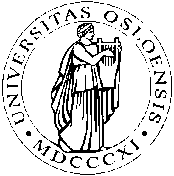 Oversikt over personer med tilknytning til arkivene ved Naturhistorisk museum.Denne oversikten skal sette personene som er nevnt i, eller er opphavspersoner til, arkivmaterialet som befinner seg ved Naturhistorisk museum i den rette historiske sammenhengen.Oversikt over personer med tilknytning til arkivene ved Naturhistorisk museum.	1Botanikk	4Axel Blytt	4Matthias Blytt	8Ove Dahl	12Haaken H Gran	15Jens Holmboe	18Dagny Tande Lid	23Johannes Lid	25Bernt Arne Lynge	29Rolf Nordhagen	31Simen Oscar Fredrik Omang	34Hanna Resvoll-Holmsen	36Fredrik Christian Schübeler	38Johan Siebke	41Christen Smith	43Søren Christian Sommerfelt	45Nordal Wille	47Geologi/Paleontologi	56Geologisk museum	56Johan Aschehoug Kiær	58Thomas Barth	59Waldemar Christofer Brøgger	61Jens Esmark	83Victor Moritz Goldschmidt	85Anatol Heintz	89Natascha Heintz	91Gunnar Henningsmoen	93Balthazar Keilhau	94Theodor Kjerulf	96Hans Henrik Reusch	98Ivan Th Rosenqvist	100Halvor Rosendahl	103Jakob Schetelig	104Nils Spjeldnæs	106Leif Størmer	110Zoologi	112Emily Arnesen	113Emil Toni Barca	115Edvard K Barth	116Robert Collett	118Laurits Martin Esmark	122Yngvar Hagen	124Johan Huus	127Fritz Jensen	128Nils Knaben	129Johan Koren	130Carl Lumholtz	132Thomas Georg Münster	135Paul Løyning	136Leif R Natvig	137Nils Johan Teodor Odhner	139Jens Rathke	140Georg Ossian Sars	142Thor Hiorth Schøyen	145Johan Heinrich Spalckhawer Siebke	147Peter M. Stuwitz	148Carl Støp-Bowitz	149Sigvart Thorkelsen	150Alf Wollebæk	152BotanikkAxel BlyttBildet er hentet fra universitetshistorisk fotobase MUV_8587Forfatter: Knut Fægri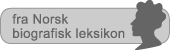 Axel Blytt lanserte en omstridt teori om sammenhengen mellom de ulike plantetypers utbredelse i ulike deler av landet og klimavekslinger etter istiden.Blytt var «født inn i» det akademiske, nærmere bestemt naturvitenskapelige, miljø ved universitetet i Christiania. Etter examen artium 1860 og et avbrutt medisinsk studium gikk han 1862 helt over til botanikken, og fulgte det følgende år “med i salget” da farens store, private herbarium ble innkjøpt av staten og dannet det reelle grunnlaget for Botanisk museum. Han ble universitetsstipendiat i botanikk 1873 og ekstraordinær professor 1880.Vitenskapelig bestod det et intimt fellesskap mellom far og sønn. Blytt fortsatte farens tradisjon med utforsking av forskjellige deler av Norge ved lange sommerreiser, fra 1863 på egen hånd, oftest alene, årvisst og landsdekkende fra Sørlandet til Finnmark. Sogn viet han hele tre somrer (1864, 1865 og 1867). Det er rimelig å tro at det tydelige mønster i vegetasjonsfordelingen som han fant langs Sognefjorden, ble utgangspunkt for hans senere synoptiske synspunkter.1869 publiserte Blytt sin redegjørelse for arbeidet i Sogn, men ellers var hans litterære arbeid i disse årene først og fremst viet bind 2 og 3 av farens Norges Flora, som han fikk utgitt 1874 og 1876, etter en svært omfattende revisjon og innføring av det nye materiale som han selv hadde brakt inn. Først deretter kom hans “Forsøg til en Theorie”.I motsetning til faren vokste Axel Blytt opp i et norsk botanisk miljø. Bare på én tur (1877–78) tilbrakte han lengre tid ved utenlandske universiteter for å perfeksjonere seg i planteanatomi og mykologi, emner som var svært tynt dekket i Norge. De mange og viktige kontakter han fikk utad, oppnådde han først og fremst ved sine vitenskapelige publikasjoner og de livlige kontroverser omkring dem.Som vitenskapsmann skilte Blytt seg fra faren først og fremst ved den vekt han la på det kausale. Mens Matthias Blytt registrerte hvor plantene vokste, stilte sønnen spørsmålet om hvorfor de vokste akkurat der. Det grunnleggende problem som Blytt søkte å belyse i sin forskning ble dette: Hvorfor er Norges plantevekst fordelt slik den er? I virkeligheten var dette en fortsettelse av farens arbeid, men ut fra en mer avansert synsvinkel. 1876 publiserte han (som tidsskriftartikkel) sitt mest kjente arbeid, Forsøg til en Theorie om Indvandringen af Norges Flora under vexlende regnfulde og tørre Tider. Den vakte slik oppsikt langt ut over Nordens grenser at den allerede samme år utkom som selvstendig bok i engelsk oversettelse. En rekke av tidens kjente naturforskere anmeldte, kommenterte og diskuterte boken og dens teser. Dens problemstilling forble et hovedproblem i norsk botanikk og kvartærgeologi i mer enn 100 år, og først i våre dager kan man si at det er kommet til en avklaring.Blytt fant at plantene i Norge fordelte seg i distinkte grupper: Én gruppe hørte til i de sommervarme strøk østpå, en annen i de fuktige vestpå, noen fantes over hele landet, andre bare i den sørlige delen eller i den nordlige, og også fjellplantene viste forskjellige utbredelsesmønstre. Floraelementer kalte han disse gruppene, og selv om de representerer ganske sterke generaliseringer, er floraelementene blitt grunnstammen i diskusjonen om forståelsen av vår planteverdens utbredelse.For å forklare floraelementenes fordeling la Blytt hovedvekten på fuktighetsforholdene, og postulerte en syklisk veksling mellom fuktige og tørre klimaperioder etter istiden. Siden de aller fleste plantene ikke kunne ha overlevd i Norden under istiden, måtte de ha vandret inn senere, og alt ettersom de var vandret inn under tørre eller fuktige perioder, fordelte de seg tilsvarende.Blytt la opp til et bredt scenario, der den jomfruelige jordbunnen som istidens breer hadde etterlatt seg i Norge, litt etter litt ble erobret av innvandrende plantegrupper, floraelementer. Først kom de tålsomme fjellplantene, det arktiske element. De neste som kom, var de «alminnelige» artene, de som finnes mer eller mindre jevnt fordelt over hele landet – det subarktiske element. Under en varm-tørr periode var det så de boreale artenes tur til å vandre inn og bre seg på Østlandet. I den etterfølgende periode innvandret fuktighetselskende arter som ikke tålte kalde vintrer – det atlantiske floraelement, som er utbredt langs kysten. Deretter fulgte et nytt, subborealt, svært varmekjært element vesentlig omkring Oslofjorden, og til slutt et subatlantisk element, som det oppriktig talt aldri ble noen skikk på.Floraelementenes navn ble også overført til de tilsvarende tidsrom, slik at man også internasjonalt bruker betegnelsene boreal, atlantisk osv. for de ulike tidsavsnitt etter istiden. Det smukke skjema, som iallfall brakte orden i våre planters utbredelse, vakte strid når det gjaldt å forklare denne utbredelsen. Den internasjonale diskusjon flammet opp ganske raskt, og meningene var ytterst delte.Resten av sitt liv arbeidet Blytt trutt videre med å alminneliggjøre sin teori. Han trakk inn argumenter også fra andre områder enn den rene plantegeografi. Han tok opp den gamle danske tradisjon med å grave seg ned gjennom myrer og registrere vegetasjonens endring for den tid myren hadde bestått. Han trakk inn landets hevning etter istiden. Han fant også noen kalktuffdannelser i Gudbrandsdalen, der fossilene i tuffen viste hva som hadde vokst der i de forskjellige perioder. Overalt mente han å kunne finne bevis for sine oppfatninger.Bakgrunnen for Blytts avhandling av 1876 var plantenes utbredelse i Norge. I den internasjonale diskusjonen som fulgte var dette problem lite interessant. Det som fenget, var Blytts idé om at det hadde vært et vekslende klima siden istiden, ikke en jevn klimaforbedring. Også for Blytt selv forskjøv interessetyngdepunktet seg, og hans diskusjon ble mer klimarettet, som den europeiske diskusjon var det.Sterkest var motsetningene i Sverige, hvor det var to skilte leirer. (Plante-)geografen Gunnar Andersson hevdet med stor styrke at det siden istiden bare hadde vært en jevn varmeutvikling frem til et maksimum, etterfulgt av en viss tilbakegang. Økologen Rutger Sernander hevdet med like stor styrke den blyttske oppfatning om et vekslende klima. Ved den store styrkeprøven under geologkongressen i Stockholm 1909 var det Sernanders oppfatning som ble akseptert, og teorien har siden den gang gått under navnet Blytt–Sernanders klimavekslingsteori.I Norge hadde Blytt sterke forsvarere i Ove Dahl og Hanna Resvoll Holmsen blant botanikerne. På den andre siden stod bl.a. N. F. Wille og hans (og Gunnar Anderssons) elev Jens Holmboe.Striden dabbet av etter hvert, men kom igjen i forandret utgave, ikke minst gjennom Rolf Nordhagens diskusjon av det arktiske floraelement: Hadde det også innvandret, eller hadde det – eller en del av det – overlevd istiden på isfrie partier? På dette punkt hadde Blytt vært ganske forsiktig i sine konklusjoner. I dag kan vi se at mye av dette hadde vært en strid om pavens skjegg. 1800-tallets kunnskaper om klimautvikling o.l. var for skjematiske, og forestillingen om floraelementene som kom marsjerende inn, var umiskjennelig preget av tidens tyske, militære tankegang. Plantene reagerer individuelt, hver av dem har sin egen historie, og moderne funn viser at mange av dem kom til landet lenge før de etter Blytts oppfatning skulle ha vært her. Og klimautviklingen hadde ganske visst et forløp omtrent slik Blytt oppfattet den, men for det første med mange småvariasjoner, ikke bare de store, glatte bølgene Blytt forestilte seg, og for det andre hadde de enkelte variasjonene ulik effekt i forskjellige områder.Ved siden av sitt arbeid med innvandrings- og klimateorien arbeidet Blytt i sine senere år med en norsk flora, en håndbok til praktisk bruk som kunne erstatte hans fars trebindsverk, og som naturligvis også skulle kunne brukes i felt. Han ble aldri ferdig med den, men hans medarbeider Ove Dahl utgav den 1906, og (delvis i opptrykk) forble “Blytt” norske botanikeres feltflora like til de moderne floraene kom i 1940-årene.Blytt etterlot seg en rik vitenskapelig produksjon. Før 1876 utkom 22 arbeider, vesentlig av floristisk art. Etter 1876 publiserte han 45 arbeider, hovedsakelig om innvandringsteorien, men også en del mykologiske arbeider. Fem arbeider utkom posthumt.Blytt var medlem av Videnskabsselskabet i Christiania (nå Det Norske Videnskaps-Akademi) fra 1869, og innbudt medlem/æresmedlem av omkring et dusin utenlandske vitenskapelige selskaper og akademier.Som universitetslærer hadde Blytt ansvaret for en generasjon av norske botanikere og kvartærgeologer. Som lærer var han variabel. Hans interesse for det alminnelige pensum synes å ha vært ganske liten og undervisningen lite inspirerende. Derimot var hans forelesninger over det som interesserte ham, Norges plantegeografi, helt annerledes, og hans ekskursjoner var vidgjetne. Men så trange som forholdene var, dannet han ikke noen skole, og de som fulgte ham i fagets professorater, var (tilfeldigvis) ikke hans tilhengere. Men den blyttske tradisjon har likevel vært levende i norsk botanikk på godt og vondt, og hans avhandling av 1876 var et åndelig stormsentrum, om enn stormen nok har lagt seg, både når det gjelder hans innvandringsteori og dens avlegger om istidsovervintringen.Ved sitat oppgi: Store norske leksikon, snl.no, Knut Fægri, 2009-03-09, http://www.snl.no/.nbl_biografi/Axel_Blytt/utdypning Arkivstykker								MapperMatthias BlyttBildet er hentet fra universitetshistorisk fotobase MUV_8487Forfatter: Knut FægriMatthias Blytt foretok en rekke botaniske studie- og innsamlingsreiser i Norge, og begynte utgivelsen av landets første store flora i tre bind.Blytt mistet sin far ganske tidlig og vokste opp i trange kår, men bidrag fra formuende borgere i Trondheim gjorde det mulig for ham å ta studenteksamen 1810, med fortsatte studier ved universitetet i København det påfølgende år. Disse studiene måtte han av økonomiske grunner gi opp, og han var en kort tid privatlærer i Larvik. Imidlertid fikk han et stipend av kronprins Karl Johan, og begynte å studere jus ved det nye universitetet i Christiania. Jussen interesserte ham imidlertid så måtelig, og det stillesittende liv ble ansett skadelig for hans helse. På spaserturene han ble pålagt, våknet hans interesse for botanikken, som etter hvert ble hans hovedstudium. Ved lektor M. R. Flors død 1820 syntes det å åpne seg en mulighet for en universitetsstilling i botanikk. Det tok imidlertid en viss tid.Fra 1821 var botanikken Blytts hovedbeskjeftigelse, og hver sommer foretok han lange botaniske innsamlingsreiser til forskjellige deler av landet. I mange år var disse reisene årvisse, unntatt 1829–32, da han studerte utenlands med offentlig stipend. Han kom da i kontakt med en rekke av tidens store botanikere i Storbritannia og på kontinentet, og fikk mange venner som han stod i forbindelse med resten av livet. I tillegg til studier ved universiteter og i botaniske samlinger samlet han også selv et betydelig materiale, særlig fra Alpene og Pyreneene. Disse samlingene ble en viktig del av det store herbarium som etter hans død ble overtatt av universitetet.Vel hjemkommet fortsatte Blytt sine innenlandske reiser. I 1840- og 1850-årene avtok reisevirksomheten, dels på grunn av skrantende helse, dels også fordi han fikk økende administrative forpliktelser, særlig etter at han 1837 var blitt professor i botanikk og enebestyrer av Botanisk hage.På den tid da Blytt begynte sin botaniske utforsking av Norge, var de store hovedtrekk av plantenes utbredelse i landet kjent, takket være det store arbeid 1700-tallets botanikere – de fleste amatører – hadde utført og nedlagt i landskapsbeskrivelser, men også i mer ambisiøse arbeider, først og fremst biskop Gunnerus' aldri fullførte Flora norvegica og det innsamlingsarbeid som norsk-danske (profesjonelle) botanikere utførte i forbindelse med Flora danica. Selv i kunnskapen om de best kjente områder, særlig omkring Christiania, var det store hull, og når det gjaldt fjellfloraen, visste man bare at den eksisterte.Da Blytt ble utnevnt til lektor i botanikk 1828, var det botaniske miljø i Norge meget smalt. I Christiania omfattet det noen amatører, bl.a. Henrik Wergeland, som Blytt hadde god personlig kontakt med. Tidens to fremste norske botanikere, Peter Deinboll og Søren Chr. Sommerfelt, var prester som bodde på sine prestegårder i andre deler av landet, og kontakten med dem var naturlig nok vanskelig.Blytts mål var å skaffe oversikt over plantenes geografiske fordeling. Allerede 1847 forsøkte han å gi en landsdekkende oversikt, men prosjektet var for stort lagt opp og kom aldri lenger enn til første hefte. Derimot kom hans Norges Flora ut i tre store bind 1861–76, de to siste bindene riktignok utgitt posthumt og bearbeidet av hans sønn Axel Blytt.Det er ganske underlig at Blytts enorme botaniske samlinger i virkeligheten formelt var hans privateiendom; og først 1863, etter hans død, ved en spesialbevilgning, ble samlingene kjøpt av Staten og innlemmet i Universitetsherbariet, som på sett og vis nok eksisterte før den tid, men først fikk sin vitenskapelige vekt ved at Blytts samlinger ble innlemmet.Den svenske botaniker Elias Fries gav til ære for Blytt et stort gress navnet Blyttia; dessverre kan navnet av formelle grunner ikke opprettholdes. Det norske botaniske fagtidsskriftet Blyttia (grunnlagt 1943) er oppkalt etter de to professorer Blytt, far og sønn.Ved sitat oppgi: Store norske leksikon, snl.no, Knut Fægri, 2009-03-09, http://www.snl.no/.nbl_biografi/Matthias_Blytt/utdypning Arkivstykker								Mapper* D-9. Korrespondanse, brevsamling: Korrespondansepartnere med M. N. Blytt i alfabetisk rekkefølge, til slutt diverse korrespondansepartnere hvorav noen er nevnt foran, andre ikke: Blytt, M.N., Agard, J.G, Alexander, R. C., Anderson, J., Anderson, R., Anderson, T., Areschoug, J. E., Arrhenius, J. P., Asümlich (?), Aunier, M., Backhouse, J., Bail, C., Balsom (?), Barth, J. B. Bartling, F. G., Beilschmied, C. T., Berg, Ole (?), Blytt, Th., Boissier, E., Bonnevie, C. S., Boevman, R. B., Brace, C. L., Brunner, C. v. W., Buckley, S. B., Candolle, A. P. d., Cappelen, C., Cappelen, C. M., Cederstråhle, E. C. J., Det akademiske Collegium, Dahlbom, A. G., Didrichsen, D. F., Fischer, F. E. L. v., Fleischer, H., Forbes, E., Friele, J., Fries, E., Fries, T. M., Gade, F. G., Gray, A., Grisebach, A. H. R., Guillemot fils, A. (?), Gutnick, Hall, H. C. v., Hampe, G. E. L., Hansteen, C., Hardin, S., Hartman, C., Hartman, C. J., Heltzen, I. A., Hildgard, F., Hilmers, E. Hofman (Bang), N., Hohenacker, R. F., Hornemann, J. W., Hornschuch, C. F., Høibye, J. C., Ihle, Jessen, K. F. W., Keilhau, B. M., Keoiow (?), Kersten, K. M., Koren, J., Krauss, C. F. F. v., Kunth, C. S., Kunge, G., Köchelm, L. v., Landmark, J. D. S., Lange, J. M. C., Larsson, S. M., Lawson, G., Lehmann, J. G. C., Le Jolis, A. F., Liebmann, F. M., Lindberg, S. O., Lindblom, A. E., Lindeberg, C. J., Lindgren, S. J., Lindsay, W. L., Lund, N., Macreight, D. C., Martius, Moe, N. G., Moquin-Tandon, C. H. H. B. A., Museo di Firenze, Müller, D., Nathorst, J. T., Nolte, E. F., Norman, J. M., Nylander, W., Nyman, C. F., Oliver, D., Overformynderen i Bergen, Parlatne, P., Poshart, F., Rasch, H., Regel, E. v., Reichenbach fil, H. G., Requin, E., Reuter, G. F., Retzius, A. A., Ritter, W. v. S., Roquette, J. B. M. A. D d. l., Roscher, A., Schenk, Schuchardt, D., Schultz, C. H. B., Siebke, J., Solum-Laubach, G. v. (?), Sommerfelt, C., Sommerfeldt, S., Sonder, O. W., Steetz, J., Stenhammar, C., Strøm, J. F., Syme, J. T. I. B., Thomas, S.H., Trinius, C. B., Turtschaninon, N. S., Det Kgl. Norske Videnskaps Selskab, Wahlberg, P. F., Wahlenberg, G., Waymouth, C. B., Wikstrøm, J. E., Wiel, G., Willkomm, M. W., Winther, J. F., Wulfsberg, A. D., Yosy, J. P., Zuccarini, J. G. Z., Ørsted, A. S., Aars, H. Diverse: Professor i Breslau, Sommerfeldt, S., Agrelius, A. J., Boeck, C., Floerke, H. G., Flotow, J. C., Fries, E. M., Frölich, F. H. (?), Frölich, F. N. (?), Hartman, N. B., Hornemann, G. W., Hübener, J. W. P., Lind (?), Lyngbye, H. C., Læstadius, L. L., Mirrin, C. G. (?), Persson, C. H., Stenhammar, C., Wahlberg, P. F., Wikstrøm, J. E., Moe, N. G., Deinboll, P. V., Fries, E., Fries, T. M., Kaurin, C., Norman, J. M., Sommerfeldt, C., Thomson, C. G., Ullmann, C. (?), Moe, N. G., Norman, J. M. Fries, T. M., Høiby, S. (?), Kjellman, F., Wibe, J., Wiig, J. O., Wille, J. N. F., Wisløff, J., Aafoss, J. P., Smith, C. Ove Dahl Bildet er hentet fra universitetshistorisk fotobase MUV_7515Forfatter: Anders DanielsenOve Dahl fikk gjennom sitt flittige feltarbeid og fullføringen av Axel Blytts norske flora stor betydning for kunnskapen om Norges planteliv.Dahl gikk på latinlinjen ved Trondhjems katedralskole og tok examen artium 1880. Deretter studerte han filologi ved Det Kongelige Frederiks Universitet i Kristiania med embetseksamen 1886. Inspirert av professor Sophus Bugge studerte han med hell oldnorsk og fikk 1888 “Accessit” for en avhandling om språket i Gammel norsk homiliebok. Etter et årsvikariat som lærer ved Hønefoss kommunale middelskole, en jobb han mistrivdes i, vendte han seg for alvor til botanikken. Hans mor og en tante hadde vakt interessen for plantelivet. Allerede i studietiden hadde han fulgt professor Axel Blytts botaniske forelesninger og ekskursjoner.Dahl arbeidet 1890–92 ved Det Kongelige Norske Videnskabers Selskab i Trondheim, særlig med resultatene av biskop Johan Ernst Gunnerus' vidstrakte reisevirksomhet, hans store herbarium og omfattende brevveksling. Dette arbeidet om Gunnerus resulterte i fem grundige publikasjoner, med filologi og realfag i skjønn forening.1893 ble Dahl assistent ved Universitetets Botaniske Museum i Kristiania, og fra 1896 var han konservator samme sted. Denne stillingen hadde han til hans arbeidskraft var slutt 1922, da han ble innlagt på Gaustad asyl der han bodde sine siste tragiske 18 år. Han var en edel sjel hele sitt liv, ifølge professor Jens Holmboe.Axel Blytt hadde ved sin død 1898 kommet godt i gang med å utarbeide manuskriptet til sin Haandbog i Norges Flora. Dahl påtok seg å fullføre denne floraen, som ble utgitt 1906. Den ble i en hel menneskealder landets eneste fullstendige vitenskapelige floraverk, før professor Rolf Nordhagen (1940) og førstekonservator Johannes Lid (1944) publiserte hver sin norske flora.Dahls betydning for norsk floristikk og plantegeografi er stor. Hans maurflittige, utholdende og nøysomme feltarbeid gjennom mange år både i sør og nord, i lavlandet og på fjellet, har i vesentlig grad utvidet kunnskapen om Norges planteliv. Ved å samle og presse tallrike planter har Dahl beriket universitetsherbariet i Oslo med førstegangsfunn i Norge og store innsamlinger av vanligere arter, alt som belegg for forekomstene. Mange av hans alltid pålitelige feltobservasjoner står på trykk i større eller mindre avhandlinger, som dermed har varig verdi for norsk plantegeografi.Etter mangeårige feltstudier i Finnmark rakk ikke Dahl å skrive ferdig en stor avhandling om reisene før han ble syk. Men Holmboe og Lid fullførte den alminnelige delen, som ble trykt 1934, et verk på 430 sider og 17 plansjer. Verkets spesielle del, trolig dobbelt så stor som den trykte delen, vil vel aldri bli publisert. Manuskriptet oppbevares på Botanisk Museum i Oslo. Rolf Nordhagen har hedret Dahl ved å oppkalle en valmue fra Finnmark etter ham – Papaver dahlianum. Planten vokser også på Svalbard og har derfor fått det norske navnet svalbardvalmue.Dahl var en konsis og nøktern mann, en perfeksjonist i alt han foretok seg, og særlig i det han skrev. Han nøyde seg alltid med å konstatere fakta og unngikk nesten all teoretisering.Ove Dahls navn og yrke måtte uunngåelig føre til oppnavn som Norges Blomsterdahl og Blomster-Ove. Nærmere 80 år etter at han arbeidet der, kalles ennå et rom på Botanisk Museum i Oslo for Ove Dahls kontor. Fine minner om en dyktig botaniker.Arkivstykker									MapperHaaken H GranForfatter: Finn-Egil EckbladHaaken H. Gran var en internasjonalt anerkjent pioner innen planktonforskningen. Som professor i botanikk ved Universitetet i Oslo 1905–40 var han en inspirerende lærer og et sosialt samlingspunkt for studentene.Gran tilbrakte sine barne- og ungdomsår i forskjellige østlandsbyer, ettersom faren var flyttepliktig marineoffiser. Etter examen artium ved Kristiania katedralskole 1888 begynte han å studere realfag ved universitetet i Kristiania og ble cand.real. 1894. Samme år ble han ansatt som assistent ved Universitetets botaniske hage og laboratorium.Som elev av professor Nordal Wille var det naturlig for Gran å begynne sine vitenskapelige studier innen algologien. Allerede som ung student hadde han publisert to viktige avhandlinger om fastsittende alger i Tønsbergfjorden og Kristianiafjorden, i over 50 år den viktigste kilde til kunnskap om slike alger i Sør-Norge. Men fra 1897 skiftet Gran interessefelt. Den dynamiske havforsker og zoolog Johan Hjort fikk ham ansatt som assistent ved de nystartede fiskeriundersøkelsene, hvor også Fridtjof Nansen var med som en grundig og idérik hydrograf; det ble et meget verdifullt samarbeid. Nansen skaffet ham senere et rikt materiale fra Fram-ekspedisjonene.Ved fiskeriundersøkelsene studerte Gran havets frittsvevende alger, planktonet, og han skrev i årenes løp tallrike avhandlinger om dem. Doktoravhandlingen Das Plankton des norwegischen Nordmeeres fra 1902 bygde på et rikholdig materiale samlet i Norskehavet på flere tokt med forskningsfartøyet “Michael Sars” under ledelse av Hjort. For første gang ble det skapt en syntese av nøyaktige studier av plankton på forskjellige biotoper og økologiske synspunkter. Grunnlaget var den botaniske betraktning at planktonalgene hadde de samme alminnelige krav til næringssalter og lys som landplanter. Grans grundighet i det systematiske arbeid og evne til å se nye sammenhenger preget hele hans forskning.Gran var en ekte havforsker, som betraktet de forskjellige grupper av plankton og dyregrupper som finnes i havet med planktonalgene som de laveste, men helt nødvendige trinn i næringspyramiden, – alle organismene i felles avhengighet av vannmassenes fysiske og kjemiske forhold og havstrømmenes bevegelser. 1908 utgav han en samlet illustrert oversikt over planktondiatomeene. Den var i bruk i over 50 år, ikke minst på grunn av hans fremragende illustrasjoner.Da Hjort sammen med John Murray arrangerte en ekspedisjon til det nordlige Atlanterhavet 1910, var Gran en selvskreven deltaker, og i et eget kapittel i beretningen fra ekspedisjonen gav han en fremstilling av planktonresultatene. Den engelske utgaven av beretningen, The Depths of the Ocean, ble brukt som lærebok ved universiteter verden over i flere tiår.Hjort og Gran var blant initiativtakerne til Det internasjonale råd for havforskning 1902. Gran fikk dermed kontakt med samtidens planktonforskere. Som formann i rådets planktonkomité fikk han stor innflytelse på utviklingen. Rådet organiserte en planktonundersøkelse i Nordsjøen og det sørlige Norskehavet, og Gran bearbeidet materialet med assistanse av Caroline Leegaard og skotske Helen Ogilvie.Gran var stipendiat ved Bergens Museum 1901–05 og ble våren 1905 utnevnt til professor i botanikk ved universitetet i Kristiania. Denne stillingen, som også omfattet bestyrelsen av Universitetets botaniske laboratorium, innehadde han til han falt for aldersgrensen 1940.Som universitetslærer var Gran kunnskapsrik, inspirerende og tillitvekkende. Det gode samarbeid mellom Gran og Botanisk laboratoriums amanuensis Thekla Resvoll gjorde også sitt til å tiltrekke studenter. Gran skaffet moderne apparatur og fikk i gang de såkalte “botaniske aftener” med faglige foredrag av studenter, etterfulgt av sosialt samvær med ham selv som forsanger. De botaniske aftener holdt seg som tradisjon helt opp i 1960-årene.Fra sine første planktonstudier var Gran også opptatt av forholdene i norske kystfarvann. Han beskrev planktonforholdene i fjordene og havet utenfor. Særlig viktige er hans studier i Lofoten og på Møre. Her studerte han spesielt diatomeenes karakteristiske våroppblomstring. 1923 lanserte han en teori om at plantenæring ført ut med snøsmeltingen skulle være årsak til planktonets vårmaksimum i kystområdene. I slutten av 1920-årene viste nye analysemetoder at teorien måtte oppgis. Det forringer på ingen måte verdien av hans grunnleggende beskrivelse av sesongvekslingene i fjordene.Gran hadde gjennom flere år studert vårens planktonoppblomstring. Sammen med Birgithe Ruud Føyn undersøkte han spørsmålet om plankton skiller ut organiske stoffer i oppløsning, et spørsmål som i de senere år har fått betydelig aktualitet. Hans planktonstudier omfattet etter hvert materiale fra fjerne havstrøk: Japan, Nord-Amerikas stillehavskyst, Antarktis og polarstrøkene i nord. Hans siste store undersøkelse ble gjennomført under en ekspedisjon til Bay of Fundy og Gulf of Maine på Nord-Amerikas østkyst, hvor forholdene på mange måter var svært forskjellig fra dem han kjente fra tidligere undersøkelser. Etter avslutning av dette arbeidet 1935 følte han at han hadde nådd så langt han kunne med de metoder han behersket. Den videre utforskning overlot han til sine etterfølgere – med nyere metoder og eksperimenter som han var klar over måtte til, men han fulgte nøye med.Grans studieopphold hos plantefysiologen W. Pfeffer i Leipzig 1896–97 og hos mikrobiologen og biokjemikeren M. W. Beijerinck i Delft 1901 fikk stor betydning både for hans forskning og for hans undervisning. Han skrev to mindre, men verdifulle avhandlinger om marine bakterier.Som student var Gran formann i Realistforeningen flere ganger, og han skrev en studentersang, Realister, kamerater, som var i bruk i mange år. Han var også formann i Guldbergs Akademiske Kor i en årrekke, og 1921–28 var han viseformann i Norsk-Britisk Forening. En annen av Grans store interesser var hagebruk; han var formann i selskapet Havedyrkningens Venner 1908–38 og ledet en tid dets forsøksvirksomhet. Fra 1934 var han en engasjert deltaker i Oxfordbevegelsen (Moralsk Opprustning), og han oversatte flere av den skotske presten Oswald Chambers' oppbyggelsesbøker til norsk.Haaken H. Gran var medlem av Videnskabsselskabet i Kristiania (nå Det norske Videnskaps-Akademi) fra 1904, av Kungl. Svenska Vetenskapsakademien og av Kongelige Danske Videnskabernes Selskab. 1938 fikk han det amerikanske National Academy of Sciences Alexander Agassiz-medalje i gull for sin havforskningsinnsats. Han var ridder av Dannebrogordenen, den svenske Nordstjärneorden og den tyrkiske Medjidie-orden.Jens Holmboe Bildet er hentet fra universitetshistorisk fotobase MUV_11877Forfatter: Knut FægriJens Holmboe var professor i botanikk ved Bergens Museum 1914–25 og deretter ved Universitetet i Oslo. Gjennom sitt vitenskapelige arbeid legitimerte han og hans kolleger ved Bergens Museum museets overgang til å bli Universitetet i Bergen.Holmboe vokste opp i Trondheim, men da faren ble utnevnt til medisinaldirektør 1893, flyttet familien til Kristiania. Han tok examen artium ved Kristiania katedralskole 1898 og begynte samme år å studere botanikk ved universitetet i Kristiania. Allerede etter anneneksamen 1899 ble han konstituert som assistent og senere konservator ved Universitetets botaniske have og museum. 1902–06 var han assistent ved Botanisk hage på Tøyen.1906 ble Holmboe ansatt som konservator ved Bergens Museum, den botaniske avdeling, fra 1914 som professor. 1907–17 var han dessuten museets direktør og redigerte Bergens Museums Årbok. Fra 1910 deltok han i arbeidet i det som senere ble den norsk-svenske reinbeitekommisjon (1913–17), og delvis på grunn av dette frasa han seg det byrdefulle arbeid som museumsdirektør. I tiden etter den første verdenskrig benyttet han seg bl.a. av de kaotiske økonomiske forhold i Tyskland til å anskaffe verdifullt utstillingsmateriale til museet, som vokste frem til å bli et botanisk publikumsmuseum, slik grunnleggeren Jørgen Brunchorst hadde tenkt seg. 1925 ble Holmboe professor i botanikk ved Universitetet i Oslo og samtidig bestyrer for Botanisk hage og Botanisk museum på Tøyen, stillinger han satt i til sin død 1943.Holmboe redigerte Bergens Museums tidsskrift Naturen 1906–35. Også utenfor museet deltok han i folkeopplysningsarbeidet, bl.a. som formann i foreningen “Foredrag for hvermand” (Bergens folkeakademi). Han engasjerte seg i arbeidet med å etablere Foreningen for naturfredning i Norge 1918 og var frem til 1925 formann i Vestlandske kredsforening. Han medvirket bl.a. sterkt til at Vettisfossen i Årdal i Sogn ble fredet.Allerede som ung student kom Homboe rett inn i et livlig og stridbart miljø, der meningene om den skandinaviske floraens utvikling var et brennende tema, først og fremst basert på Axel Blytts storslagne tankebygning og de mer realistiske motstrømningene – særlig fra svensk hold. Holmboes lærer, professor J. N. Wille, sognet til den “svenske” fløy, og dennes kritiske, konkretiserende forskning appellerte nok også mest til den unge Holmboe, som allerede 1898 debuterte som vitenskapelig forfatter. Hans arbeider, både da og senere, er preget av omhyggelig dokumentasjon og forsiktige konklusjoner, helt i tråd med hans omhyggelige og forsiktige, men velvillige karakter.Norges planteverden, først og fremst dens utvikling siden siste istid, ble det feltet Holmboe arbeidet hele sitt liv, men i motsetning til foregående generasjon, som baserte sine konklusjoner på teoretiske konstruksjoner, gikk Holmboe i gang med å skaffe konkrete data. Men først ville han karakteristisk nok se hvordan planteverdenen opptrådte i et område som ikke hadde hatt en istid. Resultatet ble den monumentale Studies on the vegetation of Cyprus (1914), et arbeid som levde et stille, akademisk liv inntil Kypros-konflikten i 1960-årene gjorde all verdens militære staber interessert også i floraen. Da ble boken en bestselger.Holmboe angrep det norske problemet fra tre kanter. For det første, mente han, utgjør myrene et historisk arkiv, der restene av fortidens planter finnes bevart. Hans Planterester i norske torvmyrer, som ble belønnet med Kronprinsens gullmedalje, er stadig det mest omfattende enkeltarbeid av denne art i norsk botanikk. Dette er nå et omfattende studiefelt, der nye metoder for det meste har bekreftet Holmboes resultater.En annen måte å angripe problemet på, er å studere enkeltplanters utbredelse i detalj og derfra dedusere deres spesielle innvandrings- og etableringshistorie. 1913 publiserte Holmboe den første avhandlingen på dette området, om Kristtornen i Norge, etterfulgt av tilsvarende undersøkelser over bergflette, revebjelle, stor-ak (Cladium mariscus) og lodneføllblom (Leontodon hispidus). Etter at han kom til Oslo, satte han også studenter til å bearbeide østlandsplantene på samme måte. Ifølge Rolf Nordhagen viste han “hvor tvingende nødvendig det er å studere de enkelte plantearters utbredelse, livskraft og spredningsevne, og hvor farlig det er å operere med kollektive grupper”. Det samlede resultat var først og fremst at hver enkelt plantes historie er individuell. Noen kom tidlig, andre er nyinnvandret og har ikke nådd å kolonisere hele sitt mulige område. Holmboe fant at temperaturen er mye viktigere for utbredelsen enn fuktigheten, som hans forgjengere hadde lagt sterkest vekt på. Han utgav også en kortfattet oversikt over Norges plantegeografi.En tredje måte var å detaljstudere plantenes utbredelse i felten. Allerede da Holmboe kom til Bergen, var interesserte amatører på egen hånd i gang med dette, og det ble utgitt arbeider over floraen i enkelte områder på Vestlandet, et arbeid som ble videreført også av hans etterfølgere. Det sammenfattende arbeid om Hordalands flora fikk han dessverre aldri fullført. Han knyttet i dette arbeidet til seg flere interesserte amatører, som har utført viktig arbeid i utforskningen av Vestlandets flora. I en særstilling står Johan Havaas, som drev lavforskning av internasjonal klasse.Holmboe var historisk interessert og hadde planer om å behandle den botaniske utforskings historiske utvikling på Vestlandet. Den ble i stedet utgitt separat etter hans død. Derimot fikk han selv utgitt Martin Vahls referat av Linnés botaniske forelesninger. Viktigere er hans mønstergyldige bearbeidelse av planterestene i Osebergfunnet. Et par mindre arbeider om spesielle, gamle matplanter inkluderer en morsom avhandling om jordnøtten, der han viser at normanniske folkenavn med tydelighet indikerer at normannerne virkelig kom fra (Vest-)Norge.Jens Holmboe var medlem av Videnskapsselskapet i Kristiania (nå Det Norske Videnskaps-Akademi) fra 1910 (formann i akademiets matematisk-naturvitenskapelige klasse 1934 og 1936), av Bergens naturvidenskapelige Selskap (nå Selskapet til Vitenskapenes Fremme) fra 1913 (formann i flere perioder) og av en rekke utenlandske vitenskapelige selskaper. Han var kommandør av den svenske Vasaorden og ridder av Nordstjärneorden.Arkivstykker									MapperDagny Tande LidBildet er hentet fra universitetshistorisk fotobase MUV_12446Forfatter: Glenny AlfsenDagny Tande Lid var en av våre store botaniske tegnere. Hun arbeidet for fremtredende botanikere fra mange land, men best kjent er hun for sitt mangeårige samarbeid med sin mann, botanikeren Johannes Lid; bl.a. illustrerte hun Norsk flora og Blomsterboka. Som forfatter utgav hun diktsamlinger og bøker med dikt og prosaskisser, alle med egne illustrasjoner.Dagny Tande hadde som ung ingen spesiell interesse for blomster og planter, men hadde alltid visst at hun ville bli tegner. Hun gikk på Statens Håndverks- og Kunstindustriskole under Eivind Nielsen 1928–29, med aftenskole hos Olaf Willums og Enevold Thømt 1929–33, og på Kunstakademiet under Halfdan Strøm og Axel Revold 1929–30. Hun tok dessuten opp billedvev ved Statens kvinnelige industriskole 1931–33, men gikk “lei av kunstnerbanen” og tok en del tegnearbeid for universitetet. Først da hun 1936 fikk et vikariat ved Botanisk museum på Tøyen og møtte konservatoren Johannes Lid, fant hun sitt endelige virkefelt – som tegner av verdens flora.For norske botanikere er Dagny Tande Lids navn uløselig knyttet til Johannes Lids Norsk Flora, hvor de naturtro, men enkle tusjtegningene – 2000 i alt – gjorde henne kjent blant botanikere og blomstervenner i hele Skandinavia. Siden er boken kommet i flere nye utgaver med forskjellig geografisk dekning; 6. utgave fra 1994 bærer begges navn på tittelbladet. Hun deltok i alle forskningsreiser som Johannes Lid foretok, bl.a. 12 reiser til Kanariøyene, noe som 1967 resulterte i boken Contributions to the Flora of the Canary Islands.Dagny Tande Lid oppnådde etter hvert internasjonal berømmelse som botanisk tegner, og listen over botaniske verk med hennes illustrasjoner er lang: Hun har illustrert bøker om bl.a. norsk myrflora og poteter, arktisk flora, norsk-svensk flora, flora fra Island, Færøyene og Jan Mayen, flora fra Tirich Mir og fra Canada og Alaska. Og hun har tegnet serviset Fjellflora for Porsgrunds Porselænsfabrik og frimerker for Postverket. Men høydepunktet i hennes produksjon er uten tvil akvarellene til den tredje floraen av den kanadiske professor Erling Porsild, Rocky Mountains Wildflowers in Colour fra 1974. Akvarellene ble til ute i felten i opptil 2000 meters høyde, hvor hun satt i sovepose i teltet og tegnet.Dagny Tande Lid utviklet sin egen teknikk, både i tusjtegning og akvarell. Det høye nivå i hennes illustrasjonskunst er et resultat av nærmere 30 års naturstudier og iherdig arbeid. Hennes styrke ligger i den klare og korrekte gjengivelse av det som er karakteristisk for hver enkelt planteart. Hun har dessuten vist at den virkelig gode botaniske tegning er en egen og krevende kunstart. Tegneren skal fortelle mye om objektet, men kunne forenkle slik at ikke tegningen blir overlesset med detaljer, og samtidig uttrykke hver enkelt arts skjønnhet og egenart. Denne balansegang mellom fritt blomstermaleri og vitenskapelig dokumentasjon behersket Dagny Tande Lid til fulle.Hunt Botanical Library i Pittsburgh, USA ønsket opprinnelig å samle alle hennes originaltegninger under ett. Dagny Tande Lid valgte imidlertid 1979 å donere mer enn 6000 tegninger og akvareller til Universitetet i Oslo, ved Botanisk museum, som 1985 kunne åpne en permanent utstilling av hennes vakreste arbeider. Selv har hun antydet at hun har laget nærmere 15 000 plantetegninger.Som forfatter har Dagny Tande Lid i dikt og prosastykker fortalt om sin omflakkende barndom i en prestefamilie, om mennesker og begivenheter som har betydd mye for henne, og om glede og lykke i arbeid og ekteskap. Bøkene med de vakre blomsterillustrasjoner har funnet mange lesere. I sin siste bok, Tell dine velsignelser, skrevet da hun var 92 år gammel, forteller hun med varme og humor om inntrykk og iakttakelser som beboer på aldershjem. Reidar Thommessen satte melodi til flere av hennes dikt.Hennes arbeider er oppbevart ved Botanisk museum og de viktigste bidragene til verker som Norsk Flora og Fjellfloraen er digitaliserte.Johannes LidBildet er hentet fra universitetshistorisk fotobase MUV_9698Forfatter: Per SundingJohannes Lid er først og fremst kjent for sine beskrivelser av norsk og skandinavisk flora. Hans florahåndbok Norsk flora med illustrasjoner av Dagny Tande Lid er Norges ubestridt mest benyttede florahåndbok.Lid vokste opp på farens gård på Voss. Etter noen år i arbeid på Vossevangen og i Bergen drog han og den fire år yngre broren Nils 1909 til middelskolen i Nordfjordeid. 1910–12 gikk han på Voss private Gymnas, og 1912 avla han examen artium som privatist ved Bergen katedralskole. Han reiste deretter til universitetet i Kristiania, der han ble cand.real. 1924 med botanikk som hovedfag. Hovedoppgaven var et grundig arbeid over en gruppe av norske torvmoser (slekten Sphagnum), en plantegruppe som skulle forbli en av hans spesialiteter.Etter en kortere periode som assistent ved Norges landbrukshøgskole ble Johannes Lid 1919 konservator, fra 1948 førstekonservator, ved Universitetets botaniske museum på Tøyen i Oslo. Her ble han til han gikk av med pensjon 1956. Hans vitenskapelige virke falt først og fremst innen utforskningen av Norges flora, men han foretok også forskningsreiser en rekke andre steder fra Arktis i nord til Kanariøyene i sør, og utgav publikasjoner om floraen der.I sitt virke som konservator ved landets største botaniske museum var Lid vår fremste kjenner av Norges karplanter (blomsterplanter), og han beriket Botanisk museums herbarier med tallrike innsamlinger fra alle deler av landet, samt fra nordlige områder som Svalbard, Jan Mayen og Island. For mange kritiske planteslekter og -familier, slik som gress, halvgress og vier-arter, var han anerkjent som en av Nordens fremste eksperter.Lids mest kjente verk er hans illustrerte norske flora fra 1944. Den er kommet i flere nye utgaver også etter hans død; 1963 ble den utvidet til Norsk og svensk flora og 1985 til Norsk, svensk, finsk flora (ved O. Gjærevoll). Sjette utgave kom 1994 (ved R. Elven), igjen under navnet Norsk flora.Etter at Lid hadde deltatt i en fransk-sveitsisk ekspedisjon til Marokko og Atlasfjellene 1926, fattet han interesse også for sørligere breddegraders flora. Spesielt kom dette til å føre ham til Kanariøyene, der han fra 1954 til 1971 – faktisk i hans siste leveår, 85 år gammel – foretok studier av øyenes rike og egenartede flora. 1967 utkom hans store floraverk om Kanariøyenes karplanteflora, Contributions to the Flora of the Canary Islands, et ruvende og ofte sitert verk, basert på grundig feltarbeid og kritisk bearbeidelse av det innsamlede materialet.1935 var Lid meget aktivt med som stifter av Norsk Botanisk Forening, en forening der han umiddelbart ble valgt som den første formann. 1966 ble han utnevnt til æresmedlem i den samme foreningen. Han var også redaktør for fagtidsskriftseriene Nytt Magasin for Naturvidenskapene og Nytt Magasin for Botanikk i til sammen 18 år. Han var medlem av Det Norske Videnskaps-Akademi fra 1945 og fikk Kongens fortjenstmedalje i gull 1956.For botanikere ligger det en ekstra stor anerkjennelse i å få plantearter eller planteslekter oppkalt etter seg. Botanikere fra Norge, Island, Nederland, Storbritannia, Tsjekkoslovakia, Egypt eller Kanariøyene har gitt hele 12 plantearter artsnavnet lidii eller lidianum og slektsnavnet Lidia, noe som tydelig vitner om hvilken posisjon Johannes Lid hadde og har innen botanikken.Ved sitat oppgi: Store norske leksikon, snl.no, Per Sunding, 2009-03-09, http://www.snl.no/.nbl_biografi/Johannes_Lid/utdypning Arkivstykker								MapperBernt Arne LyngeBildet er hentet fra universitetshistorisk fotobase MUV_12020Forfatter: Redaksjonen i Store norske Leksikon. www.snl.no	Arkivstykker									MapperRolf NordhagenBildet er hentet fra universitetshistorisk fotobase MUV_ 12013Forfatter: Rolf Y. BergRolf Nordhagen var professor i systematisk botanikk og plantegeografi, først i Bergen og deretter i Oslo. Han var en fremragende og sjeldent allsidig forsker og en ualminnelig inspirerende foreleser og foredragsholder. For norsk botanikk var han den store inspirasjonskilde i mer enn 50 år, og han regnes som en av Norges aller mest betydelige botanikere gjennom tidene. Nordhagen tok examen artium ved Kristiania katedralskole 1912, ble cand.real. (med innstilling) 1918 og dr.philos. allerede 1922. Han var assistent ved universitetets botaniske hage 1915–20, universitetsstipendiat samme sted 1920–25 og lærer i botanikk ved Norges landbrukshøgskole 1924–25. Deretter var han professor i systematisk botanikk og plantegeografi og bestyrer for Botanisk hage ved Bergens museum 1925–45 og professor i samme fagkrets samt bestyrer for Botanisk hage og Botanisk Museum ved Universitetet i Oslo 1946–64.Rolf Nordhagen gjorde sin største vitenskapelige innsats innenfor plantesosiologien. Allerede 1919 begynte han omfattende undersøkelser av fjellvegetasjonen i Sylene. Resultatene ble et verk på over 600 sider, den første og største vegetasjonsmonografi over et fjellområde i Norden. Her finnes bl.a. de første norske vegetasjonskart. Likevel er det en annen gigantavhandling som er blitt norske fjellbotanikeres daglige oppslagsverk, nemlig Sikkilsdalen og Norges fjellbeiter. Dette er en systematisk og detaljert oversikt over plantesamfunnene i hele den norske fjellkjeden, deres artsinnhold, økologi og klassifisering. Boken utkom 1943 og var formelt sett resultatet av mangeårige beiteanalyser gjennomført etter oppdrag av Selskapet for Norges Vel.Plantesosiologien var et nytt forskningsfelt, og Nordhagen bidrog i høy grad til dette fagets utvikling gjennom avhandlinger på det metodiske, det teoretiske og det klassifikasjonsmessige plan. Han spilte en fremtredende rolle i arbeidet med å forene den skandinaviske og den mellomeuropeiske skole innen plantesosiologien, bl.a. på den internasjonale botanikerkongress i Amsterdam 1935 og i avhandlingen Versuch einer neuen Einteilung der subalpinen-alpinen Vegetation Norwegens.Også innen historisk plantegeografi hadde Nordhagen en dominerende posisjon. Hans doktoravhandling, som omhandlet kalktuffene i Gudbrandsdalen, spesielt ved Leine, er blitt betegnet som “kronen på verket” i striden om Blytt-Sernanders klimavekslingsteori. Samarbeidet med østerrikeren Helmut Gams i de følgende år resulterte i en større avhandling som brakte Mellom-Europa opp på skandinavisk nivå i forståelsen av klimavekslingene etter istiden. Fra ca. 1930 til sin død var Nordhagen den fremste og mest veltalende forkjemper for overvintringsteorien i Norge. Det var arbeidet med utredningen av de norske fjellvalmuers systematikk som overbeviste ham. Han oppdaget nemlig at vi i Norge ikke hadde én, men mange arter av fjellvalmuer, fra Valdres i sør til Finnmark i nord, og at disse artene forekom bare i Norge. Tiden fra siste istids slutt til i dag syntes altfor kort for dannelsen av nye arter. Den eneste logiske forklaringen, mente Nordhagen, var at de forskjellige fjellvalmuene måtte ha oppstått i Norge under selve istiden, under isolasjon i hvert sitt refugium. Han fant etter hvert støtte for overvintringsteorien også gjennom studier av en rekke andre fjellplanter med begrenset utbredelse, bl.a. dvergarve, masimjelt, gullmyrklegg, snøstjerneblom, stivsildre og lapprose.Nordhagen var internasjonalt kjent som en fremragende plantemorfolog. Han hadde ingen tålmodighet med slendrian i bruk av verken terminologi eller referanser. Han skrev bl.a. en hel avhandling om fjellbjørkas flerstammethet i ergrelse over en utbredt terminologisk feil i norsk forstvitenskapelig litteratur.I mye av Nordhagens forskning var det å oppklare økologiske og fylogenetiske sammenhenger det essensielle, mens det å beskrive var et hjelpemiddel. Mer enn noe annet sted åpenbares dette i de spredningsbiologiske avhandlingene. Hvorfor ser planten, frukten, frøet nettopp slik ut? Hvori ligger tilpasningsverdien? Hvordan oppstod egenskapen? Hva forteller den oss om plantenes slektskapsforhold? Svarene finner Nordhagen gjennom en prosess av dokumentasjon, spekulasjon og argumentasjon, ofte spennende som en god detektivroman. Vitenskap, hevdet han, består ikke av datainnsamling alene, men også av spekulasjon, dvs. en intelligent fortolkning av fakta.Det er blitt sagt at Nordhagen var en naturvitenskapsmann med mye av en humanist i seg. Hans tallrike streiftog inn i grenseområdene mellom botanikk og fag som filologi, historie og etnologi har gitt ny og fascinerende innsikt om så forskjellige emner som Inga fra Varteigs jernbyrd, boltlåsnøkler, barkebrød, gamle klosterhager, herregårdenes parkugress, Gange-Rolf og norske og svenske plantenavn.Somrene benyttet Nordhagen til botaniske feltundersøkelser i Norge. Han gjennomtrålet landet fra Hvaler, Tjøme og Lindesnes i sør til Nordkapp og Varangerhalvøya i nord. I mange år hadde han feltstasjon hos vennen Per Holaker på Kongsvoll fjellstue. Nordhagen elsket feltlivet, klatret som en geit og var utrolig utholdende. I de norske botaniske museer ligger anslagsvis 25 000 av hans herbariekollekter. Feltnotatene fyller ca. 125 feltdagbøker. Allerede 1944 utgav han tekstbindet til Norsk flora. Hans vitenskapelige produksjon løper opp i nesten 6000 trykksider.Nordhagens arbeidsevne var kolossal. Han hadde i nesten alle år full undervisningsplikt og veiledet en lang rekke hovedfagsstudenter. Han var også i nesten alle år instituttbestyrer, bl.a. var han ansvarlig for omleggingen av museums- og hageutstillingene i Bergen og for den store ombyggingen av Botanisk hage i Oslo i 1950-årene.Nordhagens betydning som foreleser, foredragsholder og popularisator kan neppe overvurderes. Få kunne trollbinde sine tilhørere som ham. Studenter fra andre fag snek seg inn i botanikkauditoriet for å høre denne forelesningenes mester. Store tilhørerskarer flokket seg til hans omvisninger og foredrag. For Nordhagen var planter noe mer enn objekter det kunne forskes på. Han elsket dem også, for deres individuelle og spennende livsførsel, for deres skjønnhet, som vårens budbringere og for det de har betydd og fortsatt betyr for menneskene. Han kunne så utrolig mye som det ikke var noen grunn for ham til å kunne, som en britisk kollega engang sa, og han delte begeistret all sin kunnskap med andre. Ikke sjelden, spesielt på studentekskursjoner, fulgte det allsang med. Den siste norske utgaven av praktverket Våre ville planter, i åtte bind, bærer i høyeste grad preg av Nordhagens planteglede, omfattende kunnskaper og store populariseringsevne.Rolf Nordhagen kom tidlig med i naturvernarbeidet og var 1925–35 formann i Vestlandske krets av Landsforeningen for naturfredning i Norge. Hans samfunnsengasjement viste seg i en rekke artikler og innlegg i aviser og tidsskrifter, også om mange andre emner som hagebruk, plantekunnskap i dagliglivet, biologiens stilling i skolen, ødelagte reinbeiter og botanikken som hjelpemiddel ved veibygging i høyfjellet.Nordhagen var medlem av Videnskapsselskapet i Kristiania (nå Det Norske Videnskaps-Akademi) fra 1923, av Det Kongelige Norske Videnskabers Selskab fra 1952 og av vitenskapsakademiene i København, Helsingfors, Uppsala, Stockholm, Göteborg og Lund. Han mottok Fridtjof Nansens belønning 1940, ble æresdoktor ved Uppsala universitet 1957 og samme år utnevnt til ridder av 1. klasse av St. Olavs Orden.Ved sitat oppgi: Store norske leksikon, snl.no, Rolf Y. Berg, 2009-03-09, http://www.snl.no/.nbl_biografi/Rolf_Nordhagen/utdypningDet er et stort arkiv etter Nordhagen ved Naturhistorisk museum, men dette materialet er ikke ordnet.Simen Oscar Fredrik OmangForfatter: RedaksjonenRettighet (lisens): fri Simen Oscar Fredrik Omang, født 1867, død 1953, født i Hamar, norsk botaniker. Cand.real. 1895, lektor i Larvik og siden i Oslo. Fra 1890-årene arbeidet han med kurvplanteslekten sveve, Hieracium, og nådde internasjonalt ry som en av de beste kjennere av denne vanskelige slekten. Han beskrev en mengde nye arter i norske og utenlandske tidsskrifter. Ved sitat oppgi: Store norske leksikon, snl.no, Per Sunding, 2009-03-09, http://www.snl.no/Simen_Oscar_Fredrik_Omang Arkivstykker									MapperHanna Resvoll-HolmsenBildet er hentet fra universitetshistorisk fotobase MUV_12021Forfatter: Inger Nordal / Bredo BerntsenHanna Resvoll-Holmsen var – som sin søster Thekla – en kvinnelig pioner som akademiker, som realist og som botaniker. I tillegg gjorde hun en enestående innsats for naturvern i Norge.Allerede fem år gammel flyttet Resvoll-Holmsen med foreldrene og den to år eldre søsteren til Kristiania. Begge søstrene følte seg likevel sterkt knyttet til fjellet og fjellbygdene i Nord-Gudbrandsdalen. Hanna var alvorlig syk som barn, og skolegangen etter at hun fylte 12 år var ganske sporadisk. 19 år gammel tok hun middelskoleeksamen, og noen år var hun ansatt som lærer i botanikk. Hun tok examen artium på latinlinjen så sent som 1902. Da hadde hun dessuten et ulykkelig ekteskap bak seg. Deretter studerte hun realfag, og hadde, som hun selv har skrevet, “nogen herlige år ved det kongelige Fredriks”. Hun tok embetseksamen med botanikk som hovedfag 1910.Resvoll-Holmsen startet sin botaniske karriere med feltstudier på Svalbard sommeren 1907, som deltaker i ekspedisjonen til oseanografen fyrst Albert 1 av Monaco. Den eneste kvinnelige deltakeren ble rodd i land med telt, proviant, gevær og botanisérkasse! Neste sommer drog hun tilbake alene, hovedsakelig for å fotografere til sitt bidrag til fyrst Alberts store verk om Svalbard. Fra sine somrer på Svalbard etterlot hun en unik plantesamling og fotografisk pioner-dokumentasjon, dels i farger, av arktisk natur og flora. 1913 ble hovedfagsoppgaven hennes, basert på feltstudiene på Svalbard, publisert som Observations botaniques i Monaco. 1927 ble den popularisert som Svalbards flora – den første flora for denne øygruppen.1915 ble Resvoll-Holmsen universitetsstipendiat i botanikk, og i sine vegetasjonsstudier var hun tidlig ute med å bruke kvantitative metoder (som da ble kalt “statistiske”), inspirert av den danske botaniker C. C. Raunkiær. 1920 oppsummerte hun sitt 8-årige feltarbeid i en 260 siders publikasjon, Om Fjeldvegetationen i det Østenfjeldske Norge. Året etter ble hun dosent i plantegeografi ved universitetet i Kristiania, en stilling hun hadde til hun gikk av for aldersgrensen 1938.Det var særlig fjellskogen som interesserte Resvoll-Holmsen som forsker, og i 1930-årene publiserte hun en artikkel Om betydningen av det uensartede i våre skoger – i en tid da få andre forstod betydningen av biologisk mangfold. Hun var engasjert i skogforskning og var en varm forkjemper for at den naturlige bjørkeskogen ikke skulle erstattes av gran. Hun kom til å “ligge i krig” med skogbruket, som var – og fortsatt til dels er – mer opptatt av biomasse enn av biodiversitet.1928–31 var Hanna Resvoll-Holmsen redaksjonssekretær (i praksis redaktør) for tidsskriftet Norge, og hun satt i styret for Østlandske kretsforening for Naturfredning i Norge fra 1924 til 1940. Sammen med geologen Adolf Hoel fikk hun gjennomført den første naturfredningen på Svalbard. I kampen for å berge Sjoavassdraget og Gjende arbeidet og skrev hun med særlig glød: “Der fôr som en skræk i mig – en skræk for at industriens lange knoklede arm skulle stikke seg herind mellom fjeldene og øse av Gjendes smaragdgrønne vand.” Hun var forut for sin tid, og det er grunn til å tro at uten hennes sterke engasjement kunne disse naturperlene i dag ligget som landskapsruiner. Hun fortjener oppnavnet hun er gitt i naturvernkretser: Norges første “grønnstrømpe”!Som anerkjennelse for sin mangeårige forskningsinnsats ble hun innvalgt i Det Norske Videnskaps-Akademi 1937.Ved sitat oppgi: Store norske leksikon, snl.no, Inger Nordal, 2009-03-09, http://www.snl.no/.nbl_biografi/Hanna_Resvoll-Holmsen/utdypning Fredrik Christian SchübelerFrederik Schübeler var professor i botanikk og bestyrer av Universitetets botaniske hage på Tøyen ved Christiania 1866–92. Ikke uten grunn er han blitt kalt det norske hagebruks far. Gjennom stor litterær og praktisk innsats bidrog han sterkt til hagebrukets fremme i Norge i annen halvdel av 1800-tallet.Schübeler viste tidlig interesse for botanikk, men valgte å studere medisin og tok embetseksamen 1840. Etter endt utdannelse virket han først som kandidat og reservelege ved Rikshospitalet 1841–44 og deretter som privatpraktiserende lege i Odalen og Lillesand 1845–47.1848 la han medisinen bak seg. Med statsstipend og stipend fra Det Kongelige Selskab for Norges Vel reiste han rundt i Europa og studerte botanikk og praktisk hagebruk 1848–51. Tilbake i Norge ble han universitetsstipendiat i botanikk og fra 1852 konservator ved Botanisk museum og leder av den økonomiske forsøksdyrkingen i Botanisk hage på Tøyen. Bak utnevningene lå en bitter strid. Hagens daværende bestyrer, professor M. N. Blytt, hevdet at hagens oppgave ikke var forsøk med nytteplanter, men botanisk grunnforskning. Da Schübeler søkte stillingen som overgartner i hagen 1857, fikk han avslag. Først etter Blytts død fikk Schübeler en overordnet stilling. Han ble utnevnt til lektor i botanikk 1864 og professor og bestyrer av den botaniske hagen 1866. Johannes M. Norman, som var Blytts mest lovende elev og Schübelers sterkeste motstander, sa 1857 opp sin stilling som universitetsstipendiat i protest mot Schübelers forsøkskulturer.Ved hjelp av et stort kontaktnett av forsøksverter, vervet blant prester, prestefruer og andre, prøvde han ut en mengde hagevekster i alle landsdeler, ikke minst Nord-Norge. Uten utgift for staten etablerte han på denne måten forsøksstasjoner, dit han hvert år sendte frø og planter fra Tøyen. Formålet var å fastslå klimatiske grenser for nytteplanter og fremme frøavl i Norge. En av hans forsøksverter, prestefruen i Tysfjord, Louise Holm, skrev i sine erindringer: “Hvor mange av os prestefruer og andre, der har hat en have og drevet den med interesse, kjender ikke professor Schübelers navn, enten gjennem hans greie lille havebok eller ved at arbeide i hans tjeneste og omdanne sin lille have til en forsøksstation for ham.”Schübelers publikasjoner er mange og spenner over et stort felt. Foruten flere bøker skrev han en lang rekke artikler i aviser, blad og tidsskrifter. Viktige bidrag for vanlige folk var Havebog for Almuen og Kjøkkenhaven. Begge kom i tre opplag. Den siste ble oversatt til svensk, islandsk, finsk og russisk. Hans hovedverk er imidlertid Culturpflanzen Norwegens, som kom i to reviderte og vesentlig fyldigere utgaver, Die Pflanzenwelt Norwegens og Viridarium Norvegicum. Viridarium består av tre bind på til sammen 1876 sider og vil bli stående som et åndelig minnesmerke over hans innsats. Her angis nordgrense, høydegrense, blomstringstid, frøsetting og kulturhistorie for flere tusen arter.Schübeler startet og ledet 1863–74 Christiania Haveforening, forløperen til Norsk gartnerforbund, og tillegges æren av å ha organisert gartnerne i Norge. På Tøyen hadde han egen trillebår, og det var ikke uvanlig å møte professoren med trillebår i den botaniske hagen. 1884 tok han initiativet til Selskabet Havedyrkningens Venner, en landsdekkende forening, som siden endret navn til Det norske hageselskap. Hageselskapet utnevnte ham til æresmedlem 1885, etter hans død reiste de et minnesmerke på graven i Christiania 1901. Schübeler innstiftet også de norske hage- og landbruksutstillingene 1852 og arrangerte selv de 12 første. 1865 fikk han gullmedalje fra Det Kongelige Selskab for Norges Vel for sitt arbeid til fremme av hagesaken i Norge.Frederik Schübeler gjorde norsk natur viden kjent. 1861 ble han utnevnt til æresdoktor ved universitetet i Breslau og senere æresmedlem i flere naturhistoriske selskaper i Europa. Som forsker var han uredd og original, men kontroversiell, og mange av hans hypoteser er senere motbevist. Det er ikke de teoretiske bidragene til botanikken han vil bli husket for, men pionerinnsatsen for hagebruket i Norge under mottoet “Dyrk verdifullere vekster”.Arkivstykker										MapperJohan SiebkeBildet er hentet fra universitetshistorisk fotobase MUV_11920Forfatter: Per SundingJohan Siebke var botanisk gartner ved Universitetets botaniske hage på Tøyen fra opprettelsen 1813. Hans navn er nøye knyttet til anlegget av landets første universitetshage og til hagens drift de første 40 årene.Siebke vokste opp i Holstein og var først apotekerlærling i Itzehoe. 1800–05 var han elev og gartnersvenn under overgartner Frederik Ludvig Holbøll ved Botanisk Have i København, og frem til 1811 utdannet han seg videre ved botaniske hager i London og Paris. Etter en lengre studiereise i Sør- og Mellom-Europa kom han tilbake til København 1812 og fikk stilling som undergartner i Botanisk Have hos sin tidligere lærer.Spørsmålet om å anlegge en norsk botanisk hage hadde vært drøftet helt siden opprettelsen av Det Kongelige Frederiks Universitet 1811. Men det var først da Frederik 6 i september 1812 besluttet å kjøpe den adelige setegård Tøyen i Aker og den underliggende gården Kjølberg og skjenke dem til det nyopprettede universitetet, at det ble fart i sakene. I egenskap av overgartner ved Botanisk Have i København utarbeidet Holbøll planen for den nye norske botaniske hagen, og han var selv innstilt på å overta ledelsen av den, men ombestemte seg da han fikk bedret sine betingelser i København. I hans sted ble Siebke ansatt som “botanisk gartner i Christiania”. Han ble formelt ansatt i den nye stillingen 14. april 1813, men tiltrådte først i juni året etter.Siebke gikk allerede høsten 1814 i gang med anlegget på Tøyen, et arbeid han utførte med stor energi og dyktighet. Anlegget var på det nærmeste fullført etter fire år da hagens veksthus ble tatt i bruk 1818–19. Hagens nyutnevnte bestyrer, botanikeren Christen Smith, hadde rett etter utstikkingen av hagen reist til Storbritannia, dels for å kjøpe inn frø, men hovedsakelig som et ledd i egne studier. Samarbeidet mellom Smith og Siebke foregikk derfor hovedsakelig per korrespondanse. 1816 døde Christen Smith i Kongo uten å ha vendt tilbake til Norge, og ledelsen av den botaniske hagen ble 1820 overlatt til professor i zoologi Jens Rathke, som hadde vært med på planleggingen.Selv om Siebke stod på god fot med Rathke, hadde han ingen fagbotaniker å støtte seg til, og hagen måtte tåle ganske skarp kritikk fra universitetshold fordi den botaniske forsøksdyrkingen ble forsømt. Først 1834 ble botanikeren M. N. Blytt medbestyrer ved siden av Rathke, og tre år senere ble han utnevnt til professor i botanikk. Siebke fortsatte som overgartner under Blytt, og i 1850-årene ble hagen kjent for sine rike plantesamlinger, et resultat av det tette og fruktbare samarbeidet mellom Blytt, Siebke og hagens undergartner Nils Green Moe, som etter Siebkes død ble hans etterfølger.Det er først og fremst på det hortikulturelle område at Siebke har satt spor etter seg, ikke minst gjennom de mange gartnerelever som hadde sin læretid i Botanisk hage under Siebke, og som senere tok med sine kunnskaper rundt i resten av landet. Siebke døde på Tøyen hovedgård 1857, 76 år gammel. En del av Kirkegårdsgata ved Botanisk hage fikk 1972 navnet Siebkes gate.Ved sitat oppgi: Store norske leksikon, snl.no, Per Sunding, 2009-03-09, http://www.snl.no/.nbl_biografi/Johan_Siebke/utdypning Det er bevart en del materiale etter Siebke ved NHm, blant annet hans diplom og lommebok pluss en del tillatelser og lignende.Christen SmithHentet fra http://no.wikipedia.org/wiki/Fil:Christen_Smith_portrait.pngForfatter: Per SundingChristen Smith var den første professor i botanikk og statsøkonomi i Norge og bestyrer av den botaniske hage på Tøyen. Han ble imidlertid mer kjent for sine mange reiser og ekspedisjoner, blant annet i Jotunheimen og til Kanariøyene, Kapp Verde-øyene og Kongo.Smith vokste opp på gården Strøm (Smithestrøm) i nåværende Drammen og ble student fra Kongsberg skole 1801. 1808 tok han medisinsk eksamen ved Københavns universitet og ble straks utnevnt til amtslege i Jarlsberg amt. Fra høsten 1810 var han kandidat ved Frederiks Hospital i København, og 1811–12 var han reservelege samme sted.Han hadde allerede fra guttedagene vært interessert i botanikk, og i København traff han den norskfødte botanikkprofessoren Martin Vahl, som ganske sikkert var en medvirkende årsak til at han forlot medisinen og konsentrerte seg om botanikk i stedet. Vahls etterfølger, professor Jens Wilkens Hornemann, ble senere en viktig venn og veileder og var også reisefølge på turer i Norge, blant annet for å skaffe materiale til floraverket Flora Danica.I årene fra 1808 til 1813 foretok Smith mange og lange reiser rundt i vårt land, for en del med hest og karjol, men også for en stor del til fots. Sammen med den danske botanikeren J. F. Schouw drog han sommeren 1812 fra Drammen over Kongsberg, besteg Gaustatoppen, videre over Hardangervidda til Sørfjorden og Bergen og så til Jostedalen og Filefjell, før de returnerte til Drammen. I juli året etter la han alene ut på en tur som skulle komme til å vare helt ut i oktober, og som innebar utforsking av det østlige Jotunheimen, videre over til Lesja og ned Romsdalen, gjennom deler av Trollheimen til Kvikne og Røros og deretter gjennom Rondane før han vendte hjemover. Denne turen gav ham tilnavnet “Jotunheimens oppdager”.Innholdet i disse reisene kan kanskje betraktes som turisme, men var hele tiden styrt av den ekte naturforskers nysgjerrighet og entusiasme. Smith samlet planter, foretok meteorologiske målinger, målte høyden på fjelltopper, gjorde isbreobservasjoner osv.1814 ble Smith utnevnt til professor i “Botanik og statsoeconomiske Videnskaber” ved universitetet i Christiania. Den første store oppgave var imidlertid å forestå anleggelsen av en botanisk hage ved vårt nyopprettede universitet. Nå kom ikke Smith til selv å delta så mye i den detaljerte planleggingen av den nye hagen, fordi han allerede før utnevnelsen hadde tatt forbehold om utenlandsopphold for å forberede seg faglig til stillingen.Midtsommers 1814 drog Smith til London, hvor han knyttet faglige kontakter og forbindelser med mange av datidens kjente vitenskapsmenn. Blant annet ble han kjent med den tyske geolog og geograf Leopold von Buch, og i april 1815 reiste de to av sted på en felles seks måneders ekspedisjon til Madeira og Kanariøyene. Smith fortsatte der sine studier innen alle grener av naturvitenskapene, men med hovedvekt på botanikken. Hans innsamlinger og notater fra Kanariøyene omfattet ca. 600 forskjellige arter, av hvilke omkring 50 var ansett for å være tidligere ubeskrevne. Han sendte også mange planter og frø hjem.Kort tid etter returen til London ble Smith anmodet av den kjente Sir Joseph Banks, president for The Royal Society, om å delta som botaniker og geolog ved en ny ekspedisjon, denne gang via Kapp Verde-øyene til Kongo. Også på denne reisen gjorde Smith en pionerinnsats innen botanikken, ved sine utrettelige og grundige innsamlinger og registreringer. Ekspedisjonen nådde 450 km oppover langs Kongo-elven. Denne ekspedisjonen skulle imidlertid bli Smiths siste. Sammen med mange av sine reisefeller døde han av utmattelse, matmangel og tropefeber. Han var ennå ikke fylt 31 år. Smiths samlinger, notater og dagbøker ble av hans assistent, gartneren David Lockhart, brakt til Storbritannia og overlatt Sir Joseph Banks.På tross av sin altfor tidlige død fikk Smith gjort meget for den unge norske botaniske vitenskap. Ikke bare gjorde han mange viktige plantefunn innenlands og utenlands, men han forsøkte også å forklare sammenhengen mellom plantenes utbredelse og naturforholdene og kan således sies å ha vært en av våre første økologer. Mange andre botanikere har i ettertid hedret hans navn ved å oppkalle nybeskrevne plantearter etter ham, og planter fra Kanariøyene, Kapp Verde-øyene og Kongo bærer navn som smithii eller smithiana; antakelig har ingen annen norsk botaniker fått så mange plantearter oppkalt etter seg.Christen Smith var omgjengelig og elskverdig og vant venner blant alle han kom i kontakt med, og budskapet om hans tidlige død vakte sorg både hjemme og i utlandet.Ved sitat oppgi: Store norske leksikon, snl.no, Per Sunding, 2009-03-09, http://www.snl.no/.nbl_biografi/Christen_Smith/utdypning Søren Christian SommerfeltForfatter: Per SundingSøren Christian Sommerfelt, født 9. april 1794, fødested gården Sukkestad i Toten (nå Østre Toten), Oppland, død 29. desember 1838, dødssted Ringebu, Oppland. Prest og botaniker. Foreldre: Amtmann og kammerråd Christian Sommerfelt (1746–1811) og Anna Sophie Hagerup (1775–1821). Gift 28.5.1818 med Jørgine Maria Krohn (16.3.1800–4.10.1889), datter av major Johan Jørgen Krohn (1766–1834) og Bodil Marie Magelssen (1762–1832). Brorsønn av Ole Hannibal Sommerfelt (1753–1821); far til Karl Linné Sommerfelt (1834–1908; se NBL1, bd. 14); farfars far til Søren Christian Sommerfelt (1916–2003); svigerfar til Adam Severin Hiorth (1816–71); farfars fars fetter til Alf Sommerfelt (1892–1965).Presten Søren Christian Sommerfelt var en dyktig og allsidig botaniker som beskrev mange nye plantearter, spesielt kryptogamer.Allerede i barndommen fikk han sterke naturvitenskapelige interesser gjennom inspirerende veiledning fra faren og fra deres nærmeste nabo, den sterkt naturvitenskapelig interesserte sognepresten Hieronymus Heyerdahl, som ble hans lærer og trofaste venn gjennom hele livet. 15 år gammel ble han sendt til København, og høsten 1811 ble han student ved Københavns universitet. 1812 tok han examen philologico-philosophicum.Sommerfelt hadde opprinnelig tenkt å studere teologi, men fordi han allerede hadde solide kunnskaper i naturvitenskapene, ble han forespeilet en lærerstilling ved det nyopprettede universitetet i Christiania og kastet seg over de naturvitenskapelige studier, med forelesninger i botanikk, zoologi og geologi. Danmark og Norge ble skilt 1814, ansettelsesløftet ble revurdert, og Sommerfelt fikk ikke den stillingen han var blitt lovet. Han drog derfor hjem til Norge og tok fatt på teologistudiet i Christiania. 1816 tok han teologisk embetseksamen ved universitetet der. 1818 ble Sommerfelt utnevnt til sogneprest i Saltdal, 1824 ble han residerende kapellan i Asker, og fra 1827 til sin død var han sogneprest i Ringebu.Sommerfelt hadde usedvanlig gode kunnskaper om norsk flora. Han kjente til planter innen alle deler av planteriket og hadde et særlig skarpt øye for differensierende kjennetegn også innen meget vanskelige plantegrupper. Han behersket så vel de høyere som de lavere plantene, selv om det nok var de lavere som interesserte ham mest, og han er blitt betegnet som Norges første mykolog (soppforsker). Etter at professor Christen Smith døde i Kongo 1816, var Sommerfelt uten tvil den fremste botanikeren i Norge, og han var høyt verdsatt som botaniker også i nabolandene.Sommerfelt beskrev nye arter innen så vel algene, soppene, lavene og mosene som innen høyere planter. Han fikk imidlertid aldri den universitetsstillingen i botanikk som han hadde håpet på og fortjent, bl.a. fordi han tidlig kom i konflikt med zoologen Jens Rathke, som var professor i naturhistorie og bestyrer for den botaniske hagen i Christiania. I en artikkel i Magazin for Naturvidenskaberne kritiserte Sommerfelt skarpt ledelsen av så vel den botaniske hagen som det botaniske studium.Sommerfelts seksårige opphold i Saltdal i Nordland la grunnlaget for hans to viktigste botaniske verk, Supplementum Florae lapponicae fra 1826 og Physisk-oeconomisk Beskrivelse over Saltdalen i Nordlandene fra 1827. Den førstnevnte var ment som et tillegg til svensken Göran Wahlenbergs kjente verk fra 1812, Flora lapponica. I Saltdalen-beskrivelsen, som fortsatt er et viktig kildeverk, beskrev Sommerfelt en rekke plantearter som var nye for vitenskapen, og økte bl.a. antallet av nordnorske sopparter med over 300.Sommerfelt var medlem av Det Kongelige Norske Videnskabers Selskab i Trondheim fra 1822, av Kungliga Physiographiska Sällskapet i Lund fra 1827, av det medisinsk-botaniske selskap i London fra 1828 og av Kungliga Svenska Vetenskaps-Akademien i Stockholm fra 1829.En god del av hans korrespondanse er digitalisert og tilgjengelig ved NHM.Nordal WilleBildet er hentet fra universitetshistorisk fotobase MUV_8595Forfatter: Anne VaalundNordal Wille var en institusjonsbygger som i sitt virke som professor ved universitetet i Kristiania gjennom 30 år rustet opp botanikkvitenskapen og botanikkutdannelsen. Han var i tillegg en folkeopplyser og en fargerik og kontroversiell deltaker i samfunnsdebatten. Skulle universitetene bevare sin betydning, måtte de “ikke følge tvungent efter, men frivillig gaa i spidsen for det aandelige opplysningsarbeide”.Oppveksten i Hobøl var preget av sykdom, og denne tiden brukte Wille til selvstudier innen botanikk. Han leste til examen artium ved Qvams skole i Christiania og ble 1875 dimittert fra Maribogadens skole. Han tok examen philosophicum våren 1876.I Christiania kom Wille i kontakt med de unge, darwinistiske forskerne Axel Blytt og W. C. Brøgger. Etter kort tid avbrøt han reallærerstudiet til fordel for en forskerkarriere med fokus på ferskvannsalger. Forskerutdannelsen måtte skje i utlandet; han gikk i lære hos forskere i Norden og Tyskland og lærte plantesystematikk, -morfologi, -anatomi og -fysiologi.Karakteristisk for Willes forskning var nøyaktighet og grundighet, ikke dristige teser. Naturvitenskapsmannen måtte i større grad enn andre åndsarbeidere arbeide empirisk, mente han. Størstedelen av Willes forskning var morfologiske og systematiske studier av ferskvannsalger fra Norge og fra forskningsreiser til bl.a. Kaukasus og Puerto Rico.1883–89 forsket og underviste Wille først ved Naturhistoriska riksmuseet i Stockholm, så ved Stockholms högskola. Fra 1889 var han lærer i botanikk ved Den høiere landbruksskole på Ås. 1893 fikk han omsider et professorat i botanikk ved universitetet i Kristiania. Han ble bestyrer for den botaniske hagen og flyttet til Tøyen.Wille innførte de nye forskningsretningene innen botanikken ved universitetet. Han ville fremme den frie forskning, men ikke på bekostning av undervisningen. Denne dualismen er tydelig i hans virke. 1895 fikk han opprettet et laboratorium, og vilkårene for forskning og undervisning ble bedret betraktelig. Han gjorde Botanisk hage mer pedagogisk for både studenter og publikum. Undervisningen, som tidligere hadde vært styrt av forelesernes forskningsfelt, ble under Wille bredere anlagt. Samtidig ble forskerutdannelsen styrket. Han var aktiv både i reformen av examen philosophicum og i innføringen av hovedfag. Laboratoriene muliggjorde forskning for studentene, mens hovedfagsreformen forpliktet studentene til å forske.Da Blytt, som var den andre professoren i botanikk, døde 1898, ble dette professoratet inndratt. Wille ble dermed også bestyrer for Botanisk museum. De naturvitenskapelige museumssamlingene hadde ikke lenger plass i universitetets sentrumsbygninger, og Wille klarte sammen med sin gode venn, geologen Brøgger, å få opprettet nye museer tilknyttet Botanisk hage på Tøyen.En professor hadde også plikter som folkeopplyser, mente Wille, som bl.a. organiserte sommerkurs for folkeskolelærere og holdt foredrag i arbeiderakademiene. Som biolog var han sentral i utarbeidelsen av naturfredningsloven av 1910 og i opprettelsen av Landsforeningen for naturfredning (nå Norges Naturvernforbund). Wille var filantrop og opptatt av naturens foredlende kraft på mennesket. 1911–13 var han leder for Grünerløkken Høire, og han betraktet seg som en talsmann for østkanten. Skolehager og Arbeidsstuer for børn var noen av hjertesakene hans.Wille ivret for å få utvidelsen av universitetet lagt til Tøyen, ikke til Blindern. Ønsket om å samle alle botanikkinstitusjonene ble kombinert med ønsket om mer sosial spredning på østkanten. 1920 var denne saken tapt, og Wille døde få år senere som en bitter mann. Privat opplevde han flere tilbakeslag, ved at han overlevde to hustruer og en sønn. Tross mange tunge stunder ble arbeidsiveren bare forhindret av perioder med dårlig helse.Nordal Wille ble utnevnt til ridder av 1. klasse av St. Olavs Orden 1904; han var også kommandør av 2. klasse av den svenske Nordstjärneorden.Ved sitat oppgi: Store norske leksikon, snl.no, Anne Vaalund, 2009-03-09, http://www.snl.no/.nbl_biografi/Nordal_Wille/utdypning Arkivstykker									MapperGeologi/PaleontologiGeologisk museumForfatter: Inge BryhniSist endret: Geologisk museum, museum med utstilte mineraler, bergarter og fossiler i Botanisk hage, Tøyen i Oslo. Liksom hagen og de andre museene der, hører det til Universitetet i Oslo og er derfor samtidig en institusjon for avansert undervisning og forskning. I dag er det en del av Naturhistorisk museum, Universitetet i Oslo.Museet har røtter tilbake til Bergseminaret på Kongsberg, grunnlagt i 1757. Mineralsamlingen og seminarets øvrige virksomhet ble overført til Universitetet da dette ble opprettet i 1811. Bygningen ble reist i 1911–17, og utstillingene åpnet for publikum i 1920.De to tidligere delmuseene Mineralogisk-geologisk museum og Paleontologisk museum har begge samlinger med hundretusener av prøver. Ved siden av virksomheter knyttet til samlingene og utstillingene, samt forskning og undervisning, ytes publikumstjenester som bestemmelse av stein- og fossilprøver, besvarelse av forespørsler, skoletjeneste m.m. Ved sitat oppgi: Store norske leksikon, snl.no, Inge Bryhni, 2009-03-09, http://www.snl.no/Geologisk_museum Johan Aschehoug KiærBilde hentet fra universitetshistorisk fotobase: Samlingsnummer MUV_15057Forfatter: RedaksjonenRettighet (lisens): fri  Ved sitat oppgi: Store norske leksikon, snl.no, Redaksjonen for paleontologi, 2009-03-06, http://www.snl.no/Johan_Aschehoug_Ki%C3%A6r Thomas BarthBildet er hentet fra universitetshistorisk fotobase MUV_2892Forfatter: Inge BryhniBarth var en internasjonalt kjent og engasjert petrograf og geolog. Han var en glimrende foreleser, som ble benyttet over hele verden, og forfatter av et stort antall vitenskapelige og populærvitenskapelige artikler.Han vokste opp på ulike steder i landet, for faren var overingeniør i veietaten. Samme år som han ble født i Bolsøy, flyttet familien til Alta og fem–seks år senere til Trondheim. Barth tok examen artium 1918 og studerte deretter ett år ved berglinjen ved Norges Tekniske Høiskole. Praksis ved Kongsberg Sølvverk og samtaler med daværende myntmester Carl Bugge førte til at han høsten 1919 tok fatt på realfag ved universitetet i Kristiania. Han ble cand.real. med hovedoppgave om kalksteinsforekomster ved Kristiansand 1923, ett år etter at han var blitt assistent ved Norges Landbrukshøgskole på Ås. 1924–27 var han assistent for professor V. M. Goldschmidt på Geologisk museum, et stimulerende miljø, for fra Barths hånd kom det i disse tre årene ut mer enn 20 mineralogisk-krystallografiske arbeider.I en alder av 27 år tok han 1927 doktorgraden på et arbeid om pegmatittganger på Seiland i Finnmark. Deretter var han flere år i Tyskland, først som assistent ved Technische Hochschule i Berlin og senere som Privatdocent ved universitetet i Leipzig. 1929 hadde han International Rockefeller Fellowship til Harvard University i USA, og fra samme høst kom han med i staben ved Geophysical Laboratory ved Carnegie Institution i Washington D.C. Etter over seks år i denne prestisjefylte stillingen, kom han 1936 tilbake som dosent i krystallografi, mineralogi og petrografi ved Universitetet i Oslo, og året etter ble han professor med samme fagkrets. 1939–40 var han igjen ved Geophysical Laboratory, og rakk bare så vidt hjem før krigen kom til Norge.Under krigen ble Barth med i motstandsarbeidet, ble arrestert senhøsten 1943 og satt i fire uker internert på Berg ved Tønsberg. Etter krigen overtok han et professorat i geokjemi i Chicago for tre år og vendte 1949 tilbake som professor og bestyrer av Mineralogisk-geologisk museum, en stilling han hadde til 1966, da han gikk over i en ren forskerstilling.Professor Tom. Barth publiserte nær 200 vitenskapelige arbeider. Dem man særlig merket seg fra senere år, var bidragene til forståelse av basalter, pegmatitter, feltspater og granitter. Han lanserte et geologisk termometer, som siden ble hetende Barths feltspat-termometer, og han gikk sterkt inn for ideene om at granitter kunne være dannet ved kjemiske stoffomsetninger uten nødvendigvis å ha vært smeltet (granittiseringsteorien). Her var han sterkt influert av den finske geologen J. J. Sederholm. Selv om ikke alle teoriene hans vant frem på dette feltet, skapte han livlig debatt, og som den glitrende foreleser han var, ble han invitert til mange land i Europa og Amerika, Afrika og Australia. Stadig var han på farten: visiting professor i Chicago og Stanford 1960 og i Cape Town 1963, hedret som æresdoktor ved universitetene i København, Nancy, Kiel, Liège og Zürich, æresmedlem av ni geologiske og mineralogiske selskaper og medlem av elleve vitenskapsakademier rundt om i verden. Til hans popularitet bidrog ikke minst hans velskrevne lærebøker: Die Entstehung der Gesteine. Ein Lehrbuch der Petrogenese og Theoretical Petrology (også oversatt til russisk og kinesisk), Feldspars fra 1969 og monografien Volcanic Geology. Hot springs and Geysirs of Iceland fra 1950. Han bidrog også med mange avisinnlegg, artikler i populærvitenskapelige tidsskrifer, oppslag i norske og internasjonale leksika og en bok på norsk om Island. I Norge ble Barth hedret med ridder- og senere kommandørkorset av St. Olavs Orden (1969).Ved sitat oppgi: Store norske leksikon, snl.no, Inge Bryhni, 2009-03-09, http://www.snl.no/.nbl_biografi/Thomas_Barth/utdypning Waldemar Christofer BrøggerBildet er hentet fra universitetshistorisk fotobase. Samlingsnummer MUV_20377Forfatter: Inge BryhniW. C. Brøgger var Norges ledende kapasitet innen geologi og tilstøtende fag i tiårene før og etter 1900, og høstet stor internasjonal anerkjennelse for sin forskning. Langt utenfor sitt eget fag blir han anerkjent som institusjonsbygger, museumsbygger og forskningsadministrator. Han inspirerte flere generasjoner geologer, ble førstemann til å beskrive mange mineraler og bergarter, gav fremragende observasjoner og beskrivelser, og så sammenhenger som andre kunne bygge videre på. Dagens hjemlige forskere nyter godt av hans innsikt og ferdighet til å skaffe midler for bygninger og forskningsfond.Brøgger vokste opp i Christiania, hvor faren drev eget boktrykkeri som spesialiserte seg på akademiske og vitenskapelige trykkarbeider. Dette gav en verdifull bakgrunn for unge Waldemar Christofer, som ble dimittert til examen artium fra Christiania Katedralskole 1869 og tok anneneksamen ved universitetet året etter.Han begynte å studere realfag med zoologi, fikk et reisestipend 1871 og kvitterte med sin første vitenskapelige avhandling, Bidrag til Christianiafjordens Molluskfauna (1872). Som student kom han under sterk innflytelse av professoren i geologi, Theodor Kjerulf, og kastet seg inn i dette faget uten særlig tanke for eksamen. Under en av ekskursjonene besøkte de jettegrytene ved Bekkelaget, og Kjerulf satte Brøgger og medstudenten Hans Reusch til å studere disse og bl.a. overvåke utgravningen av en kjempestor jettegryte. De to vennene publiserte et vakkert illustrert arbeid, Jættegryder ved Christiania, som forklarte grytene som dannet i smeltevannselver som hadde styrtet ned i isbreen under istiden. Arbeidet vakte så stor oppsikt at det også ble publisert på tysk og engelsk. Samme år fikk Brøgger og Reusch i oppdrag å undersøke noen apatittforekomster, og resultatene ble fremlagt i en felles avhandling, Vorkommen des Apatit in Norwegen. 1875 ble det opprettet to nye assistentstillinger ved Norges geologiske undersøkelse for de to lovende, unge geologene, som ennå en tid fortsatte sitt samarbeid, bl.a. ved at de vinteren 1875–76 foretok en studietur sammen til Korsika og Elba.Høsten 1876 ble Brøgger amanuensis ved Universitetets mineralkabinett og 1878 universitetsstipendiat. 1881 mottok han kallelse til professoratet i geologi og mineralogi ved Stockholms Högskola. Da han tiltrådte høsten 1882, fantes det lite der, verken vitenskapelig utstyr, samlinger eller bibliotek, men han utviklet snart et moderne og velutstyrt mineralogisk institutt. Som eminent lærer samlet han også omkring seg lovende elever både fra Sverige og nabolandene Finland, Danmark og Norge. 1886 fikk han tilbud om et professorat ved universitetet i Uppsala, men takket nei, bl.a. fordi han håpet det skulle åpne seg muligheter hjemme i Norge.Høsten 1888 døde professor Kjerulf, og to år senere kunne Brøgger overta det ledige professorat ved universitetet i Kristiania. Også her måtte han bruke mye av sin tid til å bygge opp et moderne vitenskapelig mineralogisk institutt og organisere undervisningen i mineralogi og geologi, og han fikk god bruk for sitt organisasjonstalent. 1917 fikk han, etter søknad, avskjed fra professoratet for helt å kunne vie seg til sin forskning og arbeidet med organiseringen av norsk vitenskap.Det første betydelige hovedverk fra Brøggers hånd var et paleontologisk arbeid, Om Paradoxidesskifrene ved Krekling (1878), som på en mønstergyldig måte tok for seg den eldre kambriske fauna og satte den i sammenheng med funn fra andre land. Senere kunne han med rette hevde overfor amerikanske geologer at han for lengst hadde lagt til rette den riktige plassering av den eldste kambriske fauna i Nord-Amerika (Om alderen af Olenelluszonen i Nordamerika, 1886). Samtidig med at han publiserte flere rent mineralogiske arbeider, fortsatte han sine paleontologiske studier og utgav 1882 Die silurischen Etagen 2 und 3 im Kristianiagebiet und auf Eker. Her tok han for seg lagfølgen i øvre kambrium og laveste ordovicium, beskrev en rekke nye arter av fossile dyregrupper og gav viktige bidrag til trilobittenes utviklingshistorie. Resultatene kom til å bli et argument i debatten om utviklingslæren, for Brøgger påviste svakheter i argumentene som mange paleontologer, bl.a. den kjente franskmannen Barrande, hadde fremført mot denne. I dette arbeidet gir Brøgger seg også i kast med detaljstudier av foldningstektonikken og kontaktmetamorfosen av de sedimentære bergartene ved varmepåvirkningen fra de fremtrengte bergartssmelter på dypet. Også her viser han en fremragende innsikt: Han beskriver omdanningen i ulike bergarter, lag for lag inn mot grensen til dypbergartene.1890 publiserte Brøgger Die Mineralien der Syenitpegmatitgänge der südnorwegischen Augit- und Nephelinsyenite, som med ett slag gav ham posisjon blant de fremste av samtidens petrologer og mineraloger. Dette arbeidet (på 663 sider) regnes som uovertruffet innen geologifaget. Her redegjøres for rekkefølgen av dypbergartene i Kristianiafeltet, det vises at ulike typer er dannet ved differensiasjon fra samme stam-magma, og det beskrives en mengde mineraler, hvorav mange var nye for vitenskapen. Om denne avhandligen skrev den berømte tyske petrograf H. Rosenbusch at skildringene hørte til de vakreste som kunne oppvises i den geologiske litteratur, uansett språk.Kristianiafeltets (oslofeltets) magmatiske provins ble ved dette et av de best undersøkte i hele verden. Kjennskapet til de ulike dyp- og gangbergartene ble ytterligere utdypet ved 7 store monografier i serien Die Eruptivgesteine des Kristianagebietes (1894–1933), som også ble klassikere i sitt slag. Her gikk Brøgger for sammenligningens skyld langt ut over oslofeltets ramme; bind 2 er en monografi om den berømte erupsjonsprovinsen i Predazzo i Sør-Tyrol, og bind 4 beskriver det merkverdige Fensfeltet i Telemark. Fensfelt-monografien vakte spesielt stor oppsikt, og mange av de nye bergartstypene Brøgger definerte herfra med utgangspunkt i telemarkske gårdsnavn, er internasjonalt brukte fagbetegnelser i dag.Kunnskapen om oslofeltets bergarter ble underbygd ved grundige feltstudier i samarbeid med Jacob Schetelig. Samarbeidet førte i årene 1917–26 til utgivelse av et geologisk oversiktskart i målestokk 1:250 000 over oslofeltet, samt en rekke fargetrykte, detaljerte geologiske berggrunnskart (gradteigskart) i målestokk 1:100 000. Brøgger startet også på en serie monografier om mineraler utenfor oslofeltet, Die Mineralien der südnorwegischen Granit-Pegmatitgänge. Han rakk å skrive to – en om niobater, tantalater, titanater og titan-niobater (1906), og en (sammen med Th. Vogt og J. Schetelig) om silikater av sjeldne jordarter (1922), men mange mineraler ble beskrevet som forarbeider og foreløpige meddelelser. Arbeidet med grunnfjellet ble fulgt opp med serien On several Archäan rocks from the south coast of Norway, hvor spesielt den store monografien om gabbroide bergarter (hyperitter) og deres omdanning stadig blir vist til.I de store avhandlingene Om de senglaciale og postglaciale nivaaforandringer i Kristianiafeltet (1901) og Strandliniens beliggenhed under stenalderen i det sydøstlige Norge (1905) bidrog Brøgger innen enda en gren av faget, kvartærgeologien. Her tok han for seg avsmeltningsforholdene, avleiringene og fossilene fra den gang isen trakk seg tilbake fra landet, strandlinjenes høyde over havet og temperaturvariasjonene. Disse to arbeidene gav en forståelse som også kunne komme til nytte innen grensefaget mot arkeologien. Da første bind av praktverket om Osebergfunnet ble gitt ut 1917, var det naturlig at W. C. Brøgger redegjorde for gravhaugens historie.Brøgger var en flittig bidragsyter i aviser og populærvitenskapelige tidsskrifter, og han var medarbeider i 1. utgave av Salmonsens store illustrerede Konversationsleksikon. I praktverket Norge i det nittende Aarhundrede (1900) skrev han innledningskapitlet om landets geologi, en fremragende, allsidig og populært skrevet oversikt.Ved siden av sine mange vitenskapelige gjøremål fikk han også tid til å engasjere seg politisk, både lokalt og nasjonalt. Han var medlem av formannskapet i Aker i årene 1899–1911, og representere Samlingspartiet for Akers krets på Stortinget 1906–09.Brøgger hadde mange verv ved universitetet, bl.a. som dekanus ved Det matematisk-naturvitenskapelige fakultet 1899–1902 og 1907–11 og formann i Det akademiske kollegium 1902. 1906 ble han valgt til universitetets første rektor, og virket i denne stillingen fra 1907 til 1911. På denne tiden stod universitetet overfor omfattende utbyggingsoppgaver, hvor Brøgger kom til å spille en sentral rolle: Han var formann i byggekomiteen for den nye Aulaen, som skulle stå ferdig til universitetets 100-årsjubileum 1911, og det var på hans forslag at Universitetsbibliotekets nye bygning (innviet 1913) ble lagt ved Drammensveien istedenfor på Tullinløkka, som opprinnelig tenkt. Brøgger bidrog også sterkt til at de naturhistoriske museene på Tøyen ble reist i årene 1910–17. Tomten for museene lå på et område som kong Frederik 6 hadde gitt i 1812 med tanke på at det norske universitetet skulle bygges ut nettopp her. Da det nye Geologisk museum ble åpnet for publikum 1920, var det naturligvis Brøgger som holdt åpningstalen. Han hadde allerede gjennom mange år gjort store innsamlinger i inn- og utland, og han hadde kjøpt og byttet til seg et rikt materiale som kom museet til gode. Ikke minst skaffet han museet mange mineral- og bergartsprøver ved å tilby byttesamlinger fra oslofeltet.Brøgger var medlem av Det Kongelige Norske Videnskabers Selskab og av Videnskabsselskabet i Kristiania (nå Det Norske Videnskaps-Akademi); i Videnskapsakademiet var han preses 1915–23, deretter vekselsvis preses og visepreses til 1935, da han ble valgt til æresmedlem. Da Fridtjof Nansen kom tilbake fra sin polarekspedisjon med Fram 1896, tok Brøgger initiativet til en landsomfattende innsamling som resulterte i etableringen av Fridtjof Nansens Fond til Videnskabens Fremme (nå Nansenfondet), og gjennom de neste 40 år var han som fondets styreformann utrettelig i arbeidet for å øke dets kapital og avkastning til beste for norsk forskning.Men nye fond måtte skapes og nye institutter reises. Forfatteren Sigurd Hoel, som var sekretær i Videnskapsakademiet i noen år under Brøggers presestid, skildret ham slik: “Når han satt sammen med en gruppe professorer og la planer om bedring av norsk vitenskaps kår, da var han virkelig general omgitt av offiserer og underoffiserer, og alle visste det, han selv også.” Bevilgende myndigheter og rikfolk fikk ikke fred, men Brøgger vant frem, og norsk vitenskap har mye å takke ham for.Han mottok da også mange ordener og æresbevisninger som erkjentlighet for sin innsats. Allerede 1895 var han blitt utnevnt til ridder av 1. klasse av St. Olavs Orden, kommandør ble han 1902, og 1911 fikk han storkorset. Han innehadde også en rekke andre ordener, bl.a. storkors av Finlands Vita Ros' orden og den prøyssiske Kroneorden og kommandørgraden av den svenske Nordstjärneorden, den italienske Kroneorden og den franske Æreslegionen.For sine store vitenskapelige arbeider mottok han også en rekke utmerkelser, bl.a. Wallmarkska priset (1890) fra Kungl. Vetenskapsakademien i Stockholm, Murchison-medaljen (1891) og Wollaston-medaljen (1911) fra The Geological Society (London) og den første Gunnerus-medaljen i gull (1927) fra Det Kongelige Norske Videnskabers Selskab. Han var æresdoktor ved universitetene i Cambridge, Glasgow, Heidelberg, Oxford, Stockholm og Uppsala, og æresmedlem av Det norske Studentersamfund, Det Kongelige Selskap for Norges Vel og Det norske geografiske selskap foruten en lang rekke utenlandske vitenskapelige selskaper.Brøgger deltok ivrig i studentlivet i sin ungdom; han var flere ganger formann i Studentersamfundet og ordfører for de norske studentene ved feiringen av 400-årsjubileet for Københavns universitet 1879. Musikalsk begavet som han var, ble han et aktivt medlem av Studentersangforeningen. 1907 hedret studentene ham med sin høyeste orden, Griseordenens storkors.Ekteparet Brøgger fikk 7 barn. Yngstemann, Hans Rasmus Heinrich, døde imidlertid ved et tragisk ulykkestilfelle, bare 11 år gammel. Dette kommer vemodig til uttrykk ved at Brøgger tilegner en av sine store bøker (Nivåforandringene) minnet om sin “elskede lille medarbeider”. Arbeidsdagene under sommerreisene for dette verket – forteller han i forordet – hadde vært glade festdager fordi han hadde følge av sine to gutter, som ivrig tok del i arbeidet.Brøggers gravferd den 23. februar 1940 utgikk fra Universitetets Aula, der Nansenfondet sammen med Universitetet i Oslo og Det Norske Videnskaps-Akademi holdt en minnefest med bl.a. kong Haakon og kronprins Olav blant de tilstedeværende. Han ble stedt til hvile på Vår Frelsers gravlund i Oslo.En del av Brøggers arkiver befinner seg i dag ved geologisk museum på Tøyen. Serie: B – JournalerYtterår: 1891-1928Oppbevaringssted: Stålskap – Galleriet i 3. etasje GM. Nøkkel hos arkivansvarligSerie: Da. Korrespondanse – Ordnet etter hovedsystemYtterår: 1894-1916Stykknr: 1-4Oppbevaringssted: Stålskap – Galleriet i 3. etasje GM. Nøkkel hos arkivansvarligSerie: Db. Korrespondanse – Ordnet etter sidesystemYtterår: 1879-1933Stykknr: 2Oppbevaringssted: Stålskap – Galleriet i 3. etasje GM. Nøkkel hos arkivansvarligSerie: F. Personlige papirerYtterår: 1921-1927Stykknr: 1Oppbevaringssted: Stålskap – Galleriet i 3. etasje GM. Nøkkel hos arkivansvarligSerie: G. Manuskripter, forelesninger, foredrag og egne publikasjonerYtterår: 1875-1934Stykknr: 14Oppbevaringssted: Stålskap – Galleriet i 3. etasje GM. Nøkkel hos arkivansvarligSerie: H – Spesialserie innenfor fagetYtterår: 1881-1893Stykknr: 3Oppbevaringssted: Stålskap – Galleriet i 3. etasje GM. Nøkkel hos arkivansvarligSerie: I – Spesialserie innenfor samfunnslivYtterår: 1897-1923Stykknr: 1Oppbevaringssted: Stålskap – Galleriet i 3. etasje GM. Nøkkel hos arkivansvarligSerie: R - RegnskapYtterår: 1897-1914Stykknr: 2Oppbevaringssted: Stålskap – Galleriet i 3. etasje GM. Nøkkel hos arkivansvarligSerie: Z - ReferansemateriellYtterår: 1897-1914Stykknr: 2Oppbevaringssted: Stålskap – Galleriet i 3. etasje GM. Nøkkel hos arkivansvarligJens Esmark Bilde hentet fra http://no.wikipedia.org/wiki/Fil:Jens_Esmark.pngForfatter: Bjørn Ivar BergDen danskfødte naturforskeren Jens Esmark virket i flere år på Kongsberg som embetsmann ved den norske bergverksforvaltningen og lærer ved Bergseminaret. Siden ble han den første professor i bergvitenskap ved det nye universitetet i Christiania. Esmark gjorde sin fremste innsats innen mineralogi, men han har også bidratt med observasjoner innen meteorologi. Han var den første som erkjente at Norge har hatt istider, selv om han plasserte dem feilaktig i tid.Esmarks far ønsket at sønnen skulle bli prest som han selv, og motarbeidet hans tidlige interesse for kjemi og annen naturvitenskap. Gutten tilkjempet seg likevel kunnskaper, trosset faren og begynte å studere medisin og naturvitenskap. En av hans lærere var professor Morten Thrane Brünnich, som siden ble knyttet til bergetaten i Norge, fra 1791 som overberghauptmann på Kongsberg. Esmark ble senere Brünnichs svigersønn.Ledelsen ved Sølvverket ønsket på denne tiden å rekruttere en dyktig student til bergvesenet gjennom opphold på Kongsberg og en toårig studiereise til utenlandske bergverk. På anbefaling fra professor Brünnich la statsmyndighetene planer for et fremtidig virke for Esmark innen bergverksforvaltningen, og sendte ham 1789 til Kongsberg for å studere ved Bergseminaret, der han tok eksamen 1791. Deretter fullførte han studiene i København med geometrisk og juridisk eksamen og ble antatt som landmåler.Til datidens utdannelse av ledende bergmenn hørte gjerne en lengre utenlandsreise, og Esmark fikk stipend av staten for å reise til mellomeuropeiske bergverk og bergvitenskapelige institusjoner. Han oppholdt seg lenge i Freiberg i Sachsen, der han studerte mineralogi og geologi ved Bergakademiet under den berømte professor Abraham Gottlob Werner. Esmark ble siden livet igjennom en trofast forkjemper for Werners geologiske teori, den såkalte “neptunismen”, som betraktet dannelse av bergarter som i hovedsak skjedd ved avsetninger under vann. Esmark studerte også mineralanalyse i Schemnitz (nå Banska Stiavnica i Slovakia), og foretok en lengre studiereise til bergverk i Sachsen, Böhmen, Slovakia, Ungarn, Siebenbürgen, Banat, Polen og Schlesien. Tilbake i Freiberg offentliggjorde han utdrag av sine reiseopptegnelser, spesielt av mineralogisk og geologisk art. Skriftet Kurze Beschreibung einer mineralogischen Reise durch Ungarn, Siebenbürgen und den Bannat utkom i Freiberg 1798 og gjorde Esmark kjent i det bergvitenskapelige miljø.Ved hjemkomsten til Danmark ble Esmark 1797 utnevnt til assessor i Overbergamtet på Kongsberg, og mars 1802 ble han i tillegg til sitt embete i bergverksforvaltningen også utnevnt til lektor i mineralogi, fysikk og kjemi ved Bergseminaret. Overbergamtet var også direksjon for Sølvverket, som den gang var landets største bergverk. Det hadde lenge vært drevet med store underskudd, og ble nedlagt 1805. Esmark fikk i likhet med noen kolleger tillatelse til å drive enkelte gruver og pukkverk videre for egen regning, men driften gikk dårlig, og tillatelsene ble trukket tilbake 1815. Da hadde Esmark allerede gått over i en ny stilling, idet han 1814 ble utnevnt til professor i bergvitenskap ved det nye universitetet i Christiania. Året etter flyttet han fra Kongsberg og tok med seg samlingene til Bergseminaret, som dermed var nedlagt. Esmarks flytting markerer overføringen av landets høyere tekniske undervisning fra Kongsberg til hovedstaden. 1912 ble bergingeniørstudiet flyttet videre fra Kristiania til NTH i Trondheim.Esmark var en dyktig mineralog og praktisk kjemiker. Han oppdaget to nye mineraler, datolitt og tellurvismutitt, det siste publiserte han et notat om i Storbritannia. Innen geologien stod han trofast på sin gamle lærer Werners synspunkter, “med halsstarrighet”, som den berømte svenske kjemiker J. J. Berzelius skrev i hans nekrolog, selv om disse teoriene etter hvert ble foreldet innen fagets utvikling. Esmark er kjent for å ha vært den første som har påvist at det har vært istid i Norge, selv om han plasserte den altfor langt tilbake i tid. Han drev også med høydemålinger av fjelltopper og meteorologiske observasjoner, og hans observasjoner fra Christiania for årene 1816–38 har betydning som den eldste komplette serien av meteorologiske observasjoner fra vår hovedstad. Hans siste bok, Reise fra Christiania til Trondhjem (1829), inneholder geologiske reiseobservasjoner. Esmark var medlem av en rekke vitenskapelige selskaper i inn- og utland. 1832 ble han utnevnt til ridder av den svenske Vasaorden.Ved sitat oppgi: Store norske leksikon, snl.no, Bjørn Ivar Berg, 2009-03-06, http://www.snl.no/.nbl_biografi/Jens_Esmark/utdypning Victor Moritz GoldschmidtBildet er hentet fra universitetshistorisk fotobase. Samlingsnummer MUV_2549Forfatter: Inge BryhniVictor Moritz Goldschmidt er den internasjonalt best kjente og mest respekterte av de norske geologene, og hans betydning rekker langt inn i tilknyttede fag som fysikk, kjemi og anvendt geologi. Først bidrog han mer enn noen annen her i landet til å utvikle læren om bergartene til eksakt vitenskap; senere kastet han seg over krystallografien og krystallkjemien og fornyet dem ved hjelp av nye metoder. Til sist utviklet han geokjemien i den grad at han i dag regnes som den moderne geokjemiens far. Samtidig bidrog han til utvikling av nye produkter for norsk industri. Han hedres stadig rundt om i verden ved årlige Goldschmidt-konferanser, som holdes vekselvis i USA og Europa, og hver gang teller mer enn tusen geokjemikere som delegater. Hans navn er også knyttet til den prestisjefylte Goldschmidt-medaljen, som deles ut hvert år av The Geological Society i London.Goldschmidt ble født i Zürich, men flyttet mye under oppveksten. Faren kom fra Praha; han hørte til en ren jødisk familie, og både hans og morens familie satt godt i det økonomisk. Unge Victor Moritz fikk sin første skolegang i Heidelberg, men 1901 flyttet familien til Kristiania, hvor faren overtok professoratet i kjemi etter Peter Waage i april 1901.Victor Moritz lærte seg raskt norsk og fortsatte sin skolegang på Vestheim skole. Han tok examen artium 1905, samtidig med at hans foreldre fikk norsk statsborgerskap, og begynte straks på universitetet i Kristiania med studier i mineralogi og geologi, anorganisk kjemi og fysikalsk kjemi. Professor W. C. Brøggers ekskursjoner, forelesninger og fascinerende personlighet bidrog til at han valgte å fordype seg i geologi og mineralogi. Vinteren 1908–09 var han student hos professor F. Becke i Wien og vinteren 1911–12 hos professor Groth i München.Allerede i sitt første studieår fikk Goldschmidt publisert et mineralogisk/fysisk arbeid, Der Pyroluminiszenz des Quartzes, og i løpet av de neste to årene kom det ikke mindre enn fire nye arbeider fra hans hånd. Titlene Üeber Albit von Grönland, Profilet Ringsaker-Brøttum ved Mjøsen, Radioactivität als Hilfsmittel bei mineralogischen Untersuchungen og Üeber Argyrodit aus Bolivia røper interesse innen en temmelig bred sektor av faget. En slik produktiv student må ha imponert selv professor Brøgger, og Goldschmidt ble satt på den krevende oppgaven å utrede forholdene ved omdannelsen av de sedimentære avleiringene i kontakten mot dypbergartene i Oslofeltet. Dette ble emnet for hans doktorgradsarbeid 1911. Som 23-åring ble han den yngste dr.philos. i universitetets historie.Goldschmidt ble universitetsstipendiat 1909, dosent i mineralogi og petrografi 1912 og ekstraordinær professor i mineralogi, krystallografi og petrografi 1914. 1917 ble han formann i Statens Råstoffkomité, og 1929 forlot han landet for å overta et professorat i Göttingen i Tyskland, der et nytt geokjemisk institutt var blitt opprettet for ham. Da nazifiseringen og forfølgelsen av jødene ble for utålelig, avsluttet han Göttingen-oppholdet 1935 og fikk igjen sitt gamle professorat i Oslo. 1942 ble han arrestert av sikkerhetspolitiet, men unnslapp og kom seg over til Sverige og i mars 1943 til Storbritannia, der han ble engasjert ved Macaulay Institute for Soil Research i Aberdeen.Det første store arbeidet fra Goldschmidts hånd var doktorgradsavhandlingen, en 483 siders monografi med tittelen: Die Kontaktmetamorphose im Kristianiagebiet. 23-åringen løste problemene med omdannelsen av de sedimentære avleiringene i kontakten mot dypbergartene ved omhyggelige felt- og laboratoriestudier, og ved å anvende fysikalsk-kjemiske betraktninger på det han fant. For første gang får man en klar forståelse av sammenhengen mellom den kjemiske sammensetningen og mineralinnholdet i de omdannede bergartene. Han delte Oslofeltets kontaktomdannede bergarter (hornfelser) i ti klasser etter den kjemiske sammensetningen av utgangsmaterialet. Her fikk man ikke bare en forutsigelse av mineralinnholdet når utgangssammensetningen var kjent; man fikk også forsmak på faciesprinsippet, som senere skulle bli en grunnpilar i forståelsen av omdannede bergarter. Han ble den første som anvendte faseloven for bergartsomdannelsen, og “Goldschmidts mineralogiske faseregel” slo snart gjennom i bergartslæren. Arbeidet vakte berettiget oppsikt, og kontaktmetamorfosen i Oslofeltet og Goldschmidts forklaring av prosessene fant veien til de internasjonale lærebøkene. Monografien ble anerkjent som en klassiker innen geofaglig forskning og fikk avgjørende betydning for forståelsen av hvordan bergarter blir til.1912 kastet Goldschmidt seg inn i et studium av bergartene i den kaledonske fjellkjeden i Sør-Norge, et arbeid som skulle ta 8 år og føre til viktige arbeider, Studien im Hochgebierge des südlichen Norwegens. Her meddeler han resultatet av systematiske undersøkelser av fjellkjeden mellom Stavanger og Trondheim, ikke bare av dypbergarter, vulkanitter og omdannede bergarter, men også sedimenter og deres plantefossiler. Et viktig bidrag var at han delte fjellkjedens bergarter inn i “stammer”. I dag vet vi at hans “Stamme med grønne skifre” og “Opdalitt-trondhjemittstammen” har sin helt spesielle plass i en moderne platetektonisk forklaring av fjellkjedene.Fra omkring 1920 tillot ikke helsen ham å fortsette med anstrengende feltstudier, og han viet seg mer til arbeidet i laboratoriene. Nye metoder med bruk av røntgen gjorde det bl.a. mulig å bestemme krystallstrukturer på en helt annen måte enn tidligere. Dette åpnet for en ny utvikling i krystallografien, som frem til da hadde vært betraktet som en “ferdig utviklet” vitenskap. Samtidig ble det nærmest som et biprodukt skapt en ny fagretning, krystallkjemien.Under den første verdenskrig ble Norge avskåret fra viktige forsyninger utenfra, og etter et initiativ av professor W. C. Brøgger opprettet regjeringen Statens Råstoffkomité. Planene for denne institusjonen ble utarbeidet av Goldschmidt, som også ble dens formann og leder, samtidig som han bestyrte Universitetets mineralogiske institutt. Han utviklet, til dels med personlige økonomiske oppofrelser, instituttets laboratorier og eksperimentelle hjelpemidler slik at de nådde internasjonalt ry.Sammen med sine dyktige medarbeidere bestemte han krystallstrukturen for mange mineraler og størrelsen av atomene og ionene for de fleste grunnstoffene i ulike tilstander av elektrisk ladning og ionisering. Snart kunne han forutsi i hvilke mineraler, bergarter eller malmer man kunne vente å finne de enkelte grunnstoffene. Han viste at grunnstoffene kunne deles inn i litofile, chalcofile, siderofile og atmofile etter hvorvidt de var anriket i henholdsvis silikater i jordskorpen, kobber, jern eller luft. Inndelingen var et resultat av nøyaktige studier av sammensetningen av smelteprodukter, sulfidmalmer og meteoritter, og gjorde det også mulig å forutsi hvor man kunne finne de enkelte grunnstoffene i kosmos.Resultatene kom ut i serien Geochemische Verteilungsgesetze der Elemente, som ble publisert som 9 bind i tidsrommet 1923–38. Sammen med det 730 sider store hovedverket Geochemistry, som kom ut posthumt 1954 under redaksjon av Alex Muir, har disse arbeidene gitt ham æren som grunnlegger av den moderne geokjemi. Goldschmidts Geochemistry ble publisert i en internasjonal serie av monografier i fysikk, og ble senere grunnlag for forskning som skulle gi tre forskere Nobelprisen i teoretisk fysikk.Goldschmidt høstet mye heder for sine resultater. Han mottok Nansens prisbelønning 1912, ble ridder av St. Olavs Orden 1929 og mottok Wollastonmedaljen – den høyeste æresbevisning fra The Geological Society of London – 1943. Ved 100-årsjubileet 1988 ble han æret en rekke steder, og tidsskriftet Applied Geochemistry kom ut med et minnevolum der en rekke av hans tidligere elever og venner bidrog til å kaste lys over ham som vitenskapsmann og menneske. Senere kom The Geochemical Society med en spesialpublikasjon om ham under tittelen Father of Modern Geochemistry.Goldschmidt engasjerte seg også praktisk ved utnyttelse av geologiske ressurser. Norge er avhengig av importert bauxitt for sin produksjon av aluminium, men i fjellområdene mellom Bergensbanen og Sognefjorden er det enorme forekomster av bergarten anortositt med over 30 % aluminiumoksid. Kunne man utvinne aluminium fra denne enorme ressursen? Goldschmidt kartla lovende områder og la grunnlaget for et utviklingsarbeid som ble tatt opp igjen på nytt i 1970- og 1980-årene. Han arbeidet også for å benytte norsk ilmenitt som råstoff for fargestoffet titanhvitt og finne anvendelse for norske kalium- og fosforrike mineraler i produksjonen av gjødningsstoffer for landbruket.Av særlig betydning ble arbeidet for utnytting av de store forekomstene av olivinstein på Nordvestlandet. Goldschmidt la grunnlaget for bruken av den både som råstoff for varmebestandig materiale og som støpesand. Han kartla forekomster, gjennomførte laboratorieforsøk for å komme frem til mer varmebestandig forsterittstein, og han pleiet internasjonale kontakter for å få satt i gang drift. Sammen med direktør Rolf Knudsen i Borgestad fabrikker i Skien tok han ut patenter på forskjellige olivinprodukter. Det tok sin tid før arbeidet bar frukter, men etter den annen verdenskrig ble det satt i gang olivindrift som i dag er et viktig innslag i landets mineralindustri.Goldschmidt var ikke bare en fremstående borger, han var også jøde. I Norge hadde han lite kontakt med jødiske kretser, men 1937 lot han seg velge som formann i den norske avdelingen av Det hebraiske universitets venner. 25. oktober 1942 ble han arrestert og, etter et kortere opphold på Bredtvedt fengsel i Oslo, brakt til konsentrasjonsleiren på Berg ved Tønsberg. Under et sykehusopphold traff han to medfanger, Moses Katz og Lesser Rosenblum, som kom til å gjøre stort inntrykk på ham. Etter en dag med nedverdigelse og plage hevdet den rasende Goldschmidt at de burde merke seg navnene på sine nazistiske voktere, slik at de kunne få sitt igjen dersom man overlevde. Men Katz svarte at “hevnen er ikke for oss; den må bli overlatt til den Allmektige”. Goldschmidt spurte så hva man i deres stilling kunne tillate seg å be Gud om, og fikk som svar at “du kan be om at dine fiender kan bli opplyst i sine hjerter”. Ateisten Rosenblum føyde til: “Vi må bryte den onde gjengjeldelsens sirkel, ellers kan det aldri bli slutt på ondskapen.” De to medfangene møtte senere døden i gasskamrene, og det var nære på også med Goldschmidt. Han hadde sluppet fri en kort tid, men ble arrestert på nytt 26. november 1942 og alle hans eiendommer konfiskert. Dagen etter stod han på kaia for å gå om bord i det tyske skipet Donau sammen med 531 andre jøder for å fraktes til Auschwitz. Mens de stod oppstilt for å gå om bord, ble Goldschmidt fortalt at han var fri og kunne dra hjem. Løslatelsen skyldtes kanskje at universitetets prorektor, geologen Adolf Hoel, hadde grepet inn eller at instrumentmakeren ved Geologisk museum, Ole Nielsen, benyttet et personlig kjennskap til sjefen for statspolitiet. Det var imidlertid åpenbart at Goldschmidt snart ville bli arrestert på nytt og deportert til utryddelsesleirene i Polen, og han flyktet derfor til Sverige 1943.I sin omgangstone kunne Goldschmidt ha en krass og sarkastisk humor. Det blir fortalt at han under krigen alltid gikk med en giftampulle i tilfelle han skulle bli tatt av tyskerne og torturert. En kollega, som var professor i mekanikk, spurte om ikke han også kunne få en giftampulle til bruk i tilfelle han skulle bli arrestert. Goldschmidt skal ha svart: “Nei, det får du ikke; gift er for oss kjemikere; du som er professor i mekanikk, får bruke et tau!”Som barn var han blitt innskjerpet at han alltid skulle være høflig og si det som sant var, selv om det kunne være ubehagelig. Dette kom til uttrykk da han var seks år og nettopp hadde begynt på privatskole i Heidelberg. Her ble han spurt av skolens rektor, en mann med svart skjegg og fryktinngytende utseende, om hvordan han likte skolen. Rektor avsluttet med å si: “Jeg håper at vi skal bli gode venner. Du liker meg allerede, ikke sant?” Victor Moritz husket sin mors formaning og etter en kort tenkepause kom det: “Nicht so besonders, Herr Göckel.”Goldschmidt hadde mange nære venner, men kombinasjonen ærlighet og sarkasme førte til at han også fikk en del fiender. I sine senere år ble han mistenksom og sårbar. Enkelte av hans nære kolleger ved Universitetet i Oslo kunne ikke tilgi at han hadde flyktet under krigen og ivret ikke akkurat for at han skulle komme tilbake. Han ble alvorlig syk, og døde mindre enn et år etter at han hadde vendt hjem til Norge. Hans aske ble lagt i en urne av olivinstein og deponert i Vestre krematorium i Oslo, og senere ble den begravd på Vestre gravlund i Oslo.Ved sitat oppgi: Store norske leksikon, snl.no, Inge Bryhni, 2009-03-06, http://www.snl.no/.nbl_biografi/Victor_Moritz_Goldschmidt/utdypning Anatol Heintz Bildet er hentet fra universitetshistorisk fotobase: Samlingsnummer MUV_10682Forfatter: Hans Arne NakremAnatol Heintz er internasjonalt kjent for sin forskning på fossile fisker fra Svalbard og fastlands-Norge. Som konservator og professor ved Paleontologisk museum og ikke minst som forfatter av lære- og faktabøker var han en dyktig formidler.Heintz vokste opp i St. Petersburg som den yngste av tre søsken. Han avsluttet gymnaset 1915 og begynte samme år på forstakademiet. Januar 1919 flyktet han, hans mor og søster fra revolusjonens og borgerkrigens Russland til Norge. Det første året i Norge gikk han på Statens Håndverks- og Kunstindustriskole. Fra 1920 studerte han ved universitetet i Kristiania, og han avla embetseksamen med paleontologi som hovedfag 1928. Hans lærer, professor Johan Kiær, introduserte ham til studier av fossile urfisker og fisk fra devonperioden. Fra 1922 var han tilknyttet Paleontologisk museum på Tøyen, og 1928 ble han ansatt som konservator. Han disputerte for doktorgraden høsten 1932. April 1940 ble han utnevnt til professor i paleontologi og bestyrer av Paleontologisk museum, og han innehadde disse stillingene til han gikk av 1966.Allerede 1925 var Heintz med på en ekspedisjon til Svalbard. Mye av det materialet som ble innsamlet på denne og Heintz' øvrige seks ekspedisjoner til Svalbard, dannet grunnlaget for en stor del av hans vitenskapelige produksjon, og han videreførte også Kiærs vitenskapelige arbeider over urfisk fra Svalbard. 1939 publiserte Heintz beskrivelsen av cephalaspider (urfisk) fra silur som var funnet på Ringerike omkring 1910. Han beskrev også de fleste funn av mammut i Norge. Noe ble karbon-14-datert, og dette bidrog til en bedre forståelse av mammutens tidsutbredelse i Norge under siste istid.Fra 1930-årene stod Heintz for undervisningen i paleontologi ved Universitetet i Oslo. Han holdt innledningskursene i paleontologi og historisk geologi, og han veiledet hovedfagsstudenter. Sammen med Leif Størmer utarbeidet han en stor plansje over dyrelivets utvikling, som senere ble benyttet i mange norske og utenlandske lærebøker.1941 utgav Heintz den populærvitenskapelige boken Menneskets avstamning, og han ajourførte og moderniserte Kiærs bok Verdner som svant. Fra urfisk til ape. 1966 utgav han sammen med datteren Natascha Heintz en helt ny utgave av Menneskets avstamning. Sammen med Henrik Aasekjær utgav han 1940 en lærebok i zoologi for realskolen, hvor han selv også tegnet alle illustrasjonene. Den siste ajourførte utgaven kom 1971 og omfattet da både zoologi og botanikk for ungdomsskolen.Heintz var tidlig meget interessert i museets samlinger og utformingen av utstillingene. Han var opptatt av å gjøre utstillingene både estetisk vakre og med et klart, faglig innhold. Gjennom hele sin yrkesaktive tid besøkte Heintz mange museer i Europa og USA, og han fikk mange impulser til forbedring av utstillingene. 1938 tok han initiativet til stiftelsen av Norske naturhistoriske museers landsforbund (NNML) og var forbundets første formann til 1949 og igjen 1958–61.Heintz ble arrestert av den tyske okkupasjonsmakten oktober 1943 og kom desember samme år til Grini, hvor han ble til 24. desember 1944. I løpet av tiden på Grini holdt han utallige populærvitenskapelige foredrag, særlig om livets utvikling på jorden. Han deltok i en rekke offentlige avisdebatter, bl.a. 1947 om forholdet mellom kristendom og utviklingslære i skolens pensum. 1955 skrev han artikkelen Kulturens morgen. Fra urmenneske til kulturmenneske i første bind av Grimbergs Menneskets liv og historie. Dette førte til en meget omfattende avisdebatt, hvor særlig antroposofene gikk kraftig til angrep på Heintz' fremstilling.Anatol Heintz var formann i Norsk Geologisk Forening 1945–46, medlem av Det Norske Videnskaps-Akademi, hvor han var formann i Matematisk-naturvitenskapelig klasse 1954–58, og æresmedlem i Geological Society of London. Han fikk Kongens gullmedalje 1939, Reuschmedaljen 1935 og Framkomiteens Nansenbelønning 1967.Natascha HeintzBilde hentet fra universitetshistorisk fotobase: Samlingsnummer MUV_3140Forfatter: Hans Arne NakremNatascha Heintz er kjent for sin forskning på tidlige fisker. Hun har også bidratt til forståelsen av mammutens utbredelse og liv i Norge under siste istid. Som konservator og førstekonservator ved Paleontologisk museum ved Universitetet i Oslo har hun formidlet paleontologi og geologi til museets besøkende, gjennom utallige bidrag i radio og fjernsyn, i populærvitenskapelige tidsskrifter, i aviser og gjennom foredrag.Heintz vokste opp i Bærum, i et hjem preget av farens bakgrunn som paleontolog og hans tilknytning til russisk kultur. Språket i hjemmet var norsk, men hun lærte tidlig russisk fra farmor og tante.Hun tok examen artium på reallinjen 1948 og fullførte 1953 sin cand.mag.-grad med fagene paleontologi, zoologi og kjemi ved Universitetet i Oslo. 1952–54 hadde hun stipendiatengasjementer ved universitetsmuseene i Oslo, Bergen og Tromsø. Hun ble cand.real. i zoologi ved Universitetet i Bergen 1956 med en hovedoppgave om bruskfisk. 1956–60 var hun forskningsstipendiat NAVF ved Paleontologisk museum. 1960 giftet seg hun med Thor Siggerud, som var geolog ved Norsk Polarinstitutt, og 1960–66 hadde hun en konsulentstilling samme sted.Sammen med T. Winsnes og A. Heintz ledet Natascha Heintz, i regi av den Internasjonale geologikongressen, en gruppe geologer til Spitsbergen 1960. Under denne ekskursjonen ble de første sporene etter landlevende dinosaurer oppdaget på Spitsbergen, og nettopp denne opplevelsen skulle forme hennes videre forskning og hennes ønske om å formidle spennende paleontologiske oppdagelser.Heintz har senere også beskrevet marine reptiler fra Svalbards og Andøyas lagrekke. Studiet av menneskets tidligste utviklingshistorie har ført henne til Afrika og inn i et fagfelt der hun har fått oppleve både debatt og angrep fra ulike hold, ikke minst etter nyutgivelsen 1966 av boken Menneskets avstamning sammen med faren. 1967 fikk hun en fast stilling ved Paleontologisk museum, hvor hun avsluttet sin karriere som førstekonservator i 2000.Som engasjert forsker og formidler ved et universitetsmuseum har Heintz både etablert og fulgt opp foreninger, administrative verv og forholdet til publikum og forvaltning. Opphold ved viktige naturhistoriske museer utenfor Norge har gitt henne inspirasjon til utvikling av samlinger og utstillinger ved Paleontologisk museum. Gjennom amatørgeologiske foreninger, folkeuniversitet, eldreuniversitet, radio og fjernsyn har hun bidratt sterkt til formidling av naturvitenskap, og paleontologi i særdeleshet. Hun har vært sekretær og formann i Norske naturhistoriske museers landsforbund og stått bak naturhistoriske løft ved flere norske museer.Natascha Heintz har vært medlem og nestleder i Statens museumsråd, leder i Nasjonalt utvalg for universitetsmuseene under Universitetsrådet, redaktør av Norsk Geologisk Tidsskrift, naturhistorisk redaktør av Museumsnytt og leder av Nordisk publiseringsnemd for naturvitenskap. Hun har vært medlem i flere offentlige utvalg og bl.a. utredet norsk polarforskning og norsk museumsvesen. 1975 var hun med og stiftet Norsk Faglitterær Forfatterforening og satt i styret de første årene. Hun var prodekanus ved Det matematisk-naturvitenskapelige fakultet ved Universitetet i Oslo 1984–86 og er æresmedlem i Norges Museumsforbund.Ved sitat oppgi: Store norske leksikon, snl.no, Hans Arne Nakrem, 2009-03-05, http://www.snl.no/.nbl_biografi/Natascha_Heintz/utdypning Gunnar HenningsmoenForfatter: RedaksjonenRettighet (lisens): fri Sist endret: Ved sitat oppgi: Store norske leksikon, snl.no, Redaksjonen for paleontologi, 2009-03-09, http://www.snl.no/Gunnar_Henningsmoen Balthazar KeilhauForfatter: Inge BryhniSist endret: Balthazar Mathias Keilhau virket i en tid da nasjonalismen blomstret og den unge nasjonen ivret etter å hevde seg. Samfunnet la forholdene til rette for at unge forskere skulle komme til ledende fagmiljøer i Europa og bringe hjem impulser, og unge Keilhau var en av de utvalgte. Han satte seg som mål å få en oversikt over de geologiske forholdene i hele landet under ett. Dette greide han på en måte som gjør ham fortjent til å bli kalt grunnleggeren av norsk geologi.Keilhau ble født på Biri i Oppland, der faren var prest. Slekten kom opprinnelig fra Sachsen, der “eine Keilhaue” var uttrykk for et bergjern brukt ved gruvedrift. Han gikk på katedralskolen i Christiania, tok examen artium 1816, anneneksamen 1817, bergeksamen som første kandidat i dette faget ved universitetet 1821 og praktikum på Kongsberg 1823. Deretter studerte han mineralogi i Berlin og geologi ved det kjente bergvitenskapelige sentrum i Freiberg i Sachsen. Som student sluttet han seg sammen med Christian Boeck, Niels Henrik Abel og andre i en vennegruppe som kom sammen hver uke og holdt små vitenskapelige foredrag. Noen år senere ble kretsen utvidet med eldre medlemmer til en naturhistorisk forening som forestod utgivelsen av tidsskriftet Nyt Magazin for Naturvidenskaberne.Sammen med Boeck gjennomførte Keilhau 1820 en lengre tur i det de kalte Jotunfjeldene og som til da var relativt ukjente for andre enn bygdefolk og jegere. Bladet Budstikken brakte en omtale av reisen, og Keilhaus akvareller og tegninger av utsikter ble sett av mange. I ettertid har de to, sammen med botanikere som Christen Smith og malere som Johannes Flintoe, blitt beæret som “Jotunheimens oppdagere”. Keilhaus topp øst for Galdhøpiggen i Jotunheimen er oppkalt etter Balthazar Keilhau.Keilhau la ut på en flerårig utenlandsreise, og allerede før han kom hjem 1826, ble han utnevnt til lektor i bergvitenskap ved universitetet i Christiania (fra 1834 professor i “mineralogi, geognosi og bergkunnskap”) med forpliktelse til “at foretage videnskabelige Reiser i Fædrelandets mindre undersøgte Egne, saalænge dette maatte ansees nyttig og nødvendigt”. Og reiser med feltstudier ble det – den første 1827 til Finnmark, Bjørnøya og Spitsbergen. Hver gang fulgte han opp med verdifulle avhandlinger med iakttakelser, skisser, profiler og detaljbeskrivelser.Allerede som 25-åring så Keilhau for seg at den naturhistoriske forening han var med i, kunne bli et institutt for undersøkelse av “Norges naturlige beskaffenhet”, dvs. å gjøre geologiske, botaniske, geografiske, magnetiske og meteorologiske undersøkelser over hele landet. Som fast ansatt ved universitetet med forpliktelse til å reise i fedrelandets minst undersøkte egner, fikk han rik anledning til å ta fatt på en slik oppgave. Hans nasjonalverk i geologi, Gaea Norvegica, utkom i årene 1838–50 med beskrivelser og geologiske kart over Oslofeltet (1838), Nord-Norge (1844) og Sør-Norge (1850). Dette pionerarbeidet vakte internasjonal anerkjennelse og var med sitt vell av nøyaktige iakttakelser et viktig grunnlag som senere generasjoner geologer kunne bygge videre på. Noen av teoriene hans møtte imidlertid motbør, spesielt transmutasjonsteorien, der han fremholdt at granitter og lignende massive bergarter kunne dannes fra opprinnelig lagdelte, sedimentære avleiringer. Forholdene i Oslo-området talte sterkt imot denne teorien, selv om den blusset opp igjen i en annen form hundre år senere ved norske geologers arbeider over granittiseringsprosesser.Keilhau var medlem av den første kommisjonen for Kongsbergs sølvverk og bidrog til å redde dette verket for Norge. Han ble hedret med innvalg i Det Kongelige Norske Videnskabers Selskap 1827, ble ridder av Vasaorden 1838, av Nordstjärneorden 1843 og av St. Olavs Orden 1848.Balthazar Keilhau giftet seg med sin nære venn Niels Henrik Abels forlovede, Christine Kemp, året etter Abels død. Som en noe eldre mann var det noe “strengt ved ham som straks innbød respekt”, sier hans elev fra midten av 1840-årene, den senere professor Carl Anton Bjerknes. Det var ingen av sine lærere som han var så imponert over som ham. Keilhau hadde imidlertid dårlig helse, noe som tvang ham til å ta avskjed 1857. Som hans etterfølger var utsett Theodor Kjerulf, en geolog som stod for helt andre meninger enn Keilhau, og dette kastet skygger over den siste delen av livet hans.Ved sitat oppgi: Store norske leksikon, snl.no, Inge Bryhni, 2009-03-06, http://www.snl.no/.nbl_biografi/Balthazar_Keilhau/utdypning Theodor KjerulfBilde hentet fra universitetshistorisk fotobase: Samlingsnummer MUV_17491Forfatter: Inge BryhniTheodor Kjerulf står bak mange av de forestillingene man har i dag om hvordan bergartene og de løse avleiringene ble til, og han bidrog sterkt til at Norges berggrunn ble systematisk og detaljert kartlagt. Ved siden av å være den første leder av Norges geologiske undersøkelse markerte han seg også som poetisk og skjønnlitterær forfatter.Kjerulf vokste opp som sønn av en høytstående juridisk embetsmann innvandret fra Danmark. Det var opprinnelig velstand i familien, men vinteren og våren 1840–41 ble tragisk, da så vel søsteren som faren og en av brødrene døde. Theodor ble student 1843, bergkandidat 1847 og fikk 1849 universitetsstipend for sin første geologiske studiereise, som gikk til Hardangervidda. Senere ble det feltstudier på Island, i Eifel, Harz, Erzgebirge og i Tirol. Geologifaget var under sterk utvikling ute i verden, spesielt ved at man tok i bruk kjemiske metoder for å studere bergarter og bergartsdannende prosesser. Kjerulf skaffet seg den nødvendige kjemiske kunnskap ved opphold hos kjente forskere som Karl Georg Bischof i Bonn og Robert Wilhelm Bunsen i Heidelberg. Han ble universitetsstipendiat/lektor ved universitetet i Christiania 1850 og professor samme sted 1858.I Das Christiania Silurbecken (1855) klarlegger han forholdene mellom sedimenter og dyperuptiver i Oslo-området, og i Ueber die Geologie des südlichen Norwegens (1857) gir han sammen med Tellef Dahll en oversikt over de kambro-siluriske lagrekkene. Dahll og Kjerulf tok initiativ til at man skulle opprettet en institusjon for planmessig undersøkelse av landets geologi, og dette førte til at Norges Geologiske Undersøkelse ble opprettet 1858. Kjerulf ble den naturlige leder som bygde opp organisasjonen, og sammen med Dahll kunne han snart fremlegge mange viktige oversiktsarbeider over Norges geologi, ledsaget av berggrunnskart. 1879 kom det store oversiktsverket Udsigt over det sydlige Norges geologi, der han samler alle iakttakelsene som han og medarbeiderne hadde gjort. “Udsigten” ble tilgjengelig i tysk oversettelse og en hovedkilde til kunnskap om norsk geologi. I mer lokal skala stod han for utgivelsen av jordbunnskart med beskrivelser samt berggrunnsgeologiske kart i målestokk 1:100 000 (rektangelbladene) for store deler av landet.Det falt i Kjerulfs lodd å kjempe i fronten av opposisjonen mot eldre oppfatninger om hvordan de granittiske dypbergartene i Oslo-området var dannet. Han vant universitetets prisoppgave på et arbeid der han gjendriver forgjengeren professor Balthazar Keilhaus anskuelser om at de “usjiktede” bergartene ved Oslo var blitt til ved omdannelse av avleiringsbergartene ved en såkalt “transmutasjon” eller metamorfose. Kjerulf, godt kjent med betydningen av vulkanske prosesser etter en studiereise til Island, beviste at de granittiske bergartene i stedet var dannet ved krystallisasjon fra smelte (dvs. magma) som hadde trengt inn i avleiringene, og at de flintaktige bergartene i grensesonen var dannet ved varmepåvirkningen.Kjerulf ble den første til å anvende nedisningsteorien til forklaring av løsavleiringene, morenene, flyttblokkene og skuringsstripene i Sørøst-Norge. Professor Jens Esmark hadde riktignok allerede 1824 innsett at landet hadde vært dekket av isbre helt ned til havet, men det var først med Kjerulf at teorien slo igjennom. Kjerulf viste at de ulike moreneryggene i Oslofjord-området kunne grupperes i opphold eller stadier under isavsmeltingen, at havnivået her hadde vært opptil 220 meter over dagens nivå og at leirmassene i området var blitt avsatt fra breelvene som strømmet ut i de oversvømmede områdene.Kjerulf var en iherdig populærvitenskapelig skribent, og hans lærebok Stenriket og fjeldlæren kom ut i flere opplag. Samtidig var han gjennom hele livet poet og skjønnlitterær forfatter. Dikt fra hans hånd utkom 1848, 1854, 1866, og 1871 også 29 salmer, “omsatt i bunden form til hjelp for hukommelsen”. Diktene var mest kjærlighetsvers, savn, klage, bitterhet, men romantiske og stemningsfulle, ja, noen ganger nifse om død, som i diktet Drømme. Noen av dem kunne være noe knudrete i formen, og broren Halfdan skrev at poesiene “ofte støtte hans musikalske øre”. Rytmen i noen av diktene faller nok sammen iblant, men i skissene og reiseskildringene viser han seg som en glimrende forteller. Omtalen av Myllarguten i Reise over Haukelifjeldet, beretningen Et Besøg i Montechristos Hule og karakterskissen Den Gamle i Masteskoven er ypperlig skrevet, liksom mange av hans reiseskildringer fra Island, Tyskland og ellers i Norge. I Geologien og Skriften prøver han, som det religiøse menneske han er, å forene tro og vitenskap.Theodor Kjerulf var ridder av St. Olavs Orden (1866), den svenske Nordstjärneorden og den franske Æreslegionen, og han var medlem av en lang rekke europeiske vitenskapsselskaper. Han mottok også et æresdoktorat ved universitetet i Breslau (nå Wrocław).Ved sitat oppgi: Store norske leksikon, snl.no, Inge Bryhni, 2009-03-06, http://www.snl.no/.nbl_biografi/Theodor_Kjerulf/utdypning  Hans Henrik ReuschBilde hentet fra universitetshistorisk fotobase: Samlingsnummer MUV_11793Forfatter: Inge BryhniHans Henrik Reusch var en skarp iakttaker og fremragende formidler av Norges geologi og landskap. Gjennom 46 år ved Norges geologiske undersøkelse (NGU) bygde han denne ut til en slagkraftig institusjon for utforskingen av Norges berggrunn, ressurser og landskapsmessige utvikling.Reusch vokste opp i en kunstnerisk begavet familie i Bergen. Faren, som var en anerkjent maler, døde da Hans var bare to år gammel. Søsteren Kristine ble også maler, og selv laget Reusch senere i livet glimrende skisser til sine faglige arbeider. Han gikk på katedralskolen i Bergen, og etter examen artium 1869 ble han student ved universitetet i Christiania sammen med W. C. Brøgger. Som unge studenter ble de to satt til å undersøke jettegryter ved Bekkelaget. Resultatet ble en avhandling som ble oversatt til engelsk og tysk, og Reusch' skisser fant veien til lærebøkene. 1875 tok han matematisk-naturvitenskapelig lærereksamen (cand.real.), og samme år ble han ansatt som assistent ved NGU.Sammen med Brøgger undersøkte Reusch apatittforekomster i Bamble og dypbergarter ved Larvik, og de vandret på Korsika og Elba med “felles ransel som de bar avvekslende annenhver dag”. Resultatet ble en liten felles oppsats på italiensk om fossiler på Elba og iakttakelser fra Korsika publisert av Reusch på fransk. Etter studieopphold hos professor F. Zirkel i Leipzig tok Reusch 1883 doktorgraden i Kristiania. Samme år ble han universitetsstipendiat i geologi. 1888 ble han utnevnt til bestyrer for NGU, og han satt i denne stillingen (fra 1917 med tittel av direktør) frem til 1921. Da hadde NGU vokst til en stor institusjon med flere geologer, stor kartproduksjon og egen publikasjonsserie.Doktoravhandlingen Silurfossiler og pressede konglomerater i Bergensskifrene ble lagt merke til: Fossiler i sterkt omdannede bergarter var en sensasjon den gang. Reusch' neste store verk, Bømmeløen og Karmøen med omgivelser, er med sine 442 sider nitide beskrivelser og skisser fremdeles et viktig kildeskrift. Ved Varangerfjorden fant Reusch at vi har hatt istider også lenge før siste istid. Funnet, som ble publisert i det pretisjetunge britiske tidsskriftet Nature, var et av de viktigste noen gang gjort av en norsk geolog.Reusch gjorde seg også bemerket som fysisk geograf, bl.a. ved studier av strandflaten og andre overflateformer i landet. Han foreleste i faget ved universitetet 1902–05 og 1909–14 og utgav bøker som Landjordens fysiske geografi, Norges geologi og Norges geografi. 1877 grunnla han månedsskriftet Naturen og var redaktør der til 1880; gjennom årene bidrog han med i alt 175 artikler til dette tidsskriftet. Han leverte også en rekke populærvitenskapelige bidrag til andre tidsskrifter, bøker og aviser. 1897–98 var han gjesteprofessor i fysisk geografi ved Harvard University i USA.Reusch var blant initiativtakerne til Norsk Geografisk Selskap (1889) og var formann der 1898–1903 og 1907–09 (æresmedlem 1907). Han tok også initiativet til Forening for norsk bokkunst (1900), og han ble den egentlige stifter av Norsk geologisk forening (1905) og dens første formann. Reusch var medlem av Videnskabsselskabet i Kristiania (nå Det Norske Videnskaps-Akademi) fra 1885 og av Det Kongelige Norske Videnskabers Selskab fra 1900. Han mottok Lyell-medaljen fra Geological Society of London 1905 og ble æresdoktor ved Oxford University 1907. Norsk geologisk forening deler siden 1926 ut Reusch-medaljen til yngre geologer. Reusch gav selv store midler til geologisk forskning og testamenterte sin formue til et fond for kunst og vitenskap.Ved sitat oppgi: Store norske leksikon, snl.no, Inge Bryhni, 2009-03-06, http://www.snl.no/.nbl_biografi/Hans_Henrik_Reusch/utdypning Ivan Th RosenqvistForfatter: Lars WalløeIvan Rosenqvist er internasjonalt kjent for sine studier av marine sedimenter. Han var den første som forklarte hvorfor noen leirer er kvikke og hva som skal til for å stabilisere leirene. Hans studier av kjemiske reaksjoner mellom oksygen og alunskifer og av korrosjon av stål i leire har også hatt viktige praktiske konsekvenser, bl.a. for fundamentering av bygninger. Rosenqvist var en skarp debattant og engasjerte seg sterkt i den norske diskusjonen om forurensninger og ressursbruk i 1970- og 1980-årene.Rosenqvist ble født i Wien med slovensk-russisk mor og norsk far og vokste opp på Bestum i daværende Aker. Han tok examen artium 1934, studerte deretter realfag ved Universitetet i Oslo med fagkombinasjonen kjemi, geologi og mineralogi, og tok magistergraden i kjemi med et geokjemisk emne med Ellen Gleditsch som veileder. I studietiden deltok han i en sosialistisk studiesirkel, som han senere fortalte hadde hatt stor innflytelse på ham. I sommerferiene tok han utdannelse som reserveoffiser. Sommeren 1939 drog han på oppfordring av Ellen Gleditsch til Østerrike, giftet seg pro forma med en ung jødisk kvinnelig kjemiker og reddet henne på denne måten ut av tyskokkupert område. Kvinnen emigrerte senere til USA.Umiddelbart etter magistereksamen i januar 1940 drog Rosenqvist til Finland for å delta som frivillig i Vinterkrigen mot Sovjetunionen. Han kom tilbake til Oslo like før det tyske angrepet og var med i kampene mot tyskerne oppover Østlandet og Gudbrandsdalen. Deretter kom han seg gjennom Sverige til Narvik og deltok også i kampene der.Under felttoget på Østlandet var Rosenqvist nestkommanderende under fenrik Arvid Storsveen. Høsten 1940 tok Storsveen initiativet til å bygge opp etterretningsorganisasjonen XU. Rosenqvist var sentral i arbeidet. Han rekrutterte mange av sine samtidige realfagsstudenter og kandidater til organisasjonen og var selv leder for kurertjenesten. Selv om Rosenqvist formelt var kjemiker og ikke geolog, ble han 1941 ansatt i en geologstilling i Veilaboratoriet. Denne stillingen var viktig for hans funksjon som kurerleder i XU. I tillegg utførte han geologisk feltarbeid i Oppdalfeltet i Sør-Trøndelag.Mai 1942 ble Rosenqvist arrestert, og med dødsdom for spionasje satt han 18 måneder på enecelle på Grini med hvitmalte vinduer og uten kontakt med andre fanger. Henrettelsen ble utsatt etter initiativ fra fungerende rektor Adolf Hoel ved universitetet. Argumentet var at Rosenqvist først skulle få anledning til å skrive sammen sine verdifulle resultater fra de geologiske undersøkelsene. Han satt altså isolert på Grini med sine snitt og feltnotater og et mikroskop og avsluttet et manuskript, som ble trykt 1944 og som han disputerte på for doktorgraden høsten 1945. Ved årsskiftet 1943/44, da han var ferdig med avhandlingen, ble han benådet og sendt som ordinær politisk fange til Sachsenhausen, der han satt til krigen var slutt. Arbeidet i XU og fangenskapet i Tyskland knyttet Rosenqvist til to personnettverk som var svært viktige for ham i resten av livet.Etter krigen gikk Rosenqvist umiddelbart tilbake til en offisersstilling for noen måneder og deretter tilbake til Veilaboratoriet. Da Forsvarets forskningsinstitutt ble etablert 1946, ble han ansatt der. Imidlertid var Rosenqvists sosialistisk-kommunistiske sympatier vel kjent. Han ble etter hvert oppfattet som en sikkerhetsrisiko og ble 1950 presset til å forlate FFI. Det er ikke klart om Rosenqvist noensinne var medlem av Norges kommunistiske parti. Hans kone var imidlertid medlem. Rosenqvist var 1957–63 formann for Norsk-Sovjetrussisk Samband og ble i alle år til han døde nektet visum til USA.Etter et kort mellomspill i Bergen ble han ansatt ved Norges geotekniske institutt 1952. Problemene knyttet til hans politiske engasjement var imidlertid ikke over. Det ble hevdet, blant annet av hans geologkollega Tom. Barth, som hadde sine politiske sympatier langt på høyresiden, at Rosenqvist representerte en sikkerhetsrisiko også ved NGI, f.eks. i forbindelse med geotekniske undersøkelser ved militære anlegg. Fra 1960 til han gikk for aldersgrensen 1986 var Ivan Rosenqvist professor i geologi ved Universitetet i Oslo.Rosenqvists interesse for sedimenter og leire hadde utspring i praktiske problemer ved Veilaboratoriet. De viktigste undersøkelsene ble utført i slutten av 1940-årene og i 1950-årene. Rosenqvists viktigste vitenskapelige bidrag i internasjonale sammenhenger er hans “korthusmodell” for kvikkleire. Modellen går i hovedsak ut på at de forvitringsflakene som føres ut i havet med elvene og avsettes på havbunn, er negativt ladet. Flakene bindes sammen av positive ioner i sjøvannet, hovedsakelig Na+, til en struktur som ligner på et korthus med sjøvann i porene. Etter landhevningen vaskes ionene langsomt ut, og kreftene som binder flakene sammen, blir svakere. Små forstyrrelser kan i denne situasjonen føre leiren over fra en fast struktur til en tyntflytende suppe. Tilførsel av vanlig salt kan på ny stabilisere leiren. Rosenqvist fikk prøve sine hypoteser i praksis etter et leirskred på Bekkelaget i Oslo 1953. Mosseveien og deler av jernbanelinjen raste ut, og veien var helt sperret av en bred grøft av tyntflytende kvikkleire. Rosenqvist kjøpte 6 sekker (600 kg) salt og fikk en gravemaskin til å røre saltet inn i leirsuppa. Etter to timer var leiren stivnet, og med et lag grus på toppen kunne biler igjen kjøre over rasstedet.I tillegg til leirstudiene har Rosenqvist publisert undersøkelser med emne fra svært mange områder av geologi og geokjemi, for eksempel om diffusjon av metallioner i bergarter, om forvitring og om reaksjoner mellom oksygen og alunskifer.Fra begynnelsen av 1970-årene brukte Rosenqvist mye av sin energi på vitenskapelig veiledning og på å delta i den offentlige debatten om naturlige reserver av råstoffer og energi i Norge (NOU 1974:55) og i verden. Han imøtegikk de spådommer som på den tiden var populære, om at ressurser som metaller og energiråstoffer snart ville ta slutt. Han deltok også meget aktivt i debatten om årsakene til forsuring av vassdrag i Sør-Norge. I denne siste faglig-politiske debatten inntok han standpunkter som gikk imot de fremherskende faglige og politiske synspunktene, nemlig at forsuringen i hovedsak skyldtes langtransportert tilførsel av svoveloksider, og han brukte ofte spissformuleringer og var polemisk på en måte som provoserte. Den polariserte debattformen hadde dessverre som effekt at Rosenqvist ble motarbeidet politisk, og at heller ikke de av hans argumenter som var høyst relevante, ble tatt tilstrekkelig på alvor.TilleggsopplysingerFullføre sin hovedoppgave på Grini før han ble overført til Sachsenhausen, der ropte  han ut navnene til de som ble hengt. Gikk til sak pga strid om forskningsresultater knyttet til sur nedbør mente det ikke skyldtes bare nedbør. Kom med det i opposisjon til den forskning Gro ledet og hvor man ønsket spesifikke resultater. Svært oppmerksom ovenfor sine studenter. Fargerikt språk(bannet da folk forlot forelesningssalen).Halvor RosendahlBilde hentet fra universitetshistorisk fotobase: Samlingsnummer MUV MUV_2877 Biografisk materiale tilgjengelig på esperanto i Wikipedia.Jakob ScheteligBilde hentet fra universitetshistorisk fotobase: Samlingsnummer MUV_14933Forfatter: Inge BryhniJakob Schetelig er kjent for sine studier av norske mineraler, for sin geologiske kartlegging av Oslofeltet og for Mineralogisk-geologisk museum, der han sammen med professor W. C. Brøgger stod for de første utstillingene og var museumsbestyrer gjennom 18 år.Schetelig ble født inn i en skipsrederfamilie. Tok examen artium i 1893 fra Aass og Voss’ skole med karakteren meget godt (20:12) og tok eksamen philosophicum 1894 med karakteren meget godt (9:6). Deretter begynte han etter foreldrenes ønske å studere medisin, men fortsatte snart med naturfag og tok den matematisk-naturvitenskapelige lærereksamen i årene 1904-1905. Som student var han hydrografisk assistent for Nansen i 1900–02 ved bearbeidelsen av de oseanografiske resultatene av den første Fram-ferden. Et skrift om bestemmelse av havvannets tetthet forteller om hans tidlige faglige interesser – Sænkeaerometer for best. Av sjøvandets spec. Vegt.1902–03 konstituert som amanuensis ved Universitetets fysiske institutt, samtidig som han fortsatte sine studier og gav ut et arbeid om forbrenningsvarmen av noen polymere og isomere forbindelser. Nå svingte interessen over til geologi; han ble cand.real. 1905 og ansatt som amanuensis ved Universitetets mineralogiske institutt fra 02.11.1905 ved P. Scheis død. Mens de nye museumsbygningene ble reist på Tøyen, studerte han i 1910-1911 i Wien under Prf Dr. F. Becke med stipend fra Theodor Heuwekseus legat. Da Mineralogisk-geologisk museum ble skilt ut som egen institusjon 01.07.1917, ble Schetelig konservator, og 1917 etterfulgte han professor Brøgger som professor i mineralogi og geologi med særlig forpliktelse til å bestyre museet.Schetelig hadde studert mineralogi og mikroskopi hos professor Becke i Wien, og her hjemme gjorde han viktige mineralogiske studier, spesielt av mineraler som inneholdt sjeldne jordartsmetaller. Han var den første som beskrev et skandiumholdig mineral fra Setesdal, thortveititt. Innen petrografien bearbeidet han materiale samlet under ekspedisjoner til Spitsbergen og Antarktis, og han utførte feltundersøkelser på Smøla–Hitra og i Østerdalstraktene. I Oslofeltet kartla han utbredelsene av bergartene over store områder, først som professor Brøggers assistent, senere som hans sideordnede medarbeider. Resultatet kom som en rekke fargetrykte geologiske rektangelkart 1917–26 og et oversiktskart 1923. Schetelig oppdaget og forklarte de store, runde vulkanske innsynkningsstrukturene som preger Oslofeltets geologi. Ved feltstudiene la han mye av grunnlaget for forståelsen av området, men publiserte ikke så mye selv, fordi teksten til kartene skulle skrives av Brøgger.Etter å ha vært Brøggers høyre hånd under overflyttingen av samlingene fra Mineralkabinettet tok Schetelig seg av innredningen og førsteoppstillingen i den nye museumsbygningen på Tøyen. 1920 kunne han sammen med Brøgger åpne museet med utstillingene i nærvær av kong Haakon. Mange av museets verdifulle prøver av sjeldne mineraler fra norske pegmatittforekomster ble samlet av ham, og andre av hans funn ble systematisk utnyttet som byttemateriale mot “praktstuffer” fra utlandet.Schetelig var opptatt av praktisk anvendelse av geologisk kunnskap, og 1927 var han norsk delegat ved den første internasjonale jordvitenskapskongress i Washington, D.C. For Handelsdepartementet arbeidet han bl.a. med nyttiggjøring av forskjellige norske råstoffer og bidrog til å få gjenopptatt driften ved Knaben Molybdængruver, der han var styreformann fra 1928. Han satt i direksjonen i Polyteknisk Forening fra 1930.Schetelig undersøkte bygningsmaterialet i bl.a. Akershus slott, Gamle Aker kirke og klosteret på Hovedøya, og han bidrog også ellers innen kulturhistorie, lokalhistorie og personalhistorie. Gjennom mange bidrag i bygdebøker og lokalhistoriske verker var han populærvitenskapelig formidler om berggrunn og jordsmonn. I en foredragsrekke i Universitetets radioforedrag kåserte han over jordskorpens tilblivelse, og i Universitetets jubileumsbok fra 1911 var det han som skrev avsnittet om mineralogien og geologien. Sammen med K. O. Bjørlykke utredet han også Norsk geologisk forenings eldste historie.Feltlivet med geologisk kartlegging, når han gikk gjennomvåt dag etter dag, og overanstrengelser med slit og steinlastet ryggsekk kan ha hatt sitt å si for at Schetelig etter hvert fikk problemer med helsen. Han døde 1935, knapt 60 år gammel, etter at han lenge hadde lidd av en revmatisk sykdom.Ved sitat oppgi: Store norske leksikon, snl.no, Inge Bryhni, 2009-03-06, http://www.snl.no/.nbl_biografi/Jakob_Schetelig/utdypning Ved NHM finnes det arkivmateriale som består av både fotografier og tekst. Dette er per januar 2010 ikke ordnet.Nils SpjeldnæsBilde hentet fra universitetshistorisk fotobase: Samlingsnummer MUV_3756Carl StørmerBilde hentet fra universitetshistorisk fotobase: Samlingsnummer MUV_20281Forfatter: Øyvind GrønCarl Størmer var en meget allsidig begavelse med et interesseområde som spente fra plantegeografi til ren matematikk, astronomi og geofysikk. Han var professor i ren matematikk ved universitetet i Kristiania/Oslo i mer enn 40 år. Hans hovedinnsats var innenfor nordlysforskning, som han bl.a. brukte til å utvikle teorier om Solens fysikk og om kosmisk stråling.Størmer vokste opp i Skien og Kristiania. I den første ungdom var det botanikk og astronomi som opptok ham mest. Senere, da han var gymnasiast og student, dominerte matematikken. Han ble fort anerkjent som en matematisk begavelse, med særlig interesse for tallteori; innenfor denne teorien eksisterer i dag et tall kalt “Størmer-tallet”. Sitt første matematiske arbeid, om summering av trigonometriske rekker, utførte han allerede mens han gikk i gymnaset. Arbeidet ble først offentliggjort i et foredrag holdt i Det matematiske Seminar ved universitetet i Kristiania, og dernest trykt i Videnskabsselskabets Forhandlinger 1892, samme år som Størmer tok examen artium ved Kristiania katedralskole.Størmer begynte å studere realfag ved universitetet i Kristiania 1893. I studietiden viste han seg også som en dyktig amatørfotograf, som bl.a. portretterte en rekke av Kristianias kjente personer i hemmelighet ved hjelp av et kamera som han skjulte under klærne. Han ble cand.real. med innstilling 1898, med hovedfag i matematikk. Etter ett års videre matematikkstudier i Paris ble han 1899 universitetsstipendiat i matematikk, og 1903 ble han, 29 år gammel, utnevnt til professor i ren matematikk ved universitetet i Kristiania. Dette professoratet innehadde han til han ble pensjonert 1945. 1921–23 var han dekanus ved Det matematisk-naturvitenskapelige fakultet, og 1921–45 var han nestformann i Det akademiske kollegium.1903 hadde Størmer en samtale med fysikeren Kristian Birkeland om hans eksperimenter med ladde partiklers bevegelser i magnetiske felter. Birkeland mente at nordlyset skyldes stråling fra elektroner som strømmer fra Solen mot Jorden og så blir fanget opp av Jordens magnetfelt. Han klarla den fysiske mekanismen bak det observerte fenomen at nord- og sydlyset forekommer med størst hyppighet i ringformede områder rundt de magnetiske polene. Dette fascinerte Størmer og førte til en omlegging av hans arbeidsfelt. Nordlyset appellerte til hans sans for det vakre og det dramatiske, og til hans sans for matematiske beregninger. Fra nå av viet han hele sin arbeidskraft til studiet av nordlyset i alle dets manifestasjoner, et forskningsområde som engasjerte ham i over 50 år.Den franske matematiker Henri Poincaré hadde gitt en foreløpig teori for Birkelands eksperimenter ved å studere bevegelsen til elektroner i feltet fra en magnetisk pol. Jordmagnetismen har imidlertid to magnetiske poler, og det krever en meget forskjellig matematisk teori. Her gjorde Størmer sitt første viktige arbeid innenfor sitt nye forskningsområde. Allerede i et møte i Videnskabsselskabet i Kristiania 22. januar 1904 kunne han legge frem sin første avhandling om problemet. Den dannet utgangspunkt for en stor del av hans videre vitenskapelige innsats. Hovedpunktet i avhandlingen var oppdagelsen av at en elektrisk partikkel i det magnetiske felt fra to poler får sin bevegelse begrenset til ringformede volum om de to polene. Dette ledet til en enkel forklaring på resultatene av Birkelands eksperimenter. I avhandlingen ble det også påpekt at en videre utarbeidelse av teorien sannsynligvis ville kunne lede til en forklaring på det forhold at nordlysmønsteret har en tendens til å danne striper langs de magnetiske parallellsirkler. Størmer publiserte flere avhandlinger om dette emnet i årene 1906–16.I en av disse avhandlingene gjorde Størmer også et forsøk på å forklare Solens corona, ved å anta at den fremkommer på grunn av stråling fra elektrisk ladde partikler som sendes ut fra Solen og avbøyes i et magnetfelt som ble antatt å omgi Solen på tilsvarende måte som Jordens magnetiske felt. Et videre fremskritt i solfysikken gjorde han 1915 under et opphold ved Mount Wilson Observatory i USA, der han undersøkte en mulig sammenheng mellom den observerte struktur av en solflekk og det forhold at solflekkene er sterkt magnetiske.Et nytt anvendelsesområde for Størmers teoretiske virksomhet dukket opp med den økte interessen for kosmisk stråling som oppstod fra midten av 1920-årene. Det førte til at Størmer i 1930-årene på kort tid skrev seks avhandlinger om kosmisk stråling. I disse arbeidene ble nordlysteorien bearbeidet slik at den kunne anvendes til å beskrive den kosmiske strålingen. Størmer beholdt interessen for dette forskningsfeltet, og etter at han ble professor emeritus 1945, publiserte han tre ruvende arbeider som var videreføringer av hans tidligere artikler.Ved siden av å utvikle matematiske teorier for nordlysfenomenene gjorde Størmer en stor innsats i den eksperimentelle utforsking av nordlyset. Han var den første som klarte å bestemme nordlysets høyde. Sammen med sin assistent, fysikeren O. A. Krogness, utviklet han 1909 verdens første brukbare nordlyskamera. Vintrene 1910 og 1913 arrangerte Størmer ekspedisjoner til Bossekop for å observere nordlyset. Et stort antall fotografier ble tatt med det nye kameraet. Resultatene fra den første ekspedisjonen ble publisert i en stor avhandling – det første store samleverk over nordlysformer – i Videnskabsselskabets skrifter 1911. I 1913-ekspedisjonen ble det for første gang foretatt detaljerte høydemålinger av nordlyset.Etter disse observasjonene organiserte Størmer en kontinuerlig overvåkingstjeneste for nordlyset; den var operativ i 37 år, helt til Størmers død 1957. Det ble tatt over 40 000 bilder av nordlyset og kontinuerlig gjort høydemålinger av det. De fleste nordlysene viste seg å ha maksimal intensitet i omtrent 100 kilometers høyde. Det store observasjonsmaterialet som ble samlet i disse 37 årene, danner fortsatt et fundament for utforskningen av nordlyset.Etter å ha studert noen fotografier av nordlys 1926 oppdaget Størmer det såkalte “solbelyste nordlys”. Det kunne bare observeres i skumringen. Den øvre delen av nordlyset befant seg i solskinnet og den nederste i Jordens skygge. Beregninger ut fra disse observasjonene viste at nordlyset kan strekke seg så høyt som 1000 km over bakken.Overvåkingstjenesten som Størmer organiserte for nordlyset, ble brukt også for å samle observasjoner om andre fenomener som perlemorskyer, lysende nattskyer og meteorhaler. Størmers første arbeid over perlemorskyer stammer fra 1926 og ble første gang presentert offentlig på det nordiske naturforskermøtet i København 1929. Ved hjelp av sitt observasjonsnett kunne Størmer vise at disse skyene befinner seg mellom 23 km og 26 km over bakken, mer enn dobbelt så høyt som de høyeste cirrusskyene på våre kanter. Størmer fant også ut at de lysende nattskyene befinner seg hele 80 km over bakken.Størmer avsluttet sin vitenskapelige virksomhet med å skrive en samlet fremstilling av nordlysforskningen. Det omfattende og imponerende verket The Polar Aurora utkom i Oxford 1955. Han holdt også gjesteforelesninger om nordlysforskning i en rekke land, og han holdt mange populærvitenskapelige foredrag om nordlys og beslektede emner. Best kjent ble han imidlertid for boken Fra verdensrommets dybder til atomernes indre, som utkom 1923. Den ble oversatt til en lang rekke språk og ble en publikumssuksess.Størmer var medlem av Videnskabsselskabet i Kristiania (nå Det Norske Videnskaps-Akademi) fra 1900 og av vitenskapsselskaper i Uppsala, Lund, Helsingfors, Russland og Ukraina, og han var æresdoktor ved Oxford University (1947), Københavns Universitet (1951) og Sorbonne-universitetet i Paris (1953). Fra 1927 var han president for den internasjonale komité for polarlys, i “polaråret” 1932–33 var han formann i to internasjonale komiteer for å organisere observasjoner av nordlys og sydlys, og han var formann i Forskningsfondet av 1919 i årene 1941–44.Carl Størmer fikk kong Oscar 2s fortjenstmedalje i gull 1902, 1922 mottok han Médaille Janssen fra det franske vitenskapsakademi for sine nordlysundersøkelser, og han ble utnevnt til ridder av 1. klasse av St. Olavs Orden 1939 og fikk storkorset av samme orden 1954.Ved sitat oppgi: Store norske leksikon, snl.no, Øyvind Grøn, 2009-04-24, http://www.snl.no/.nbl_biografi/Carl_St%C3%B8rmer/utdypning Arkivmateriale oppbevart ved NHMDet befinner seg tre bøker med forelesningsnotater som Størmer ga til W.C. Brøgger i Brøggers arkiv. Leif StørmerBilde hentet fra universitetshistorisk fotobase: Samlingsnummer MUV_2890Leif Størmer var professor i historisk geologi ved Universitetet i Oslo (UiO) 1946–75. Han var en banebryter for moderne utforskning av trilobitter og andre fossile leddyr.Størmer vokste opp i et inspirerende, akademisk miljø og fattet allerede i skoledagene stor interesse for geologi og paleontologi, fag som skulle bli hans vitenskapelige arbeidsområde gjennom hele livet. Før han tok examen artium 1923, hadde han allerede publisert sine to første faglige artikler. Størmer studerte realfag ved UiO og ble cand.mag. 1928 og dr.philos. 1931.1924 var Størmer med på et marinbiologisk tokt til Grønland under ledelse av Johan Hjort og fikk til bearbeidelse det innsamlede materiale av nålevende copepoder, som han publiserte 1926. Sommeren 1928 deltok han på Thorolf Vogts geologiske ekspedisjon til Svalbard, og 1931–32 oppholdt han seg i USA med Rockefeller-stipend.Størmer ble 1930 knyttet til Paleontologisk museum som konservatorvikar. Deretter var han 1932–37 universitetsstipendiat, så assistent og fra 1940 konservator samme sted inntil han 1946 ble utnevnt til professor i historisk geologi. Han spilte fra 1954 en meget sentral rolle i arbeidet med å få reist et nytt bygg for geologifagene ved UiO og ble den første bestyrer for det reorganiserte Institutt for geologi. I årene 1957–59 var han dekanus ved Det matematisk-naturvitenskapelige fakultet, UiO og samtidig formann i fakultetets komité for ny studieordning for realfagene, som ble innført høsten 1958.Selv om Størmer gjennom hele sitt yrkesaktive liv først og fremst var forsker og universitetsmann, påtok han seg i årenes løp mange viktige samfunnsoppgaver. Hans innsats under den annen verdenskrig var omfattende, og særlig vesentlig var hans oppgave som hovedkasserer for Hjemmefronten. Etter krigen må særlig nevnes hans deltakelse i Statens lønnskommisjon av 1946, medlem av komiteen som utarbeidet Lov om naturfredning av 1954 og medlem av hovedutvalget i Statens lønnsutvalg 1960. Størmer hadde også mange verv i forskjellige norske og internasjonale faglige organisasjoner. Spesielt bør nevnes at han var medlem i styrene for Den internasjonale paleontologiske union og Den internasjonale geologiske union og at han i fem år var formann i Den internasjonale stratigrafiske union.Størmers forskning – som han gjennom vel 50 år la frem i omkring 70 større og mindre publikasjoner – var i hovedsak gruppert om to områder. På den ene siden står hans mange paleontologiske arbeider, hvor han i det alt vesentlige konsentrerte seg om fossile leddyr – Arthropoda. Med sin doktoravhandling fra 1931, Skandinaviske Trinucleidae, innledet han en lang rekke publikasjoner om forskjellige sider av trilobittenes bygning, systematikk, slektskap og utvikling. I forhold til tidligere beskrivelser av trilobittene innførte Størmer en rekke nye undersøkelsesmetoder som bidrog til at han kunne klarlegge nye og vesentlige trekk ved trilobittenes bygning og utvikling.Etter hvert kom Størmer til å konsentrere sine paleontologiske studier mer om leddyrgruppen Merostomata, som bl.a. omfatter de fossile sjøskorpionene og nålevende dolkhaler. Størmers paleontologiske forskning ble vel kjent og verdsatt i det internasjonale fagmiljøet og førte til at han ble bedt om å skrive avsnittene om fossile leddyr i Treatise of Invertebrate Paleontology og Traité de Zoologie.Størmers andre forskningsområde gjaldt geologiske forhold. Han interesserte seg spesielt for forholdene i de sedimentære avsetningene fra kambrosilurtiden. Han tok i 1950-årene initiativet til en omfattende undersøkelse av Oslofeltets mellomordoviciske avsetninger. Selv skrev han den generelle innledningen til dette prosjektet, mens forskere fra inn- og utland deltok med sine spesialkunnskaper.Størmer var en aktet universitetslærer, kjent for sine klare og inspirerende forelesninger og gode faglige veiledning. Han utgav 1966 læreboken Jorden og livets historie. Størmer erkjente betydningen av og ansvaret for å formidle sin faglige kunnskap i populærvitenskapelig form. Han skrev en del populærvitenskapelige artikler og engasjerte seg bl.a. i Oslo Folkeakademis virksomhet. Han var en av tre redaktører for 4. utgave av Aschehougs konversasjonsleksikon. Størmer var medlem av Det Norske Videnskaps-Akademi fra 1940.Leif Størmer ble utnevnt til ridder av 1. klasse av St. Olavs Orden 1961 og hadde mottatt Deltagermedaljen. Han fikk Reuschmedaljen 1937, Den Bergenske Pris 1945 og Fridtjof Nansens pris 1965.ZoologiOversikt over sentrale personer og det tidsrommet de virket i ved Zoologisk museumEmily ArnesenForfatter: Arne Semb-JohansenSist endret: Emily Arnesen var den andre norske kvinne som tok en doktorgrad, og den første norske zoolog som foretok inngående studier av dyregruppen svamper.Hun tok middelskoleeksamen med utmerkelse og examen artium på latinlinjen 1889. Allerede mens hun leste til artium, arbeidet hun som oversetter i Norske Intelligenssedler. Etter eksamen var hun guvernante på prestegården i Seljord samtidig som hun leste til anneneksamen, som hun tok med preseteris 1891. Deretter fulgte ett års naturvitenskapelige studier ved universitetet i Kristiania, før hun ble guvernante hos Otto Blehr, daværende norsk statsminister i Stockholm (1892–93). Her fortsatte hun studiene særlig i zoologi og botanikk, og da hun kom tilbake til Kristiania, brukte hun all ledig tid til zoologistudier ved universitetet under Johan Hjorts ledelse på Zootomisk laboratorium helt til 1896. Samtidig virket hun som lærerinne ved forskjellige skoler og hadde også privatelever.1894 reiste hun til Berlin og prøvde forgjeves å få adgang til et zoologisk laboratorium der. 1896–97 var hun guvernante i Spania. Etter at hun kom tilbake til Kristiania, fortsatte hun studiene ved Zootomisk laboratorium samtidig som hun hadde sin lærerinnevirksomhet. Med stipendier besøkte hun også biologiske stasjoner og drev med bunnskrapinger, ofte helt ute i havbrynet, for å studere kystfaunaen. 1901 fikk hun et større stipendium og drog til universitetet i Zürich hvor hun tok doktorgraden 1903. Hun fikk tilbud om ansettelse ved en tysk forsøksstasjon i Egypt, men avslo og tilbrakte i stedet fire måneder ved museet i Amsterdam. Her ble hun av professor Max. Weber overlatt bestemmelsen av en del av museets svamper.Zoologisk museum hadde før overflyttingen til det nye bygget på Tøyen bare én konservatorstilling, og i den ble hun konstituert 1905, med fast ansettelse fra 1911. Etter professor Robert Colletts død var hun i noen tid konstituert bestyrer av museet. Hun søkte avskjed 1926 pga. svekket helse og døde 1928.Emily Arnesen lærte seg moderne mikroskopisk teknikk og studerte først anatomien og slektskapet hos noen koraller (1898). Men det ble særlig svampene hun valgte som studieobjekter. Først kom det tre faunistisk-systematiske arbeider over norske svamper (1900–03), og noe senere kom et arbeid over knoppdannelsen hos en spesiell svamp, Polymastia mammilaris Bow (1917). Et systematisk arbeid over svampene fra Michael Sars-toktet 1910 ble trykt 1920. Svampene er selv i dag en dyregruppe som er dårlig kjent hos oss, og fortsatt er hennes arbeider over svampene vel anerkjente.Hennes hovedarbeid er undersøkelsen av blodkarene hos snabeliglene (1904). Det var et problem som hun hadde fått av sin lærer ved universitetet i Zürich, professor Arnold Lang. Undersøkelsen som særlig omfattet blodkarsystemet, var basert på histologiske mikroskopiske snitt. Det var et arbeid som var helt i tidens ånd, men som kanskje ikke har så stor interesse i dag.Emily Arnesen var en dyktig lærer og fikk brukt sine pedagogiske evner ved forelesninger over virvelløse dyr og om dyregeografi på universitetet (1906–13). De kom også klart frem i hennes lille Lærebog i zoologi for gymnasiet (1902). Innholdsmessig er fremstillingen i boken helt i Darwins ånd og preget av at det har foregått og foregår en utvikling av dyrelivet. Hun fremhever at det er viktig å initiere elevene til selvarbeid ved å gi dem oppgaver som kan besvares på grunnlag av opplysninger i boken. Hun fremhever også at det er viktig å studere preparater og eksemplarer slik at det blir naturkunnskap, og ikke bokkunnskap. Arnesen laget også det første heftet av førere for Zoologisk museum. Denne boken, som kom ut 1912, omhandler mange grupper av virvelløse dyr. Den var ment som en hjelp for folk som ønsket å skaffe seg mer kunnskap om dyrene de kunne se på Zoologisk museum.Emily Arnesen var meget begavet, men det er klart at kombinasjonen av arbeid og studier gjorde at studiene tok lang tid for henne. Det sier mye om hennes innsatsvilje og interesse for faget at hun arbeidet seg frem til en doktorgrad. Museumsarbeidet tok også mye tid, og senere i livet var hun hemmet av sykdom. Det reduserte hennes vitenskapelige produksjon. Hun var imidlertid en flittig skribent i aviser og tidsskrifter, både om faglige ting, reiseinntrykk og sosiale spørsmål, særlig kvinnenes økonomiske stilling og stemmerettssaken. Hun var bl.a. medlem av Norsk Kvindesagsforenings styre.Ved sitat oppgi: Store norske leksikon, snl.no, Arne Semb-Johansen, 2009-03-05, http://www.snl.no/.nbl_biografi/Emily_Arnesen/utdypning Emil Toni Barca Edvard K BarthForfatter: Arne Semb-JohansenZoologen, friluftsmannen og fuglefotografen Edvard K. Barth var gjennom sine mange lysbildeforedrag og avis- og tidsskriftartikler en av etterkrigstidens viktigste formidlere av kunnskap om dyreliv og naturforvaltning. Han ble født i Trondheim, men allerede som 7-åring flyttet han og familien til Kristiansand hvor han tok examen artium. Deretter begynte han realfagstudiet ved Universitetet i Oslo og ble cand.real. 1941. I hovedfagsoppgaven tok han for seg forplantningsforhold og rugetemperatur hos en del fugler ute i naturen og brukte apparatur som han selv hadde utviklet. 1968 tok han doktorgraden på fire arbeider over rase og artsdannelse hos måkene rundt Nordkalotten. Det var nok erfaringene fra Sørlandet som inspirerte denne del av hans forskning. Barth ble som mange av sine jevnaldrende sterkt påvirket av krigen. Han kom i august 1941 med i den militære etterretningsorganisasjonen XU og ble ansvarlig for organisasjonen i Møre og Romsdal. I mai 1944 ble han kalt til Stockholm for å ordne opp i visse vanskeligheter som var oppstått der. Han arbeidet ved det norske militærkontoret der (Mi II) som XU-sjef for Sør-Norge. Det var i Stockholm han traff Sonja Skoklefald som senere skulle bli hans kone og medarbeider. Hun hadde måttet flykte til Stockholm på grunn av illegalt arbeid.Hos Barth var liv og yrkeskarriere vevd tett sammen. Han var friluftsmann og ble allerede i tjueårsalderen bergtatt av Rondane-komplekset. Da han kom tilbake til Norge etter frigjøringen, giftet Edvard og Sonja seg og slo seg ned i Rondane. Der bygde de 1945–46 sin hytte Rondabu like ved den nedlagte Nessetsetra, 970 meter over havet ved Atnasjøen og med en storslått utsikt over Rondane. Det var her Harald Sohlberg hadde hatt sin hovedstandplass da han malte Vinternatt i Rondane (1914). I åtte år levde de sitt spartanske liv i Rondane, og Barth livnærte seg som frilanser. Men det ble etter hvert vanskeligere. Da de 1954 flyttet til Oslo, var en datter allerede begynt på skolen, og nummer to var underveis. Barth ble forskningsstipendiat ved Norges almenvitenskapelige forskningsråd 1955, og 1956 ble han konservator, senere førstekonservator, ved Zoologisk museum i Oslo med særlig ansvar for fuglesamlingene. 1981 gikk han av med pensjon, men han fortsatte sitt arbeid med plass på museet.Barth var først og fremst ornitolog. Friluftsmann som han var, la han merke til de mange spor i naturen etter fangst og jakt i gamle dager. Sammen med sin kone tok han opp dette arbeidet systematisk, og det resulterte i mange publikasjoner. Den siste, om Fangstanlegg for rein, gammel virksomhet og tradisjon i Rondane, kom ut 1996, kort etter hans død.I tillegg til de mange populærvitenskapelige artiklene har han skrevet bøkene Måkeskrik, Fokstumyra og Rondane, alle rikt illustrert med hans egne fotografier. Allerede som 14-åring hadde han begynt med fuglefotografering, og han ble snart en meget dyktig naturfotograf og en av pionerene på dette område i Norge. Hans fotografier, ikke minst av fugl, ble brukt i mange bøker og artikler, bl.a. i Norges Dyreliv og Norges Dyr. De var også i flittig bruk i hans mange foredrag og kåserier. Både under krigen og mens familien levde i Rondane, var fotograferingen og foredragene en viktig inntektskilde for ham. I alt ble det ca. 400 kåserier, fra Oslo til Nord-Trøndelag. I Aulaen i Oslo hadde han 19 fremføringer, og det var en stor opplevelse og stimulans å høre ham under krigen og se hans lysbilder hvor det norske flagg vaiet over fjellheimen.Barth var en flittig skribent og produserte over 280 vitenskapelige og populærvitenskapelige artikler. Han var også en flittig bidragsyter til aviser, og gjennom sin populærvitenskapelige virksomhet var han en av våre beste formidlere av kunnskap om naturen og om betydningen av en bærekraftig forvaltning av vår fauna. Han var sterkt opptatt av viltstell og rovdyrforvaltning og bidrog til at våre ugler og rovfugler ble totalfredet 1971. Han kom i opposisjon til det offisielle syn, og som medlem av Landsråd for viltstell og jakt 1953–65 hevdet han at primært skulle alle dyr være fredet. Først i jaktloven av 1981 ble dette “speilvendingsprinsippet” innført.Barth påtok seg mange faglige tillitsverv. Han var redaktør av Fauna norvegica 1979–94, var en av initiativtakerne til stiftelsen av Norsk ornitologisk forening og var styremedlem og senere formann der (1957–72), æresmedlem fra 1982. For sin krigsinnsats fikk han den norske Deltagermedaljen og den danske Pro Dania.Barth var en beskjeden og stille mann som trivdes i fjellheimen der han fant ro og harmoni. Han gav også uttrykk for sine følelser gjennom dikt han skrev.Ved sitat oppgi: Store norske leksikon, snl.no, Arne Semb-Johansen, 2009-03-05, http://www.snl.no/.nbl_biografi/Edvard_K_Barth/utdypning Ved NHM finnes en stor samling med bilder etter Barth, arkivet hans er til dels avlevert til nasjonalbiblioteket og Oppland museum.Robert CollettForfatter: Arne Semb-JohansenRobert Collett er en av pionerene i norsk zoologisk forskning. Han skaffet et vell av kunnskaper om våre virveldyr, og hadde avgjørende betydning for oppbyggingen av Zoologisk museum på Tøyen i Kristiania.Colletts kjærlighet til naturen kom tidlig til syne. Hans mor har skrevet at når Robert var på besøk på Eidsvoll prestegård, “hvor glædestraalende kunde han komme styrtende med en tarvelig Blomst eller nogle riktig afskyelige Insekter i sin lille Daase ... Han var da 4 Aar”. Faren døde av lungebetennelse bare 38 år gammel, og moren satt tilbake med fire barn. Robert, som var den eldste, ble pleiesønn hos farbroren Johan Chr. Collett. Fra 1854 bodde familien på Lillehammer i fem år. Her fikk han gode venner og god kontakt med naturen som han elsket. Han samlet planter og egg, og førte nøyaktig dagbok over sine iakttakelser. Da han kom tilbake til Christiania 1859, ble det særlig insekter og fugler som fanget hans interesse.På Lillehammer gikk han på latinskolen, men skolegangen ble avsluttet 1861 ved Nissens skole i Christiania. Med tungt hjerte begynte han å studere jus, men nesten daglig gjorde han sine utflukter i byens omegn, og etterpå var han på det zoologiske museum som lå i universitetsbygningene i sentrum. Dit brakte han innsamlet materiale, og der kunne han prate med sin venn og lærer, professor Halvor H. Rasch. Det var med møye han fikk tatt sin juridiske embetseksamen 1868, men så var det slutt.1871–72 var han assistent hos professor Rasch. Han fikk museets første konservatorstilling 1874, og 1876 ble han universitetsstipendiat i zoologi. I januar 1885 ble han konstituert som professor og utnevnt i oktober samme år uten konkurranse. Han satt i stillingen til han døde av lungebetennelse 27. januar 1913.Robert Collett var en feltzoolog som elsket å være ute i naturen. 1864 fikk han offentlig stipendium og foretok sin første zoologisk-botaniske utflukt til fjellene omkring Gudbrandsdalen. Senere reiste han meget, bl.a. 14 ganger til Finnmark, og han besøkte museer i mange europeiske land hvor han særlig studerte fiskesamlingene. Etter hvert bygde han opp et utstrakt rapporteringsnettverk, men han var meget kritisk til og forsiktig med de opplysninger han fikk.Med sitt brede interessefelt gjorde han observasjoner over mange dyregrupper. Han fikk 1875 Kronprinsens gullmedalje for et arbeid over edderkopper. Han fant flere nye arter blant sommerfuglene og billene, men forlot disse dyrene til fordel for virveldyrene og behandlet alt: fisker, amfibier, krypdyr, fugler og pattedyr. Han foretok en systematisk kartlegging av Norges virveldyrfauna, både i innlandet og langs kysten. Det har vært sagt at neppe noen spesialist i verden har kjent sitt lands virveldyrfauna så godt som han gjorde.Hans hovedinteresse var fuglene. Allerede 1864, som 22 år gammel juridisk student, publiserte han sitt første større zoologiske arbeid over fuglefaunaen i Christiania omegn. 1869 kom Norges fugle, som ble fulgt opp med tre “mindre meddelelser”, i alt over 650 sider. I hans arbeider er det påvist over 50 nye fuglearter for vår fauna. Han skrev også om de norske fuglene i Dressers A History of the Birds of Europe, som utkom 1871–81. Sammen med Fridtjof Nansen bearbeidet han fuglene fra den norske polarekspedisjonen 1893–96.Allerede i beretningen fra sin første stipendietur hadde han med observasjoner over fisk og pattedyr. 1874 gav han ut Norges fiske med bemerkninger om deres utbredelse, senere kom det tre store tilleggsbeskrivelser. Han bearbeidet også fiskene fra flere store ekspedisjoner, og beskrev flere nye arter. Stor oppmerksomhet vakte hans studier over de små transparente, ettårige kutlingene. Foruten systematiske og faunistiske arbeider, tok han også opp de enkelte arters levevis, atferd og enkelte anatomiske problemer. Bl.a. beskrev han de assymetriske bygningstrekk i kraniet hos ugler, som gjør at de lettere kan lokalisere sitt bytte.1908 begynte han på sin store oversikt over Norges virveldyr, med nøyaktig beskrivelse av hver art og med korte meddelelser om deres utbredelse, levevis og forplantning. Det var bare den første delen om pattedyrene han fikk ferdig før han døde. Pattedyrbindet er blitt en klassiker i litteraturen om Norges fauna og tilfredsstiller både de vitenskapelige krav og er lettlest. Han tar også opp vår utnyttelse av artene, og om Svend Foyns granatharpun sier han at “Opfindelsen var skjæbnesvanger ... Endnu en Tid kan ved dens Hjælp øses store Værdier op af Havet; men den enorme Beskatning af en Gruppe med en forholdsvis saa begrændset Formeringsevne, som Hvalernes, vil ubønhørlig reducere Stammerene saa stærkt, at Masse-Fangsten af sig selv vil ophøre, og det vil derefter bero paa Omstendighederne, naar disse atter vil vinde Kraft til Forøgelse.”Bindet om krypdyr og padder arbeidet Collett med det siste året han levde. Det ble utgitt ved A. Wollebæk 1918. Fuglene ble behandlet i tre bind, utgitt ved Ørjan Olsen 1921, dessverre er de ikke tilstrekkelig preget av Colletts fremstillingsmåte. Fiskene ble aldri utgitt samlet, men materialet er presentert i Colletts tidligere arbeider.Det var Colletts fiskearbeider som ble høyest verdsatt av samtiden og gav ham mange internasjonale anerkjennelser. I dag er det først og fremst hans detaljerte beskrivelser av masseopptreden av lemen som siteres. I alt publiserte Collett ca. 150 arbeider, vitenskapelige og populære. Dessuten har han skrevet et stort antall usignerte artikler i aviser og tidsskrifter. Collett gjorde en grunnleggende innsats når det gjaldt å skaffe opplysninger om hvilke dyr som fantes i landet vårt, og hvor. Men han gav oss også et vell av kunnskaper om disse dyrenes biologi, et kunnskapslager som er blitt utnyttet av senere forskere. Som et eksempel kan nevnes at den britiske zoolog Charles Elton på grunnlag av Colletts data om lemen kunne presentere sin hypotese om svingninger i smågnagerbestandene 1924. Selv i dag har Colletts data betydning for moderne populasjonsøkologisk forskning.Collett bestyrte zoologisk museum sammen med G. O.Sars fra 1882 og var enebestyrer fra 1886. Det var han som tok seg av innredningen og ordningen av samlingene i det nye huset på Tøyen. Virveldyrsamlingene på museet økte i hans tid fra ca. 150 eksemplarer til nesten 9000, og under hans ledelse ble museet det beste i hele Skandinavia med hensyn til innenlandsk vertebratfauna.Collett la stor vekt på å formidle sine kunnskaper til et større publikum. Hans biologiske grupper på museet var meget populære, ikke minst hos barn og ungdom. Blant hans populære bøker må fremheves hans beskrivelse av Norges vigtigste Hvirveldyr i første bind av Norge i det 19de aarhundrede, og bøkene Fugleliv i det arctiske Norge og den omarbeidede utgaven Dyreliv i det nordlige Norge. Også som naturfotograf gjorde han en stor innsats og er blitt kalt Norges første fuglefotograf.Han var en ren kateterforeleser og stod fjernt fra studentene, men når han snakket om sine yndlingsdyr, ble han engasjert og stimulerende. I felten ønsket han ro og ville være alene. Det ble derfor Kristine Bonnevie som kom til å overta ekskursjonene og som tok seg av studentene.Collett var også engasjert i jakt og opptatt av forvaltningen av vårt vilt. Han hadde et godt samarbeid med jegerne og satt i styret for Norsk Jæger- og Fiskerforening, hvor han ble æresmedlem i 1909. Han satt også i styret for Selskabet for Folkeoplysningens Fremme og var medlem av rådet for Det Norske Geografiske Selskab. Collett var medlem av Videnskabs-Selskabet i Christiania (nå Det Norske Videnskaps-Akademi), Det Kongelige Norske Videnskabers Selskab og av mange utenlandske selskaper. For arbeidet Carte Zoo-géographique de Norvège fikk han flere gullmedaljer. Han ble ridder av St. Olavs Orden 1895 og kommandør 1911, og han var kommandør av den portugisiske Conceição de Vila Vicosa-orden og av den italienske Kroneorden. Selv satte han størst pris på at han ble kallet til foreign member av The Zoological Society of London, hvor antall utenlandske medlemmer ikke måtte overstige 20!Collett ytet verdifulle økonomiske bidrag til vitenskapens fremme, og mange studenter og yngre forskere har i årenes løp nytt godt av Professor R. Colletts legat til undersøgelse og bearbeidelse af Norges fauna.Robert Colletts helse var ikke den beste. Det bøtte han på med et regelmessig og måteholdent liv. Livet i naturen og hans vitenskap opptok hans tanker tidlig og sent. Etter hans død sa Emily Arnesen om hans naturfotografier: “Ofte er det likesom man i dem fornemmer hjerteslaget av et ensomt menneske. For ensom var COLLETT, trods det lyse sind og de mange venner, som aldrig kom ham nær. Han hadde mimosens sjæl – han lukket seg ved den mindste berøring.”Arkivmateriale Avlevert materiale: Det er bevart rundt 600 glassnegativ etter Robert Collett fra de siste tiårene av 1800-tallet. Samlingen inneholder motiv fra hele landet. Glassnegativsamlingen med notatbøker er overført til Billedsamlingen ved Nasjonalbiblioteket fra Zoologisk Museum i Oslo.Materiale oppbevart ved NHMI Holmboes fotoarkiv finnes også en serie plantebilder tatt av Collett.Laurits Martin EsmarkBilde fra Hedmarkmuseet. Teksten er fra Store Norske LeksikonLaurits Esmark virket i en tid hvor det var viktig å få kartlagt hva vi hadde av dyreliv her i landet. Han var en stor samler og blir regnet som en av skaperne av det zoologiske museum i Oslo.Esmark tilhørte en slekt med naturforskere. Han ble student 1827 og begynte å studere medisin, men var mest interessert i zoologi, og etter at han 1839 hadde tatt disseksjonseksamen, gav han opp medisinen og ofret seg helt for zoologien. Hans medisinske kunnskaper kom godt med da det 1853 brøt ut en koleraepidemi i Christiania. Esmark tilbød seg å fungere som epidemilege og fikk ansvaret for de syke i forstaden Briskeby, hvor han bodde.Esmark hadde en liten arv som hjalp ham økonomisk i starten. Men han måtte spe på med egne inntekter og var lærer i naturhistorie ved Christiania Borgerskole (1841–47) og manuduktør i naturfagene. 1843 ble han universitetsstipendiat i zoologi. Året etter ble han medlem av den farmasøytiske eksamenskommisjon, en stilling han hadde til sin død. 1847 ble han konservator etter H. Rasch ved universitetets zoologiske samling og 1854 ekstraordinær lektor i zoologi. 1863 avanserte han til professor, en stilling han hadde til sin død. 1854–82 var han bestyrer av den zoologiske samling og 1879–82 også av den zootomiske samling ved universitetet.Allerede som skolegutt hadde Esmark samlet materiale, særlig insekter. 1833 var han i Nordland og Lofoten, og 1866 reiste han i Finnmark helt til Pasvikelva. Etter hvert skaffet han seg dessuten en nesten fulllstendig samling av fugler og pattedyr, som han selv hadde skutt og stoppet ut, og av fisker. Samlingen dannet hovedstammen i det zoologiske museum.1847 tilbrakte Esmark fire måneder i London for å studere komparativ anatomi. Han ble tilbudt en stilling som assistent ved British Museum for å ordne deres samling av krypdyr og fisker, men takket nei. Med offentlige midler drog han 1849–50 til Middelhavet og besøkte Egypt og Lilleasia. Fra Malta drog han til Sicilia, hvor han vandret i fire måneder, og derfra hjem gjennom Europa. Han var også på studiereiser til København (1839), Berlin (1850), Stockhom (1851) og Leiden (1852). 1870–71 var han med offentlig stipend i Nord-Amerika og Mexico.På sine turer streifet Esmark ofte alene omkring i skog og mark. Han hadde en sterk fysikk og var dristig, utholdende og praktisk, og det ble alltid et stort utbytte av hans feltturer, både i Norge og i utlandet. Det hjalp ham også at han hadde lett for å lære språk, og han snakket engelsk, fransk, tysk, italiensk og spansk.Esmarks hovedinnsats var arbeidet ved det zoologiske museum. I hans nesten 30 år som bestyrer økte spritpreparatene fra ca. 300 til 16 000 numre, alle oppstilt av ham selv. Også her kom hans praktiske sans til nytte bl.a. i utformingen av et roterende oppstillingsapparat som vakte stor oppmerksomhet, også i utlandet. Han hadde imidlertid sine egne meninger om museet, og det førte til sammenstøt med kolleger, særlig med Sars'ene. I Det akademiske kollegiums møteprotokoll for 1882 står det at “Professor G. O. Sars indberetter, at Professor Esmark som Bestyrer af den zoologiske Samling har afspærret Døren fra Sars's Værelse til Samlingen for at formene ham Adgang til Musæet, og antyder Ønskeligheden af at Professor Esmark fjernes fra den zoologiske Samlings Bestyrelse.” Noen måneder senere ble han erstattet som bestyrer av G. O. Sars og Robert Collett. Han fikk beholde sitt arbeidsværelse, men måtte dele det med Collett.Det falt Esmark tungt å skrive vitenskapelige avhandlinger; det skortet på tiden, og han var så ubehjelpelig i formen at det vakte “muntrasjon”. Hans vitenskapelige produksjon er derfor liten og omfatter ca. 10 arbeider, vesentlig om “nye” arter. En av disse artene, den lille torskefisken øyepål, heter i dag Trisopterus esmarkii. Esmark foreleste både for zoologene og for medisinerne og dekket både virvelløse dyr og virveldyr. Så sant det var mulig, var forelesningene ledsaget av disseksjoner. Samlingene var åpne for publikum seks timer i uken, og da det viste seg vanskelig for mange å besøke museet i åpningstiden på hverdagene, holdt han også åpent et par timer hver søndag. Han var alltid til stede for å veilede og besvare spørsmål.Esmark var ridder av St. Olavs Orden (1880), den svenske Nordstjärneorden (1871) og den franske Æreslegionen (1856). Han var medlem av Videnskabs-Selskabet i Christiania (nå Det Norske Videnskaps-Akademi) og Det Kongelige Norske Videnskabers Selskab i Trondheim (begge 1857) og av flere utenlandske vitenskapsselskaper. Han var korresponderende medlem av The British Association for the Advancement of Science (1848).Laurits Esmark var åpen og gjestfri, og sammen med sin hustru førte han et meget gjestfritt hus på sitt landsted “Fjeldstuen”, som lå på veien til Frogner.Yngvar HagenBilde hentet fra universitetshistorisk fotobase: Samlingsnummer MUV_5191Forfatter: Ivar MysterudSist endret: Yngvar Hagen drev gjennom hele sin zoologiske karriere undersøkelser over norske fugler og pattedyr. De deler av hans forskning som er mest kjent, fokuserte på interaksjonen mellom smågnagere, rovvilt og småvilt. Han leverte også et betydelig bidrag til utforskingen av fuglefaunaen under fjernere himmelstrøk. Hagen ble født i Fredrikstad, men kort tid etter flyttet familien til Svelvik, da faren ble disponent og medeier i Tangen Slip i Drammen. Hagen tok examen artium 1928, studerte deretter realfag ved universitetet i Oslo og ble cand.real. med zoologi hovedfag 1936. I årene 1937–38 deltok han i en tverrfaglig ekspedisjon til den isolerte øygruppen Tristan da Cunha i Sørishavet. De ornitologiske undersøkelsene han gjennomførte der, dannet grunnlaget for avhandlingen Birds of Tristan da Cunha, som han ble dr.philos. på 1952.Hagen var vitenskapelig assistent ved Zoologisk laboratorium ved Universitetet i Oslo 1937–42. Deretter arbeidet han i flere år som forsker med stipendstøtte (bl.a. Norsk Varekrigsforsikrings Fond, Colletts Legat, Nansenfondet, Forskningsfondet av 1919). Fra høsten 1950 vikarierte han som konservator ved Det Kongelige Norske Videnskabers Selskabs Museum i Trondheim, inntil han 1952 fikk stillingen som konservator (førstekonservator fra 1954) ved Vertebratavdelingen på Zoologisk Museum i Oslo, med ansvar for fuglesamlingene. 1955 ble han ansatt som Statens jaktkonsulent og vitenskapelig leder for Statens viltundersøkelser, som var forskningsdelen av det senere Direktoratet for vilt og ferskvannsfisk (nå Direktoratet for naturforvaltning). Denne stillingen hadde han til han gikk av med pensjon 1977.Hagens interesse for jakt og friluftsliv ble tidlig vakt, og han utviklet seg til en usedvanlig grundig og skarp feltbiolog. Hans hovedfagsarbeid var en undersøkelse over lirype og skogsfugl i Bygland i Setesdal og omfattet bl.a. forhold som forplantning, parasitter, kyllingenes oppvekst og fjærdraktens utvikling. Etter hvert ble dette arbeidet utvidet til stadig flere arter av fugler og pattedyr (bl.a. sjøfugl, bever, villrein). Feltstudiene i Setesdalsheiene gjorde at han tidlig fikk innsikt i rypebestandens fluktuasjoner, et av norsk naturs mange fascinerende fenomener.I midten av 1930-årene begynte Hagen for alvor å interessere seg også for dagrovfugler og ugler, og etter hvert kom rovviltet og smågnagersvingningene i fokus. Noen av sine mest kjente arbeider om slike emner skrev han basert på observasjoner fra fjelltrakter på Dovre og Hardangervidda. 1952 utkom hans ruvende hovedverk, Rovfuglene og viltpleien, som i dag er en norsk klassiker om interaksjonen mellom smågnagere, rovvilt og småvilt. Dette omfattende verket har vært med på å prege en hel generasjon norske viltforskere og gjorde Hagen til en pioner på dette fagfeltet i Norden.Hagen deltok også aktivt i undervisning av økologiske og forvaltningsfaglige emner. Blant annet samarbeidet han med forskere på Biologisk institutt ved Universitetet i Oslo, og i perioden 1964–77 deltok han som lærer på årlige studentkurser i terrestrisk økologi på skogeiendommen Tenåsmarka i Østerdalen. Hagens forskning omfattet også store pattedyr. Allerede i 1950-årene tok han opp studier over hjorteviltet, særlig vinterbeiting hos elg og rådyr, og han ivret for å bygge opp en bredere forskning på store hjortedyr.Som en dyktig og avholdt vitenskapelig leder av Statens viltundersøkelser gjennom mange år hadde Hagen et våkent øye for de mange oppgaver og problemer som tilpasning mellom viltstell og andre næringer stod overfor. Som jaktkonsulent så han på jakt og fangst som helt legitime og samfunnsnyttige virksomheter. Men han var samtidig fullt klar over at viltet var en del av naturen og underkastet naturens lovmessigheter, og understreket klart at naturverntanken måtte ha en fremtredende plass i all ansvarlig naturforvaltning. Han argumenterte svært tidlig for en viltforvaltningsstrategi som senere ble formulert og bedre kjent som “bærekraftig forvaltning”.Hagen skrev en lang rekke populærvitenskapelige artikler om natur og fauna, og han var dyktig til å popularisere sine forskningsresultater. Han holdt et meget stort antall offentlige foredrag og bidrog stadig med uttalelser i media om viltpleie og jaktfaglige spørsmål. Han var også en begavet tegner og illustratør. Det er ingen tvil om at Hagen gjennom sin store utadvendte virksomhet er en av de zoologer som må få en betydelig del av æren for den endrede og mer balanserte holdningen norsk allmennhet etter hvert inntok til rovviltet. Han ble tildelt Viltstellprisen 1962.Yngvar Hagen var formann i Norsk Zoologisk Forening 1955–58 og i den norske seksjon av International Council for Bird Protection 1954–62. 1971–74 ledet han det offentlige utvalget som la frem forslag til ny jaktlov. Han var medlem av Det Norske Videnskaps-Akademi fra 1960. Gjennom sine vitenskapelige bidrag og etablering av ny virksomhet tilførte Hagen norsk viltforskning verdifulle og varige impulser, og han ble på mange måter den “jaktzoolog” som tok opp arven etter den legendariske forstmester J. B. Barth og sin forgjenger som Statens jaktkonsulent, Ola Olstad.Under den annen verdenskrig var Yngvar Hagen medlem av Nasjonal Samling, men han ble av sine kolleger oppfattet som helt ufarlig. Han var personlig kristen og fant intet motsetningsforhold mellom naturvitenskap og troen på Gud. Han så evolusjonen som et resultat av Skaperens verk. Til tross for svekket helse i eldre år, arbeidet han like til det siste med et religionsfilosofisk bokmanuskript, som til slutt ble trykt med tittelen Hva er da et menneske?.Etterlatte papirerHagens private arkiv finnes i RA, Oslo (privatarkiv nr. 876)Ved sitat oppgi: Store norske leksikon, snl.no, Ivar Mysterud, 2009-03-06, http://www.snl.no/.nbl_biografi/Yngvar_Hagen/utdypning Johan HuusBilde hentet fra universitetshistorisk fotobase: Samlingsnummer MUV_24903Fritz Jensen1890-1961. Norsk buntmaker og entomolog. Fritz Jensen bygget opp en stor insektsamling, med omhyggelig preparerte insekter. Fordi det var nødvendig for han å ha bil i sitt yrke som buntmaker, foretok han innsamlingsturer til en rekke steder i Norg. Hans samling av vårfluer skilte seg ut og var dengang trolig Norges største private spesialsamling. Insektsamlingen ble testamentert ti1 Universitetets zoologiske museum i Oslo.Det er ellers oppbevart en rekke illustrasjoner av Coleoptera, notater og lokaliteter og brever og lister med mer i tilknytning til hans Coleoptera.Nils Knaben1898-1969Ansatt som Huus’ etterfølger i 1945.Førstekonservator.Johan KorenBilde hentet fra universitetshistorisk fotobase: Samlingsnummer MUV_1080Forfatter: Steinar WikanI hele sitt korte liv var Johan Koren jeger, zoologisk samler og utforsker av polare områder i nord og sør. Han regnes som en verdenspioner innen faget, men hans bragder er stort sett glemt. Norge har i liten grad verdsatt hans innsats.Foreldrene døde da Johan var 11 år gammel, og han vokste opp hos presten på Hvaler og hos en onkel som var prest i Fredrikstad. Tidlig ble han interessert i dyrelivet. Preparering lærte han i miljøet rundt stykkjunker Hafslund i Fredrikstad, og han fikk oppdrag for Norges ledende zoolog, professor Robert Collett i Kristiania. Av formell utdannelse hadde han middelskole og svennebrev som tømrer.17 år gammel fikk Koren hyre som lettmatros på Belgica – en belgisk sydpolsekspedisjon 1897–99, ledet av Adrien de Gerlache. Den da ukjente Roald Amundsen var med som styrmann. Skuta frøs fast i isen og drev omkring i 13 måneder. Dette var den første overvintring i Antarktis noensinne. På slutten av reisen ble Koren forfremmet til assistent hos zoologen om bord. Oppholdet var en zoologisk spesialskole for gutten, og han bestemte seg for å bli oppdagelsesreisende.Tilbake i Norge arbeidet Koren en tid som zoologisk tegner på universitetets zoologiske museum, men reiste høsten 1900 til Pasvik i Finnmark for å leve som jeger og zoologisk samler sammen med ornitologen Hans T. L. Schaanning. Fra oppholdet her og fra en overvintring på Kristian Birkelands nordlysekspedisjon til Novaja Semlja 1902–03 leverte de zoologiske preparater til museer og samlinger i hele Europa.1906 var Koren i Kristiania for å bygge opp samlingene på Zoologisk museum på Tøyen, men valgte å dra med H. J. Bulls ekspedisjon til Sørisen for å fange sjøelefanter. Skuta forliste ved Crozet-øyene, men mannskapet berget seg i land. Koren, som allerede hadde god erfaring fra ekspedisjonsliv under ekstreme forhold, ble fremhevet som den som holdt humøret og moralen oppe blant de skipbrudne. Ved et lykketreff ble de reddet og ført til Australia. Der tok Koren seg arbeid for å tjene penger til en ny ekspedisjon.Sommeren 1908 var Koren ved Anadyr i Sibir sammen med en venn. Under flytting til vinterleiren forliste de. Kameraten, Hjalmar Jensen fra Hvaler, omkom, og Koren ble i siste liten berget av en gruppe tsjuktsjere på vei til handelsstedet Indian Point. Derfra reiste han i oktober til Nome i Alaska.Koren fortsatte innsamlingsarbeidet i Alaska og fikk kontakt med rike ornitologer og med museene ved Harvard University og Smithsonian Institution i USA, som utrustet ham for ekspedisjoner i Øst-Sibir. På denne tiden ble han omtalt som en av verdens dyktigste feltzoologer, og han gjorde en stor innsats i utforskingen av den naturhistoriske innvandringen til det amerikanske kontinentet. Materialet ble i stor grad bearbeidet og publisert av andre.1910 drog Koren til Kolyma-området med skonnerten Kittiwake, det første skip som kom sjøveien til forvisningsstedet Nizjne Kolymsk. Dette vakte oppsikt. Han og mannskapet overvintret i landsbyen. På tilbaketuren forliste han nok en gang og fortsatte til fots over Beringstredet. Sommeren 1914 utrustet han The Koren Arctic Expedition for en ny og større forskningsferd til Kolyma. På grunn av økonomiske problemer og uenighet blant ekspedisjonsmedlemmene valgte Koren å hoppe av og bosette seg i Nizjne Kolymsk, hvor han fortsatte innsamlingen av vitenskapelig materiale.Under den russiske revolusjon ble han høsten 1917 ansatt i firmaet Youroveta i Vladivostok. Der gjorde han en stor humanitær innsats i organisering av handel og transport av levnetsmidler i det nordøstlige Sibir. På en reise ble han imidlertid angrepet av spanskesyken og døde på det amerikanske Røde Kors-hospitalet i Vladivostok, knapt 40 år gammel. Han ble gravlagt på kirkegården Pokrovskij, som senere er slettet og gjort til folkepark. Det nøyaktige gravstedet er derfor ukjent.Vinteren 1919–20 lå Roald Amundsen fastfrosset med polarskuta Maud øst for munningen av elven Kolyma, og han lot hente Korens etterlatte samlinger i Nizjne Kolymsk. De befinner seg nå på Zoologisk museum i Oslo.S. Wikan: Johan Koren. Feltzoolog og polar-pioner, 2000Ved sitat oppgi: Store norske leksikon, snl.no, Steinar Wikan, 2009-03-09, http://www.snl.no/.nbl_biografi/Johan_Koren/utdypning_%E2%80%93_2 Carl Lumholtz Bilde er hentet fra WikipediaForfatter: Arve SørumCarl Lumholtz regnes som en av de store oppdagere fra de siste tiår av 1800-tallet og begynnelsen av 1900-tallet. I nesten 40 år utforsket han jungler og ørkenstrøk i Australia, Mexico og Borneo, og han ble internasjonalt anerkjent som naturviter, etnograf, forfatter, foredragsholder og fotograf.Lumholtz vokste opp på Lillehammer, der faren var kompanisjef i infanteriet. 1869 ble han student fra Lillehammer skole og begynte etter farens ønske å studere teologi. Som ferdig utdannet teolog 1876 arbeidet han i to år som huslærer hos brukseier Marentius Thams i Orkdal. Men hans interesser lå nærmere naturvitenskapen, og med økonomisk støtte fra de naturhistoriske museene i Kristiania drog han 1880 med båt til Australia for å samle dyr og planter. I fire år utforsket han lite kjente områder i Queensland og identifiserte flere nye pattedyr. En trekenguru (Dendrolagus Lumholtzii) har fått hans navn. Hans innsats ble et viktig bidrag til oppbyggingen av samlingene på universitetets zoologiske museum på Tøyen.Lumholtz ble opptatt av den australske urbefolkningens levemåte. Som den første europeer bodde han med et minimum av utstyr sammen med de australske jegere og sankere i den tropiske regnskogen ved Herbert River i Queensland, der han som dem levde i småhytter og under leskjul. Lumholtz vant deres respekt ved vennlighet og gaver, men også ved å demonstrere sine skytevåpen. Han ble imponert over deres evne til å leve i pakt med naturen. De innfødte ble hans venner, men også hans fiender. Gjennom hans beretning forvandles de fra interessante studieobjekter han fordomsfullt betrakter, til medmennesker, og han blir meget kritisk til hvordan kolonistene behandlet dem. Beretningen om oppholdet i Australia ble presentert i boken Blandt menneskeædere, utgitt 1888. Lumholtz fikk 1991 en nasjonalpark oppkalt etter seg ved Herbert River i Queensland, Australia.1890 drog Lumholtz til Amerika, hvor han frem til 1910 foretok en rekke lange oppdagelsesreiser til ukjente områder i Sierra Madre i det nordvestlige Mexico, hovedsakelig med støtte fra American Museum of Natural History, hvor det meste av hans vitenskapelige resultater fra Mexico nå er oppbevart. Hans beretninger og samlinger av etnografiske gjenstander fra de lite kjente tarahumara- og huichol-indianerene og deres naboer vakte stor faglig oppmerksomhet og gjorde Lumholtz til en anerkjent pioner i amerikansk antropologi. Han fant også en ny art furutre, Pinus lumholtzii.Etter mange års samvær med indianerne mistet Lumholtz mye av samtidens tro på den europeiske kulturs overlegenhet. Reisene i Mexico dannet grunnlag for de to bøkene Blandt Mexico's indianere (1903) og New Trails in Mexico (1912).Carl Lumholtz' store mål var som førstemann å krysse øya Ny-Guinea i det vestlige Stillehav. 1913 drog han ut med norsk finansiell støtte for å nå målet. Drømmen brast da den første verdenskrig brøt ut mens han skaffet bærere på øya Borneo (Kalimantan) i Indonesia. Frem til 1917 utforsket Lumholtz i stedet det indre av Borneo. Han trengte gjennom frådende elvestryk til ukjente urskoger, dokumenterte dyrelivet og samlet verdifull kulturell informasjon fra de forskjellige folkegruppene (dajaker) han møtte på sin vei.1915–16 krysset han det sørøstlige Borneo som leder for en stor ekspedisjon. Som første europeer trengte han sørfra opp en av Baritoflodens kildeelver og krysset vannskillet over til Mahakaham-elven, der han med utgangspunkt i et lengre opphold hos Peniheng-dajakene utforsket deler av Mahakahams øvre løp, før han fulgte elven ned til østkysten. Reisen gjennom Borneo resulterte i boken Under Tropernes himmel (1920).Lumholtz' bøker er kommet i flere opplag på mange språk. Alle hans fire nevnte hovedverk kom i engelskspråklige nyutgivelser mellom 1979 og 1991. Hans vitenskapelige produksjon finnes i tidsskriftsartikler og avhandlinger om kunst og symbolisme hos meksikanske indianere.Carl Lumholtz fikk også ry som fotograf. Hans blikk for bildets komposisjon med datidens tekniske utstyr er imponerende. Hans fotografier fra Mexico har vært utstilt både i USA og i Mexico, mens et utvalg av bildene fra Borneo ble stilt ut i Etnografisk museum ved Universitetet i Oslo høsten 1993 i forbindelse med en utstilling som søkte å gi et bilde av Lumholtz' innsats som pioner på mange felt. På grunn av sin film om krysningen av Borneo regnes han også som en pioner innen dokumentarfilm.Lumholtz gikk nye veier innen folkebeskrivelse når han la intim deltakende observasjon over lengre tid til grunn for sine utsagn om folk fra fremmede kulturer. Hans godt dokumenterte samlinger til museer utmerket seg ved sin helhetlige form. Hans interesse for det estetiske uttrykk, særlig i abstrakte fremstillinger av religiøse motiver, preger hans store og unike gjenstandssamling fra dajakene på Borneo, som også inneholder en nesten fullstendig dokumentasjon av dagliglivets bruksgjenstander. Den befinner seg i dag på Etnografisk museum i Oslo.Lumholtz var en romantisk formidler av naturens undere og en veiviser i ukjent land, men gav også folk verdifull innsikt i det fremmede gjennom sitt etter hvert kritiske engasjement i andres livsvilkår. Hans synspunkter var av varig verdi for ettertiden. Når det gjaldt naturfolkenes skjebne under kolonialismen, var han pessimist og advarte mot mange av dens uheldige sider. I sin første bok fra Mexico skrev han at “det er menneskelig å elske sin egen slekt høyere enn andres, og det er naturlig, at vårt eget fedreland er oss mest dyrebart. Men vår kjærlighet og interesse bør likevel omfatte det store fedreland som samler alle raser, uansett farve, ansiktsvinkel, religion og språk. Vår oppgave er tross alt å forsøke å være til nytte for alle medbeboere av den planet, som fører oss gjennom verdensrommet”.Carl Lumholtz var medlem av Videnskabsselskabet i Kristiania (nå Det Norske Videnskaps-Akademi) fra 1886. Han ble utnevnt til ridder av St. Olavs Orden 1889 og var ridder av Dannebrogordenen, den svenske Vasaorden og den franske Æreslegionen. Lumholtz arbeidet med nye planer om å dra til Ny-Guinea da han døde 1922. Han er gravlagt utenfor New York i USA, hvor han hadde skapt en karriere som profesjonell oppdagelsesreisende og museumsinnsamler.Ved sitat oppgi: Store norske leksikon, snl.no, Arve Sørum, 2009-03-23, http://www.snl.no/.nbl_biografi/Carl_Lumholtz/utdypning Arkivmateriale ved NHM1 kopibok med korrespondanse fra 1880-1900 befinner seg ved ZM.Thomas Georg MünsterBildet er hentet fra universitetshistorisk fotobase: Samlingsnummer MUV_14926Forfatter: RedaksjonenRettighet (lisens): fri Ved sitat oppgi: Store norske leksikon, snl.no, Rolv Magne Dahl, 2009-03-26, http://www.snl.no/Thomas_Georg_M%C3%BCnster ArkivmaterialeVed Zoologisk museum befinner det seg 15 permer med korrespondanse fra ca. 1920-1939.Paul Løyning Bilde hentet fra universitetshistorisk fotobase: Samlingsnummer MUV_24903Leif R Natvig Bilde hentet fra universitetshistorisk fotobase: Samlingsnummer MUV_2449Forfatter: Preben S. OttesenLeif R. Natvig var hele sitt yrkesaktive liv tilknyttet Zoologisk museum ved Universitetet i Oslo. Spesialområdet var blodsugende og helseskadelige insekter og midd, i særlig grad den nordiske fauna av stikkmygg, familien Culicidae.Natvig vokste opp i Kristiania og var allerede i ungdommen interessert i insekter, særlig biller. 1912 ble han innvalgt i Norsk entomologisk forening som medlem nr. 16 siden stiftelsen 1904. Han tok examen artium 1913 og ettårig kurs ved O. Treiders handelsskole 1914. Samme år ble han ansatt som privatassistent for professor N. J. T. Odhner ved Zoologisk museum på Tøyen og 1916 konstituert som konservator ved insektavdelingen. 1922 tok han bifagseksamen i zoologi, men utdannet seg videre 1927–28, 1933 og 1938 ved Institut für Schiffs- und Tropenkrankheiten i Hamburg innen emnene eksotisk patologi og medisinsk parasittologi. Han ble konstituert som førstekonservator ved Zoologisk Museum 1948, fra 1949 som bestyrer, en stilling han hadde til 1964 da han gikk av med pensjon.Som nyutnevnt konservator ble Natvig 1916 utnevnt til sakkyndig ved reinbeiteundersøkelsene i Målselvdalen. Her studerte han reinbremsens biologi og ble med dette ledet inn på parasittologien. Flere arbeider om brems fulgte.Hans viktigste bidrag til entomologien var knyttet til mangeårige studier av den nordiske stikkmyggfauna. På studieturene til Hamburg analyserte han norsk materiale under veiledning av professor E. Martini, leder av den entomologiske seksjonen, som stilte både referansemateriale og litteratur til disposisjon. Etter 18 sesongers innsamling i Sør-Norge, gjennom eksperimenter og gjennomgang av alt norsk, dansk, svensk og finsk materiale på stikkmygg leverte Natvig 1948 sin doktoravhandling. Arbeidet omfattet systematiske og zoogeografiske studier av underfamilien Culicini, i praksis de fleste nordiske stikkmygg med unntak av malariamyggslekten Anopheles. Disse behandlet han i andre arbeider. Videre undersøkte han artenes økologi og mulige årsaker til de store svermene i Nord-Norge, der han viste til reinsdyrenes betydning for antallet. Han ble dr.philos. 1949, og arbeidet brakte ham stor internasjonal anerkjennelse.Natvig var kjent som en populær pedagog, og han ledet 1919–59 Universitetets kurser om landarthropoder. I tallrike foredrag, artikler og ved omvisninger i museet gledet han et stort publikum. Han skrev også en mengde biografier over entomologer i inn- og utland. Særlig populær ble han 1936 ved å bekjempe flueplagen på Langøyene i indre Oslofjord, datidens søppelfylling for Oslo.Natvig beskrives som en miljøskapende, livlig, velkledd, arbeidsom og nøyaktig, ofte litt pirkete mann med stor interesse for sitt arbeid. Han hadde det alltid travelt, men var likevel generøs med tid og historier for alle besøkende. Hans lange brev var alltid underskrevet “i all hast”. Han var allsidig og hadde en verdifull japansk samling av tresnitt, elfenbensarbeider, originalutgaver av gamle illustrerte bøker, gamle våpen samt bøker om Japan. 1935 utgav han et større arbeid om japanske tresnitt.Natvig var formann i Norsk entomologisk forening 1937–50, redaktør av foreningens tidsskrift 1954–55 og medlem av redaksjonskomiteen for Nytt magasin for zoologi fra 1953. 1951–56 var han sekretær i den norske nasjonalkomité av International Council of Museums (ICOM) og 1956–63 viseformann.Natvig ble medlem av Det Norske Videnskaps-Akademi 1953. Han ble ridder av Tsjekkoslovakiske Hvite Løves Orden 1931, fikk offiserskors i samme orden 1926 og Kongens fortjenstmedalje i gull 1964. Han ble 1970 æresmedlem av Norske Naturhistoriske Museers Landsforbund.Ved sitat oppgi: Store norske leksikon, snl.no, Preben S. Ottesen, 2009-03-05, http://www.snl.no/.nbl_biografi/Leif_R_Natvig/utdypning Nils Johan Teodor OdhnerJens RathkeBilde hentet fra http://www.nhm.uio.no/besokende/skiftende-utstillinger/ekspedisjoner/Rathke.html 09.03.2009Forfatter: Ole Johan ØstvedtJens Rathke var landets første professor i zoologi fra 1813 til 1845. Ved omfattende reiser langs norskekysten beskrev han de norske fiskerier og gav klare tilrådinger om forbedringer, spesielt utvikling av havfiske.Rathke ble student fra katedralskolen i Christiania 1787 og studerte deretter ved universitetet i København, hvor han tok teologisk embetseksamen 1792. Men i likhet med mange teologer på den tid var det naturforskning som vakte hans interesse, sterkt inspirert av den kjente botanikeren Martin Vahl.Det ble zoologi som ble Rathkes hovedfelt, og allerede 1794 presenterte han sitt første arbeid Om Dam-Muslingen for Naturhistorisk Selskap i København. Arbeidet, som beskriver dammuslingens nervesystem, vakte berettiget anerkjennelse. Men Rathke fikk snart helt andre oppgaver. 1795 sendte regjeringen ham, med støtte av Naturhistorisk Selskap, på reise langs Norges vestkyst fra Bergen til Lofoten for å studere landsdelen og fiskeriene, både natur og sosialøkonomiske forhold. Hans rapport resulterte i nye reiseoppdrag, denne gang for å studere fiskeriene i Frankrike, Spania og Portugal med Madeira.Da Rathke returnerte 1799, var han blitt utnevnt til overlærer ved katedralskolen i Christiania. Men istedenfor å tiltre stillingen drog han på nye reiser i Norge for om mulig å utnytte sine erfaringer fra fiskeriene i Vest-Europa. Denne gang reiste han fra svenskegrensen i sør til Vadsø i nord med retur via Arkhangelsk og St. Petersburg og til København 1802.I sine rapporter påpekte Rathke spesielt vekslingene i fiskeriene. Han mente svikten i utbytte ofte skyldtes for sterkt fiske og dårlig forvaltning. For laksen på Sørlandet foreslo han konkret fredning fra august til november. Fiske etter sild og torsk foregikk vanligvis i kystnære farvann. For å sikre et mer stabilt utbytte mente Rathke det var nødvendig å utvikle et havfiske med store dekksfartøyer og bedre utrustning. Han viser til eksempler fra europeisk fiske, spesielt Nederland.Rathke engasjerte seg også i bedre tilvirking av fiskeprodukter. Blant annet påpekte han at fiskens kvalitet blir bedre ved bløgging, slik at blodet renner ut. Det tok likevel ca. 150 år før bløgging ble påbudt. Det var ikke bare fisket som interesserte Rathke. Han beskrev naturen og unnlot heller ikke å nevne de primitive levevilkår og sosiale forhold. Stort forbruk av tobakk og brennevin var alminnelig. Et forbruk på tre tønner brennevin om året for en familie var i meste laget!Rapportene fra Rathkes mange reiser ble først trykt 1907 av Selskapet for de Norske Fiskeriers Fremme (Bergen) etter hans håndskrevne manuskript i Det Kgl. Bibliotek i København.Rathke ble utnevnt til professor ved universitetet i København 1810, men året etter ble han igjen sendt av regjeringen til Norge for spesielt å klarlegge gjeldsforholdene i Nordland. I sine tidligere rapporter hadde Rathke påpekt de dårlige økonomiske og sosiale forhold, spesielt i Nordland, som han mente skyldtes bl.a. de handelsprivilegier som Bergen by hadde fått ved Frederik 2s forordning av 1. april 1562. All handel måtte gå via Bergen, hvor fiskerne også måtte kjøpe sine varer og utrustning, og fiskerne var kommet i bunnløs gjeld. Bergens handelsmonopol ble opphevet 20. oktober 1813, særlig takket være Rathkes innsats.Samme år (1813) ble Rathke professor i zoologi ved det nyopprettede universitetet i Christiania. Mangel på kvalifisert personell førte til at Rathke påtok seg undervisning i botanikk og mineralogi ved siden av sitt egentlige fag, zoologien. Dessuten bestyrte han Botanisk hage på Tøyen. Han fikk derfor liten tid til å fortsette sin forskning. I over 30 år, til han var 75 år gammel, fortsatte Rathke sin undervisning og la grunnlaget for den videre utvikling av zoologistudier ved universitetet. Rathke hadde en utpreget praktisk innstilling til problemene i norske fiskerier og påvirket uten tvil sin mangeårige medarbeider Halvor Heyerdahl Rasch, som ble en pioner for den mer anvendte forskning.Rathkes vitenskapelig produksjon var forholdsvis liten, men han nøt stor anerkjennelse i både Danmark og Norge. Mange av hans anbefalinger innen fiskeriene er fremdeles gyldige, og hans rapporter fra reisene er et viktig kulturhistorisk dokument.Rathke døde 1855, 86 år gammel. Han hadde hatt en usedvanlig arbeidskraft og vært sterkt interessert i å fremme norsk naturforskning. Hele hans formue ble testamentert til et fond ved universitetet i Christiania til bruk for studier av Norges naturforhold. Mange forskere har i årenes løp hatt stor nytte av “Rathkes legat”.Georg Ossian SarsBilde hentet fra universitetshistorisk fotobase: Samlingsnummer MUV_16127Forfatter: Geir HestmarkSist endret: Georg Ossian Sars var en av grunnleggerne av norsk fiskeriforskning og sin samtids fremste ekspert på krepsdyrenes systematikk.Sars vokste opp på Manger ut mot havet på vestlandskysten, hvor faren ble sogneprest 1839. Han ble sendt til Bergen katedralskole 1852, og 1854 kom han til Christiania katedralskole da familien flyttet til hovedstaden. 1857 ble han immatrikulert ved universitetet, og etter anneneksamen året etter gikk han i gang med medisinstudiet. Ved siden av drev han naturstudier og interesserte seg særlig for fugler. Så kom en periode hvor han leste alt om hvalene. Men en dag fikk han i hånden svensken Wilhelm Lilljeborgs verk om mikroskopiske vannlopper i Skåne. Sars hadde nå selv tilgang til mikroskop og drog med finmaskede nett på ekskursjon til innsjøer og dammer rundt Christiania. Han drog i land mange av Lilljeborgs arter, men også en del helt nye og ubeskrevne. Om disse vakre små dyrene holdt han sitt første og rikt illustrerte foredrag i Videnskabs-Selskabet 1861. Manuskriptet ble trykt i flere deler i selskapets Forhandlinger, og en mer samlet fremstilling, Norges Ferskvandskrepsdyr, ble 1863 belønnet med Kronprinsens gullmedalje.Sars var intet briljant intellekt, men hadde solid hukommelse og meget god tegneferdighet og dermed de beste forutsetninger for systematisk arbeid med naturens mangfold av arter og slekter. Han ble en velkommen støtte under ofte strabasiøst feltarbeid til sjøs da farens helse begynte å svikte i 1860-årene, og han bidrog som illustratør til farens verker. Han fikk også egne reisestipend for å studere Norges krepsdyrfauna.Fra januar 1864 var Sars stipendiat for å drive praktisk-vitenskapelige undersøkelser om Norges fiskerier, et statlig tiltak med sikte på bedre forståelse og forvaltning av økonomisk og ernæringsmessig viktige naturressurser. Her oppdaget Sars i Lofoten at torskens rogn ikke synker til bunns som hos silda, men flyter i og nær havflaten (pelagisk). Slik pelagisk rogn skulle han senere konstatere hos flere fiskearter, for eksempel makrell. Han leverte studier av torskens utvikling i egg og yngel og vandringer i havet, og 1865 gjennomførte han et vellykket eksperiment med kunstig befruktning av torskerogn.Sars gjorde også anatomiske studier av hvaler og ble ofte konsultert av myndighetene om forhold som angikk hvalfangsten. Sommeren 1872 begynte han studiet av vårsildfisket, og fra 1873 overtok han ledelsen av saltvannsfiskeriundersøkelsene, et ansvar han beholdt til 1893. Feltarbeidet i Nord-Norge gav også grunnlag for Sars' omfattende oversikt over Norges arktiske mollusker (1878).1870 ble Sars universitetsstipendiat og 1874 professor i zoologi. Han arbeidet noen år vesentlig med å redigere og publisere farens etterlatte manuskripter, hvor han også selv – i overensstemmelse med farens syn – gav sin tilslutning til de nye evolusjonære synsmåter aktualisert av Darwin. G. O. Sars' egne verker kjennetegnes ellers ved praktisk talt å være fri for teoretiske overlegninger, noe som dels skyldes manglende teoretisk begavelse, dels usikkerhetene ved mer teoretisk spekulasjon, men nok også en frykt for å få forskningen forstyrret av samtidens mer kontroversielle livssynsdebatter knyttet til naturvitenskapens erkjennelser. I sine forelesninger skal Sars ha vært mer frittalende.Sammen med matematikeren Sophus Lie og fysiologen Jakob Worm-Müller etablerte Sars 1876 Archiv for Mathematik og Naturvidenskab, et tidsskrift som utfordret de mer konservative professorer ved universitetet. Men aller best likte han seg i roen ved arbeidsbordet, med lupe, mikroskop og tegnepapir, eller ved observasjon av levende krepsdyr i små akvarier.Sammen med grunnleggeren og bestyreren av Det Norske Meteorologiske Institut, Henrik Mohn, tok Sars initiativet til Den Norske Nordhavs-Expedition med dampskipet Vøringen somrene 1876–78, Norges første storsatsing på naturvitenskap. Ekspedisjonen samlet inn et rikt materiale av marine invertebrater og data om vær, havstrømmer, sjøtemperaturer, vannkjemi og dybdeforhold i området mellom Norge, Island, Jan Mayen, Spitsbergen, Bjørnøya og Finnmark. Mohn, Sars og flere av de glade amatørzoologene tilknyttet Bergens Museum ble med på sjøen og fikk husket seg ganske grundig, tidvis til fiolinakkompagnement fra Sars.Sars bearbeidet i flere bind krepsdyr og havedderkopper fra denne ekspedisjonen og fra britenes verdensomseilende Challenger-ekspedisjon, som var inspirert av Michael og G. O. Sars' oppdagelser. Nordhavsekspedisjonen var dels motivert av ønsket om å øke kunnskapen om de viktige fiskeslagenes leveområder og vandringer og å forstå vær og vind i det de døpte Norskehavet for å sikre liv og fartøy i fiskeriene. Sildefisket hadde i flere år vært i tilbakegang, og ulykkesprosenten på sjøen var skremmende stor. Men ekspedisjonen var også motivert av håpet om å finne arter som kunne belyse evolusjonsteoriene. Samarbeidet mellom Mohn og Sars ble skoledannende for norsk havforskning, som kom til å utmerke seg ved en integrert forståelse av biologiske og fysisk-kjemiske forhold.Sars' store pasjon forble gjennom hele hans forskerliv krepsdyrenes mangfold og systematikk. På dette felt var han anerkjent som sin samtids fremste ekspert, og han førstegangsbeskrev et vell av nye arter. Han fikk tilsendt materiale fra mange hav og innsjøer verden rundt og publiserte for eksempel 12 arbeider om Det kaspiske hav, flere om de store sjøer i Afrika, om Australia, Sør-Amerika, huler i Malaya, fyrsten av Monacos havforskningsekspedisjoner osv.Sars' hovedverk er An Account of the Crustacea of Norway, utgitt av Bergens Museum, en ren katalog som består av knappe beskrivelser og gode tegninger av alle artene. Noen norske krepsdyrgrupper som ikke er med i dette verket, hadde Sars behandlet separat i tidligere monografier.Sars var ugift og bodde det meste av sitt voksne liv sammen med broren Ernst på “gutterommet” hjemme hos moren til hun døde 1898; da flyttet de til søsteren og svogeren Mally og Thorvald Lammers. G. O. Sars gikk formelt av som professor 1918, men arbeidet flittig med sine krepsdyr frem til sin død, få uker før han ville ha fylt 90 år. Mye av hans materiale finnes på Zoologisk Museum på Tøyen i Oslo. Hans arbeider er stadig (2004) blant de mest siterte av noen norsk naturforsker (de nålevende inkludert!) i internasjonal faglitteratur.G. O. Sars ble utnevnt til kommandør av 1. klasse av St. Olavs Orden 1911 og var æresdoktor ved Uppsala Universitet. Flere hav- og fiskeriforskningsfartøy er døpt G. O. Sars, og tidsskriftet Sarsia og Sars-senteret for marin molekylærbiologi ved Universitetet i Bergen er oppkalt etter ham og hans far.Thor Hiorth Schøyen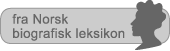 Forfatter: Preben S. OttesenThor Hiorth Schøyen, født 1. mai 1885, fødested Aker (nå Oslo), død 6. juni 1961, dødssted Oslo. Zoolog. Foreldre: Statsentomolog Wilhelm Maribo Schøyen (1844–1918) og Sara Christine Boyesen (1850–1919). Gift 19.6.1910 med skuespiller Erna Kamilla Berg (1.3.1887–21.12.1968), datter av bokhandler, senere redaktør Ørger Johannes Berg (f. 1860) og Kamilla Hansine Benjaminsen (1866–1937). Bror av Rolf Hiorth-Schøyen (1887–1932); fetter av Carl Schøyen (1877–1951). Thor Hiorth Schøyen var initiativtaker til og første administrative leder av Statens Plantevern. Han hadde stor betydning for utvikling av vern mot skadeinsekter i jord- og hagebruket.Han vokste opp på Nordstrand i Aker og tok examen artium 1903 på Kristiania katedralskole. Deretter fulgte noen år med studier i zoologi og botanikk ved universitetet i Kristiania, men han avla aldri noen eksamen. Hans viktigste læremester i entomologi og plantepatologi var hans far, Norges første statsentomolog Wilhelm Schøyen. Schøyen ble 1908 ansatt som konservator på insektavdelingen ved Zoologisk Museum i Kristiania. Han gjorde en stor innsats med oppstilling av den norske insektsamlingen, og han stilte sammen en rekke biologiske grupper. Inspirert av sin far spesialiserte han seg etter hvert på landbrukets skadedyr.Da faren gikk av med pensjon, ble Schøyen 1913 utnevnt til ny statsentomolog. De første årene måtte han i tillegg til insektene ta hånd om soppsykdommer, men 1919 ble det opprettet en egen statsmykologstilling. Schøyen jobbet alene med insektene, uten fast assistanse, frem til 1942. Han identifiserte innsendte prøver, besvarte spørsmål fra plantedyrkere og publikum, skrev en mengde veiledninger og artikler i fag- og dagspressen, holdt foredrag og gjorde selv alt administrativt arbeid.I tillegg til skadedyr i jord- og skogbruk omfattet Schøyens ansvarsområde skadedyr i hus og lager, treverk, tekstiler, skinn og på husdyr. Særlig verdsatte er hans årlige meldinger om skadedyrsituasjonen i Norge, samt lærebøkene han skrev sammen med statsmykolog Ivar Jørstad: Sykdommer og skadeinsekter på jordbruksvekster, Skadedyr og sykdommer i frukt- og bærhagen og Skadedyr og sykdommer på grønnsaksvekstene. Alle kom i flere opplag. Han underviste i plantepatologi på Norges landbrukshøgskole 1910–50 og på Vinterlandbruksskolen 1924–47 og reviderte farens Zoologi for landbruksskolen.Schøyen var pådriver for at Norge skulle få en egen planteverninstitusjon. Han ble 1943 leder av den zoologiske avdelingen ved det nyopprettede Statens plantepatologiske institutt, fra 1946 kalt Statens Plantevern, der han samme år ble utnevnt til administrativ leder for alle avdelingene. Etter år alene vokste nå fagmiljøet rundt han. Han gikk av med pensjon 1955, tre år før Statens Plantevern flyttet fra museene på Tøyen i Oslo til nybygg på Ås, som han sterkt hadde medvirket til planleggingen av.Schøyen var kjent som stillfaren, kunnskapsrik innen mange felt, alltid hjelpsom og fordomsfri. Han var en glimrende pedagog med klar og konsis stil.Schøyen fremsatte forslag om en ny plantesykdomslov og utarbeidet denne, Lov om plantesykdommer av 1916. Loven ble stående uendret til 1964. Han var fast medlem av Rådet for hagebruksforsøk fra starten 1939, formann i Fellesutvalget for plantesykdomsforsøk fra opprettelsen 1950 og mangeårig medlem av styret i seksjon for Plantepatologi og landbruksentomologi i Nordisk jordbruksforskning. Han var redaktør av Norsk entomologisk tidsskrift 1933–51 og utførte sekretæroppgaver for foreningens nordiske møter. Schøyen ble 1956 tildelt Kongens fortjenstmedalje i gull og ble 1958 æresmedlem av Det norske hageselskap.Ved sitat oppgi: Store norske leksikon, snl.no, Preben S. Ottesen, 2009-03-05, http://www.snl.no/.nbl_biografi/Thor_Hiorth_Sch%C3%B8yen/utdypning Johan Heinrich Spalckhawer SiebkeBilde hentet fra universitetshistorisk fotobase: Samlingsnummer MUV_1064Forfatter: RedaksjonenRettighet (lisens): fri Sist endret:  Ved sitat oppgi: Store norske leksikon, snl.no, Redaksjonen for zoologi, 2009-03-09, http://www.snl.no/Johan_Heinrich_Spalckhawer_Siebke Peter M. Stuwitz (1806—42) Reiste på oppdrag fra den norske regjerningen til New Foundland for å studere fiskeindustrien. Studerte imidlertid også marinefaunen i området og beskrev en rekke nye dyr, som er oppbevart ved Zoologisk museum. Arkiv.  En journal oppbevart ved ZM.Carl Støp-BowitzForfatter: RedaksjonenRettighet (lisens): fri Sist endret: Carl Støp-Bowitz, født 1913, død 1997, født i Oslo, norsk zoolog. Dr.philos. ved Universitetet i Oslo 1970. Konservator ved Zoologisk Museum i Oslo, førstelektor ved Universitetet i Oslo. Hans zoologiske forskning dreide seg om havbørsteormer og meitemark. Var president i Norvega Esperantista Ligo og medlem av det Internasjonale Esperantoakademiet. Publiserte mange arbeider innen zoologi og om språket esperanto. Hovedredaktør av Jordens Dyreliv 1965–71. Utnevnt til professor ved Det internasjonale universitetet i San Marino (Akademio Internacia de la Sciencoj). Ved sitat oppgi: Store norske leksikon, snl.no, Redaksjonen for zoologi, 2009-03-05, http://www.snl.no/Carl_St%C3%B8p-Bowitz Sigvart Thorkelsen Bilde hentet fra universitetshistorisk fotobase: Samlingsnummer MUV_1076Sig Thor het opprinnelig Thorkel Sigvardt Thorkelson, men han skiftet navn 1890. Han gikk på Gjertsens skole i Christiania, ble student 1875 og tok teologisk embetseksamen 1881. I studietiden var han 1877–78 bestyrer av Brevik private middelskole og 1882 medbestyrer av Den nye Middelskole for Piger i Kristiania. Han videreutdannet seg 1883 og 1885 gjennom selvfinansierte studieturer til ulike tyske universitetsbyer innen fagene psykologi, medisin og pedagogikk. 1885 fikk han publisert sitt første arbeid, Undersøgelse af tidssansen ved psychologiske experimenter. 1889 fulgte naturvitenskapelig embetseksamen med zoologi som spesialområde. Han ble 1896 konservator ved Universitetets zoologiske museum i Kristiania.Thor ivret etter å popularisere sin kunnskap for skoleverket. 1894 kom håndboken Norske biller. 1896–97 fikk han et tre måneders offentlig stipend til Frankrike og Belgia for å studere naturfagundervisningen i skolene. Middelskolens botanikk (1898) fikk imidlertid en ublid mottakelse da den ble hindret offentliggjort av botanikkprofessor Nordal Wille. Neste utgave kom som 2. opplag 1899. Deretter fulgte 1900 Middelskolens zoologi og 1901 en sunnhetslærebok.Zoologien opptok Thor i økende grad. 1901 og 1902 fikk han permisjon fra sin konservatorstilling og tilbrakte et år hver ved laboratorier i Wien og Paris, der han konsentrerte seg om gruppen midd (Acarina). Systematikken hos disse var i sin spede begynnelse. Hans arbeid om midd brakte ham 1904 dr.philos.-graden ved universitetet i Kristiania. Likevel valgte Thor å gå tilbake til skolen. I perioden 1905–25 virket han som adjunkt, overlærer og rektor, først i Skien, senere i Drammen. Her arbeidet han for å innføre moderne metoder for undervisning i naturfag, bl.a. bruk av film. I tillegg fortsatte hans imponerende vitenskapelig produksjon og iherdige reisevirksomhet med innsamlinger og forskerkontakter over hele Europa, bl.a. med en av datidens fremste middeksperter, italieneren Berlese. Thors spesialgruppe ble vannmiddene, og særlig innen den vanskelige slekten Lebertia gjorde han et varig arbeid. Andre hovedverk er en rekke bind i serien Das Tierreich.På tross av de tallrike og omfangsrike publikasjonene har Sig Thor et forvirrende ettermæle. Mens noen roser hans innsats, blir den slaktet av andre, spesielt av den svenske middforskeren Carl Olov Lundblad. Han mener Thor altfor raskt og ufullstendig beskrev arter, slik at mange i dag er inndratt. Videre vanskeliggjøres oppryddingen ved at Thor beordret alle sine mikroskopiske preparater tilintetgjort etter sin død, hvilket ble utført av hans hustru. Dertil kommer at Thor beskrives som en meget spesiell og sta person, som oppfattet en hver vitenskapelig diskusjon som et personlig angrep mot ham selv. En av hans elever fra Drammen gav en treffende karakteristikk: Som lærer gav Thor elevene enten karakteren S eller Ikke! Dog skal det ikke glemmes at Thor var med på å legge grunnlaget innen middsystematikk. Man ser i dag at svært mange av de høyere taxa han opprettet, som slekter og underslekter, fortsatt er gyldige.Thor var en av stifterne av Norsk entomologisk forening, men deltok senere ikke på møtene. Hans synes i det hele å ha levd isolert i norsk entomologisk miljø, men desto nærmere resten av verden. Hans korte nekrolog i Norsk entomologisk tidsskrift vitner om dette, og han synes ikke å ha hatt noen verv eller fått noen æresbevisninger.Alf Wollebæk Forfatter: Harald Nissen d.e.Sist endret: Alf Wollebæk var ansatt ved Zoologisk museum i Kristiania/Oslo i mer enn 40 år, de siste 26 som bestyrer. Han utgav en rekke publikasjoner om marin og arktisk fauna.Wollebæks farsslekt hadde i flere hundre år vært gårdbrukere i Østfold. Selv gikk han på skole i Drammen og Lillehammer før han tok examen artium i Fredrikstad 1898. Interessen for zoologi ble tidlig vakt, og allerede 10 år gammel begynte han å dra til hus levende huggormer og råtne kattelik. Før skoletiden var slutt, hadde han en ganske rikholdig zoologisk samling, som også inneholdt enkelte for vår fauna nye arter; hele samlingen havnet etter hvert i norske museer.Sin zoologiske utdannelse og vitenskapelige karriere startet han som assistent hos dr. Johan Hjort ved Universitetets zootomiske laboratorium og Biologisk stasjon, Drøbak 1898–1900. Deretter var han ansatt som zoolog i Selskabet for de norske Fiskeriers Fremme i Bergen 1900–03 og 1905–07, avbrutt av et opphold i Stockholm 1903–05 som assistent ved Conseil permanent international pour l'exploration de la mer. 1907 ble han ansatt som konservator ved Bergens Museum og assistent ved havforskningskursene.Fra 1908 var Wollebæk konservator ved skjelettavdelingen ved Universitetets zoologiske museum, som 1910 flyttet til Tøyen; her ble han konservator ved vertebratavdelingen 1915. Da professor Odhner, som var museets bestyrer 1913–18, reiste tilbake til Sverige, ble ikke professoratet (som bestyrerstillingen var knyttet til) besatt. Wollebæk ble derfor 1923 konstituert som bestyrer for Zoologisk museum og fungerte som sådan inntil han falt for aldersgrensen 1949. Wollebæk holdt også i noen år forelesninger om virveldyr for bifagsstudenter i zoologi. 1926–58 var han formann i den norske delegasjon i Den norsk-russiske selfangstkommisjon.Wollebæk deltok i en rekke tokter og vitenskapelige ekspedisjoner. 1900 var det flere turer med forskningsfartøyet Michael Sars og marinefartøyet Heimdal i Nordishavet og Barentshavet, og 1903–05 deltok han i Svenska hydrografiska och biologiska Commissionens tokter i Østersjøen og Nordsjøen. Som oppnevnt sakkyndig i reinbeitesaken mellom Norge og Sverige 1909 foretok han flere reiser i Øst-Finnmark og russisk og finsk Lappmark. 1925 var han sammen med preparant Erling Hansen i Karibia og på Galapagosøyene. Dessuten foretok han tallrike reiser i fiskeriøyemed og for zoologiske studier i Skandinavia, Storbritannia og Tyskland. Fra disse ekspedisjoner, reiser og tokter foreligger et omfattende materiale som er bevart i Zoologisk museum på Tøyen i Oslo. Wollebæk brukte selv materialet til vitenskapelige og populærvitenskapelige publikasjoner og arbeidsrapporter. Men også andre forskere har arbeidet med de dyregrupper materialet omfatter.Wollebæk publiserte en rekke fiskeribiologiske arbeider om østers, polychaeter, dekapoder, fisk, fugler, småhval, arktiske seler og reinsdyr. Monografien Nordeuropæiske Annulata polychaeta innbrakte ham Kongens gullmedalje 1910. 1922 startet han en serie Meddelelser fra Det Zoologiske Museum, Kristiania i Nyt Magazin for Naturvidenskaberne, bygd på museets materiale. I løpet av hans funksjonstid utkom 55 arbeider. Serien gikk senere over til å hete Contributions from the Zoological Museum og opphørte med nr. 236 (1993). Gjennom sitt vitenskapelige arbeid tilførte han zoologien verdifull ny viten.1919 begynte Wollebæk utgivelsen av en serie “førere”, hvor han selv publiserte fem om virveldyr, deriblant Norges pattedyr og Norges fisker. I Robert Colletts Norges hvirveldyr skrev han bindet om krypdyr og padder, og han var medarbeider i flerbindsverket Norges dyreliv. Han utgav også to bøker fra sine forskningsreiser til Vestindia og Galapagos. Fra Galapagos brakte han hjem en sjøløve; arten bærer i dag navnet Zalophus californianus wollebaeki.Alf Wollebæk mottok Kongens fortjenstmedalje i gull 1959 og ble kommandør av den latviske Stjerneorden 1937.Ved sitat oppgi: Store norske leksikon, snl.no, Harald Nissen d.e., 2009-03-05, http://www.snl.no/.nbl_biografi/Alf_Wolleb%C3%A6k/utdypning Arkivmateriale ved NHM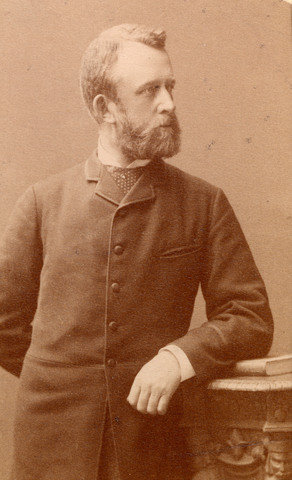 Axel Blytt, Axel Gudbrand Blytt, født 19. mai 1843, fødested Christiania, død 18. juli 1898, dødssted Kristiania. Botaniker og geolog. Foreldre: Professor Matthias Numsen Blytt (1789–1862) og Ambrosia Henriksen (1822–1900). Gift 17.4.1885 i Bergen med Valborg Wingaard (23.12.1862–1918), datter av kjøpmann, konsul Hans August Wingaard (1836–73; sønn av Oluf Petersen Wingaard, 1812–67) og Kaja Margrethe Ibsen (f. 1842). SerieStykkenr.StykkebetegnelseYtterårMerknad Mappenr.MappebetegnelseYtterårMerknad E. Emnebaserte saker (1865-1901)1Emnebaserte saker1Moser og planter, fortegnelse, beskrivelser, bestemmelser1865-19012Norske planters voksesteder, Flora Norvegica1874Tabell over norske planters utbredelse, svenske arter som mangler i Norge mv3Norske planters voksesteder, Fungi Norvegiciu.å.4Norske planters voksesteder, Hymenomycetes Norvegiau.å2Emnebaserte saker1Norske planters voksesteder, Hymenomycetes Norvegiau.å.2Innvandringsteori om norsk og skandinavisk floraCa. 18763Emnebaserte saker1ForelesningsmanusCa. 1886-18882Veksellagring, notiser og profiler 18894Emnebaserte saker1KlimavekslingerCa. 1890-18952Plantenes utbredelse1892-18963SoppCa. 1897Om bl.a. snyltesopp, Hymenomyceter, sopptegninger mv4Diverse manuskripter Ca. 1897-1900Til foredrag om floraen, til kapitlet ”Vekstliv” i bok av Vibe og om den organiske utvikling på jorden)5Litteraturkartotek over myrer, torv, kalktuffplanter og Skandinavias florau.å.6Diverse 1865-1896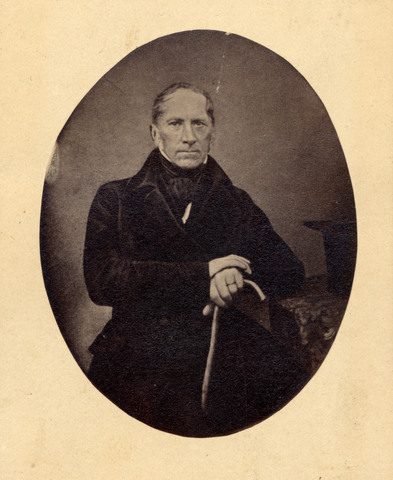 Matthias Blytt, Matthias Numsen Blytt, født 26. april 1789, fødested Overhalla, Nord-Trøndelag, død 26. juni 1862, dødssted Kristiania. Botaniker. Foreldre: Res.kap. Hans Blytt (1758–1805) og Karen Riber Lund (1768–1832). Gift 1842 med Ambrosia Henriksen (26.10.1822–1900), datter av kjøpmann Gudbrand Henriksen (død 1845) og Ambrosia Omsted (død 1858). Far til Axel Gudbrand Blytt (1843–98). SerieStykkenr.StykkebetegnelseYtterårMerknad Mappenr.MappebetegnelseYtterårMerknad D. Saks- og korrespondansearkiv, brevsamling (1818-1862) (1956)1Saks- og korrespondansearkiv1Inngående korrespondanse1818-18622Manus til Norges florau.å.2Saks- og korrespondansearkiv1Manus til Norges florau.å.3Saks- og korrespondansearkiv1Opptegnelser til Norges flora, ufullstendig manusu.å.2Opptegnelser til Norges flora, Supplement til ekstract av Hammers flora i manus/Geografiske  bemerkninger, ekstract av Hammers flora i manuskriptu.å.3Opptegnelser til Norges flora, ufullstendig manus til Enumeratio plantarum mv, ufullstendig manus etter Linnès systemu.å.4Saks- og korrespondansearkiv1Opptegnelser til Norges flora,  ufullstendig manus (fragmenter)18612Opptegnelser til Norges flora, Enumeratio Muscorum, Enumeratio Fungorum, fortegnelse over norske planter samlet 1824-1825 og sendt til botanisk museum, planteliste1824-18473Botaniske dagbøker18305Saks- og korrespondansearkiv1Plantelister, plantebeskrivelser mvu.å.2Manus til en norsk soppflorau.å.3Sopp- og moseopptegnelser fra NorgeCa. 1839-1852/u.å.6Saks- og korrespondansearkiv1Planteopptegnelser fra Sveits, Frankrike, Pyrenèene mvCa. 1831/u.å.2Barometerobservasjoner og høydebestemmelserCa. 1820-18247Saks- og korrespondansearkiv1BytteforbindelserCa. 1832-18612Herbariekatalogu.å.8Saks- og korrespondansearkiv1Manus til foredrag og taler1844/u.å.2ExcerpterCa. 1820-18483Diverse saker og korrespondanseu.å.9Korrespondanse brevsamling (1816-1862 (1956)1Katalog over inngående korrespondanse til M. N. Blyttu.å.* Se korrespondansepartnere s.52Inngående korrespondanse til M. N. Blytt, A-AA1829-1862Noen korrespondansepartnere mangler trolig3Diverse brev og notater, M. N. Blytt1827-1860F. Forelesninger (1839/u.å.)1Forelesninger1Det botaniske studium, begrepet botanikk, botanikkens historie, det Linneiske system, plantesystemer, systematisk botanikku.å.2Om frøplanter, blomstens bygning mvu.å.2Forelesninger1Planteanatomiu.å.2Planteanatomi, morfologi18393Forelesninger1Plantesystematikku.å.2Officinelle planteru.å.4Forelesninger1Officinelle planteru.å.2Blytts eksemplar av de Candolles (?) manusu.å.5Forelesninger1Diverseu.å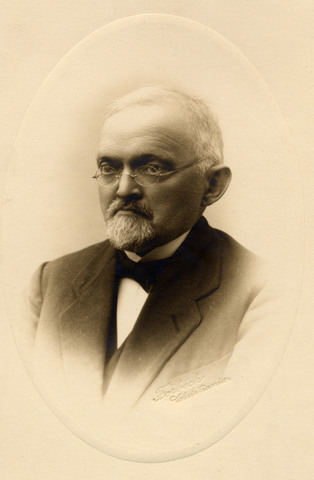 Ove Dahl, Ove Christian Dahl, født 29. januar 1862, fødested Orkdalsøra i Orkdal, Sør-Trøndelag, død 17. september 1940, dødssted Oslo. Botaniker. Foreldre: Handelsmann Hans Peter Dahl (1813–67) og Christiane Scherving Bech (1834–1910). Ugift. SerieStykkenr.StykkebetegnelseYtterårMerknad Mappenr.MappebetegnelseYtterårMerknad D. Saks- og korrespondansearkiv (1873-1934)1Saks- og korrespondansearkiv1Korrespondanse1902-19172Korrespondanse (om lønn og arbeidstid)Ca. 1921-19223Korrespondanse 1864-1925 med liste over avsender/mottakeru.å.Samlet fra Ove Dahls skrivebord4Bytteforbindelser med korrespondanse (Selland, Lindberg, Landsmark, Sommerfelt, Røskeland mv)Ca. 1873-19025Innberetning fra en  botanisk reise i Nordmøres indre fjelltrakter (ufullstendig)18906Reisehåndbok for Norge med avisutklipp1899Trykt bok7”Nogle bemerkninger til Gunnar Anderssons kritikk av Axel Blytts plantegrupper”1914Hefte8Spredte opptegnelser om planter u.å.9Melampyrum-opptegnelseru.å.10Notater om baron Eggers samlingeru.å.2Saks- og korrespondansearkiv1Avskrift av korrespondanse ca. 1776-1878 med notater/avisutklippu.å.2Avskrift av korrespondanse ca. 1777-1840 (bl.a. Vahl, Flor, Sommerfelt, Blytt, Tønder Lund mv)3Avskrift av Gunnerius’ brev til Linnè mvu.å.3Saks- og korrespondansearkiv1Avskrift av diverse korrespondanse (bl.a. Flor, Schouw mv)u.å.2Avskrift av Linnés norske elever (”Af de Nordmænd der har nydt Linnés undervisning”)u.å.3Diverse protokoller, bl.a. katalog over herbarier i Trondheim (Herbarium gunneri)u.å.4Diverse protokoller, avskift/utdrag fra eldre kilderu.å.5Diverseu.å.F. Manuskripter (1906-1934)1Manuskripter1Manus til Axel Blytts håndbok i Norges flora19062Manuskripter1Manus til Axel Blytts håndbok i Norges flora19063Manuskripter1Manus til Axel Blytts håndbok i Norges flora19064Manuskripter1Manus til Axel Blytts håndbok i Norges flora19065Manuskripter1Manus til Floraen i Finnmark19346Manuskripter1Bakgrunnsmateriale, notater, avisutklipp, kart mv vedr. arbeidet med Floraen i FinnmarkCa. 1903-1929Etterlatt manus (upublisert?)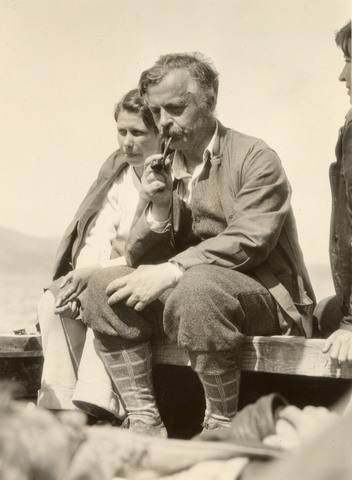 Haaken H Gran, Haaken Hasberg Gran, født 17. april 1870, fødested Tønsberg, Vestfold, død 2. juni 1955, dødssted Oslo. Botaniker. Foreldre: Marinekaptein August Kriegsmann Gran (1844–95) og Agnes Hasberg (1846–1928). Gift 26.8.1897 med Margrethe Kristofa Holm (26.10.1877–26.2.1932), datter av sogneprest Olaf Andreas Holm (1845–1933) og Louise Langberg (1853–1926). Brorsønn av Jens Gran (1828–94; se NBL1, bd. 4); fetter av Tryggve Gran (1889–1980); tremenning av Gerhard Gran (1856–1925).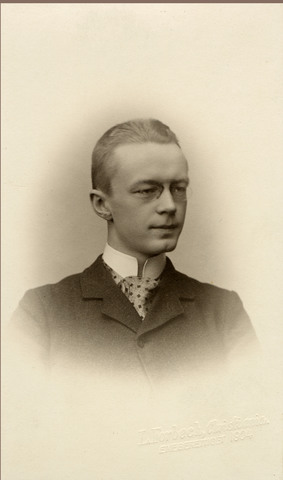 Jens Holmboe, født 5. mai 1880, fødested Tvedestrand, Aust-Agder, død 25. juli 1943, dødssted Oslo. Botaniker. Foreldre: Medisinaldirektør Michael Holmboe (1852–1918) og Eleonore Vogt (1857–1901). Gift 5.6.1907 med billedkunstner Laura Lie (28.2.1879–1.8.1972), datter av oberstløytnant John Herman Lie (1840–1923) og Petra Jensine Thaulow Klouman (1844–1925). Søstersønn av Johan Herman Lie Vogt (1858–1932) og Ragnar Vogt (1870–1943). SerieStykkenr.StykkebetegnelseYtterårMerknad Mappenr.MappebetegnelseYtterårMerknad D. Korrespondanse arkiv (1895-1943)1Inngående korrespondanse1895-1943Også til J.M.Norman og privat til Laura Holmboe2Inngående/utgående korrespondanse (A-H)Ca. 1900-194013 fotografier (12 negative/1 positiv)3Inngående/utgående korrespondanse (H-P)Ca. 1900-19404Inngående/utgående korrespondanse (P-Ø)Ca. 1900-1940E. Emnebaserte saker, alfabetisk (1892-1943)1A-K1Adgangstegn19032Avskrifter av korrespondanse 1811-1817, bla. Christens Smiths brev til Schouw)1916-1917Avskrift fra biblioteket i København3ByttekatalogerCa. 1895-18994Egenutgitte trykksaker/artikler1904-19255Fortegnelse over Rotvolls flora18946Fortegnelse over Kristiania og omegns florau.å.7Hilsener på Holmboes 60-års-dag 5.5.194019408Komiteen for bedømmelse av konkurranseutkastene om parkmessige utforming  ved botanisk have1931-19382M-N1Manuskript mv om soppCa. 1936-1943Motatt av Erling Christophersen. Inneholder 1 glassplate (brukket)2Manuskript om tidligere undersøkelser over Bergenstraktens plantevekstu.å.Trykt i Bergens historieforenings skrifter nr. 59, 19533Manuskript om utkast til karkryptogamene til en norsk florau.å.4Notatbøker om planteanatomi, terminologi og Linaria vulgarisCa. 1892-18945Ny studieordning1936-19413P-R1Postkortu.å.2Register over planterCa. 1905-19273Reisedagbøker1900-19124R-U1Reisedagbøker1917-1918/u.å.2Reparasjon av Tøyen hovedgård19323Undersøkelser om store trær (regnskap)1937-19385Diverse1Diverse sakerCa. 1898-1939Inneholder  mye fagligF. Spørreundersøkelser (1911-1942) 1Spørreundersøkelser1Vårens utvikling i det nordlige Norge (Troms)19112Bergflette (Smaalenenes amt-Bratsbergs amt)19163Bergflette (Nedenes amt-Søndre Bergenhus amt)19162Spørreundersøkelser1Bergflette (Nordre Bergenhus amt-Søndre Trondhjems amt)19162Bergflette (diverse)19163Digitalis (Bratsbergs amt-Lista og Mandals amt)19194Digitalis (Stavanger amt-Søndre Bergenhus amt)19193Spørreundersøkelser1Digitalis (Nordre Bergenhus amt-Nordre Trondhjems amt)19192Digitalis (Diverse)19193Barkebrød (A-G)1930-19404 fotografier (2 negative/2 positive) av alm4Spørreundersøkelser1Barkebrød (H-O)19302Barkebrød (P-Å)19303Misteltein (Oslofjorden)19315Spørreundersøkelser1Barlind (Østfold-Vestfold)19352Barlind (Telemark-Agderfylkene)19356Spørreundersøkelser1Barlind (Rogaland-Hordaland)19352Barlind (diverse)19351 fotografi av barlindpåler3Tindved (Sør-Trøndelag-Nordland)19397Spørreundersøkelser1Tindved (negative svar)19392Tindved (diverse)19393Vårtegn for beiting (hele landet)1941-1942T. Tegninger (u.å.)1Tegninger fra Kyprosu.å.Original. RullZ. Avisutklipp (1897-1943)1Avisutklipp1897-19302Avisutklipp1897-19413Avisutklipp1925-1943Fotografier1Fotografier1895-1943Stort antall fotografier.Se egen beskrivelse i arkivet.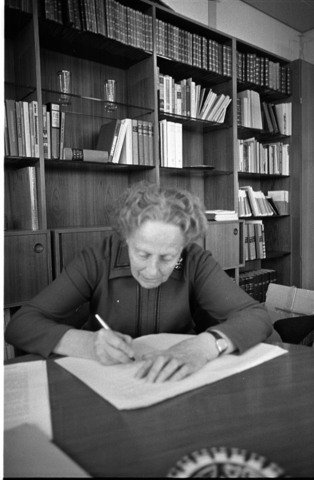 Født 25. mai 1903, fødested Nissedal, Telemark, død 28. januar 1998, dødssted Oslo. Botanisk tegner og forfatter. Foreldre: Sogneprest Johan Didrik Tande (1869–1938) og Thea Gertine Mortensen (1863–1951). Gift 1936 med konservator Johannes Lid (1886–1971). 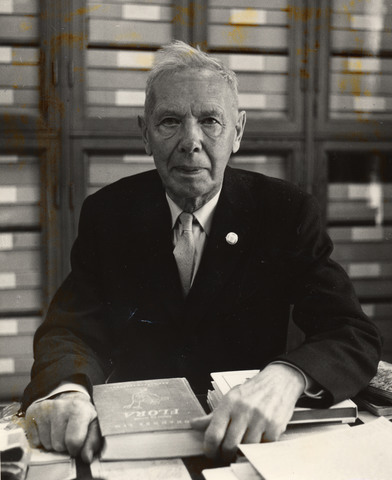 Johannes Lid, født 11. januar 1886, fødested Voss, Hordaland, død 29. september 1971, dødssted Oslo. Botaniker. Foreldre: Gårdbruker Ola Gitleson Lid (1859–1928) og Maria Josefsdotter Bjørgum (1855–1941). Gift 1936 med tegner og forfatter Dagny Tande (1903–98; se Dagny Tande Lid). Bror av Nils Lid (1890–1958). SerieStykkenr.StykkebetegnelseYtterårMerknad Mappenr.MappebetegnelseYtterårMerknad D. Saks- og korrespondansearkiv (1911-1971)1Korrespondanse1Almquist-HoelCa. 1915-19352Korrespondanse1Hoffstad-LyngeCa. 1915-19353Korrespondanse1Malta-ÅbergCa. 1915-19354Korrespondanse, administrative saker1Inngående korrespondanse1917-19602Korrespondanse med manus1916-19703Stipend19144Vitenskapsakademiet1947-19715Planter, diverse saker1Plantelister, lister over botanikere mv1915-19602Plantenavnkomiteen1923-19583Plantebytte1929-19664Lids og Nordhagens forslag til norske plantenavn1939-19435Botanisk terminologi/plantenavnkomiteen1946-19496Korrespondanse med Emil Moestue AS om herbarieetiketter1948-19567Diverse saker1911-19546Tegninger/klisjeer1Tegninger av Taraxacum og Equisetum fra Jan Mayen (av Sigfrid Bergh og Liv Barstad)19307Tegninger/klisjeer mm1Tegninger, notater, korrespondanse vedr. Salix herbacea x repens1918-19232Klisjeavtrykk, Jan Mayen flora og Kanariavhandling1964-19673Klisjeavtrykk, sortert etter familie i Lids florau.å.4Prøveflater Jan Mayen og manus til The regional flora of Svalbard and Jan Mayen1930-1951Flora ikke utgitt?5Reiser til Kanariøyene og korrespondanse om Contrbution to the flora of the Canary Islands1953-19678Personlige saker1Notater fra studietida1913-19152Eksamensoppgave i botanikk: Dei norske Sphagnumartane av Cymbifoliegruppa1924Lids eksamens- oppgave3Sangeru.å.U. Fotografier (u.å.)De fleste trolig levert av Dagny Tande Lid 19711Fotografier1Fotoalbum med botanikere mvu.å.Med liste. Album etter forstmester Norman, kjøpt av Lid.  Ca. 90 fotografier2Fotografier1Fotoalbum, ekskursjoner og turer (Norge)u.å.117 fotografier2Fotoalbum, turer (Marokko)u.å.78 fotografier + postkort3Fotografier og avisutklipp funnet i album som har tilhørt Lid (løse)u.å.Ca. 40 kopier og papirfoto fra aviser mv4Fotografier på glassplater (av planter)u.å.2 fotografier3Fotografier1Fotografier, Torfinnsdalen og Adventsdalenu.å.4 fotografier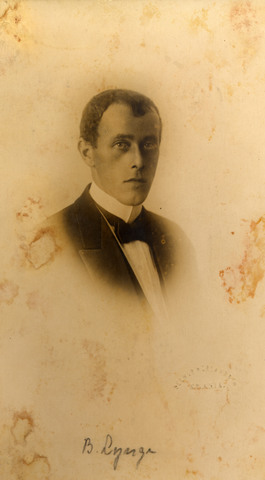 Bernt Arne Lynge, født 1884, død 1942, født i Lyngør, Tvedestrand, norsk botaniker. 1935 professor i systematisk botanikk ved Universitetet i Oslo. Stod i forreste rekke blant vår tids lavforskere. Først spesialist på arktisk lavflora, som han kjente fra mange reiser. Senere arbeidet han også med antarktiske lavarter og spørsmålet om utbredelse av lav i polarlandene, spesielt bipolare lavarter, som er utbredt både i Arktis og Antarktis. Blant hans tallrike arbeider kan nevnes to store bind register over lavekssikater (internasjonale typesamlinger, 1915–22), en monografi over de norske Physcia-arter (1916), Studies on the Lichen Flora of Norway (1921) og en lang rekke avhandlinger om arktiske laver (1921–41). Skrev også om blomsterplanter, bl.a. en stor og verdifull monografi, Vascular Plants from Novaya Semlya (1923).SerieStykkenr.StykkebetegnelseYtterårMerknad Mappenr.MappebetegnelseYtterårMerknad D. KorrespondanseDa. Korrespondanse mv (1914-1941)1Kronologisk1914-1924Inneholder regnskapsbok over ekskursjoner med studenter 1915-19232Alfabetisk etter land1917-1941Canada-Østerrike. Inneholder 1 fotografiDb. Korrespondanse, privat (1910-1924)1KorrespondanseCa. 1910-1924E. Emnebaserte saker (1902-1940)1Emnebaserte saker1Willes forelesninger i morfologi, systematikk og anatomi19022Willes forelesninger i plantenes systematikk1904-19053H.H.Grans forelesninger om plankton og bakterier1905-19064Willes forelesninger om grønnalger (inneholder 8 algeplansjer)1909/u.å.5Plantefarger (inneholder prøver av ullgarn med oppskrifter, fra Torpo)19196Nytt magasin/bytteforbindelser19197Spitsbergen, forberedelse botanisk ekspedisjon1926Korrespondanse2Emnebaserte saker1Spitsbergen, botanisk ekspedisjon1926-1939Fra reise til Spitsbergen. Inneh. lav og 3 fotografier av lav2Island, botanisk ekspedisjon1932-1940Fra reise til Island ca. 1937. Inneholder lav3Emnebaserte saker1Island, botanisk ekspedisjon1932-1940Inneholder ca. 45 fotografier av lav2Den systematiske botanikku.å.Forelesningsmanus3Om karplanteru.å.Forelesningsmanus?U. Fotografier (Ca. 1914-1941)1FotografierCa. 1914-1941Ca. 215 stk, mest fra Nord-Norge ca. 1914-1920, noe Sør-Norge2FotografierCa. 1914-1941132 fotografier i fotoalbum, mest fra Nord-Norge ca. 1914-1920, noe Sør-Norge. Pakke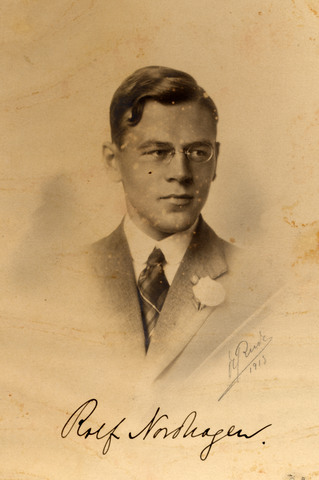 Rolf Nordhagen, født 21. oktober 1894, fødested Kristiania, død 8. mars 1979, dødssted Oslo. Botaniker. Foreldre: Grafiker, overlærer Johan Nordhagen (1856–1956) og Christine Magdalene Johansen (1858–1933). Gift 29.8.1925 i Oslo med Elisabeth Marie (“Monna”) Myhre (18.4.1900–7.11.1979), datter av skolebestyrer Wilhelm Andreas Myhre (1863–1950) og Borghild Bjørklund (1869–1959). Bror av Olaf Nordhagen (1883–1925); far til Per Jonas Nordhagen (1929–). SerieStykkenr.StykkebetegnelseYtterårMerknad Mappenr.MappebetegnelseYtterårMerknad D. Saks- og korrespondansearkiv  (1869-1949)1Saks- og korrespondansearkiv1Inngående korrespondanse, A-F1900-19492Inngående korrespondanse, G-N1900-19493Inngående korrespondanse, M-W1900-19494Inngående korrespondanse1940-19492Saks- og korrespondansearkiv1Fotografi og tegninger fra Kongsvoll1869/u.å.1 fotografi uten år2Oversikt over Hieracienes fordeling og innvandring i Sogneområdet (foredrag i Den botaniske forening 8.4.1927)19273Anmerkninger til bestemmelser av Hieracier19274Kart fra Øst-Grønland19335Hieracium Mskr., noter og spørsmål193968 stk. planter oversendt fra Den danske station, Grønland19417Utdrag av ”Nytt magasin”, bind 1 – 55u.å.8”Forskjellige notiser”u.å.F. Reisedagbøker (1899-1950)1Reisedagbøker 1899-19162Reisedagbøker 1918-1950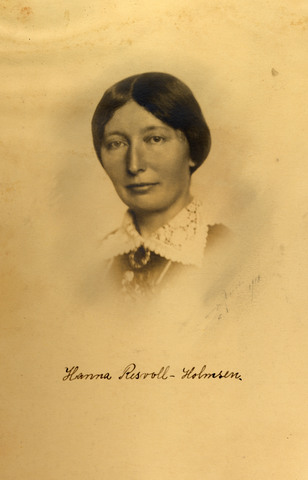 Hanna Resvoll-Holmsen, Hanna Maria Resvoll-Holmsen, født 11. september 1873, fødested Vågå, Oppland, død 13. mars 1943, dødssted Oslo. Botaniker. Foreldre: Bankkasserer, senere kopist i Justisdepartementet Hans Resvoll (1823–1908) og Julie Martine Deichman (1831–1902). Gift 1) 1894 med skogeier Hans Dieset (f. 1875), ekteskapet oppløst 1901; 2) 1909 med statsgeolog Gunnar Holmsen (24.11.1880–25.1.1976; se NBL1, bd. 6), sønn av hyttemester Hans Elias Peter Andreas Holmsen (1829–1915) og Hilda Stengel (1845–1937). Søster av (og svigerinne til) Thekla Resvoll (1871–1948). 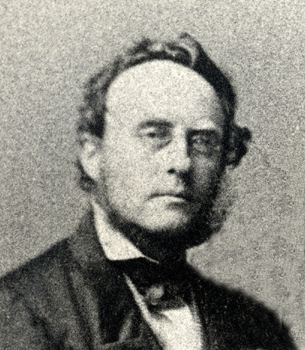 Frederik Schübeler, Frederik Christian “Fritz” Schübeler, født 25. september 1815, fødested Fredrikstad, Østfold, død 20. juni 1892, dødssted Kristiania. Botaniker. Foreldre: Baker og kjøpmann Gregers Frederik Schübeler (1790–1856) og Louise Christine Engstrøm (1786–1846). Gift 1) 17.8.1851 med Hanna Augusta Holtermann (19.8.1822–31.5.1853), datter av infanterikaptein Marcus Frederik Bang Holtermann (1775–1853) og Wilhelmine Augusta Rohleder (1792–1872); 2) med Ingeborg Olsen (f. 1822).SerieStykkenr.StykkebetegnelseYtterårMerknad Mappenr.MappebetegnelseYtterårMerknad D. Saks- og korrespondanse arkiv (1865-1904)1Saks- og korrespondansearkiv1Inngående korrespondanse, utenlandske botanikere Aa-K1865-1885Innbundet bok2Saks- og korrespondansearkiv1Inngående korrespondanse, utenlandske botanikere L-Z1865-1885Innbundet bok3Saks- og korrespondansearkiv1Fotokopi av brev fra Schübeler til sogneprest Kaasa(?)1874Funnet 19642Fortegnelse over planter, trær og busker som er plantet i botanisk haveCa. 1869-18853Fortegnelse over trær og busker i botanisk have, alfabetisku.å.4Saks- og korrespondansearkiv1Fortegnelse over utenlandske plantenavn, alfabetisk etter landu.å.5Saks- og korrespondansearkiv1”Merkelige trær i Norge” (fotografier, tegninger, skisser, dokumenter, notater)1862-1889Ca. 50 fotografier/tegninger2”Fotografier av norske landskaper”1874-190410 fotografier3Opptegnelser fra forsøk med plantedyrking i nord1893-19016Saks- og korrespondansearkiv1Om plantenes ernæringu.å.Forelesningsmanus?2Diverse manus om plantefysiologi og plantesystematikku.å.3Opptegnelser om den økonomiske samlingu.å.4Sitatboku.å.5Diverse (bl.a avisutklipp)Ca. 1836-18907Saks- og korrespondansearkiv1Doktorgradsattest (?)1885Inneholder et gratulasjonsbrev. PakkeF. Manuskripter (1862-1875/u.å.) Manus/korrektur-eksemplarer til utgivelser av bok verk om planter1Cuturpflanzen Norwegens18622Pflanzenwelt Norwegens1873-18753Norges Væxtrigeu.å.Del I-II4Norges Væxtrigeu.å.Del II-III5Norges Væxtrigeu.å.Del III6Officinelle planteru.å.Del I-II7Officinelle planteru.å.Del II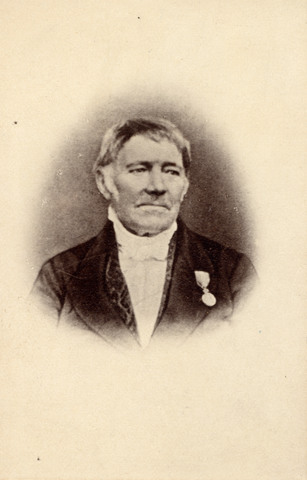 Johan Siebke, født 17. juni 1781, fødested “Teicherde” ved Heiligenstedten i Holstein, død 14. august 1857, dødssted Aker (nå Oslo). Botanisk gartner. Foreldre: Lærer Andreas Siebke og Charlotta Pöpckens. Gift 19.4.1815 i Christiania med Maren Cathrine Juul (22.9.1790–22.6.1863), datter av fullmektig Hannibal Juul (1764–1840) og Bodil Cathrine Holm (1762–1847). Far til Johan Heinrich Spalckhawer Siebke (1816–75; se NBL1, bd. 13). 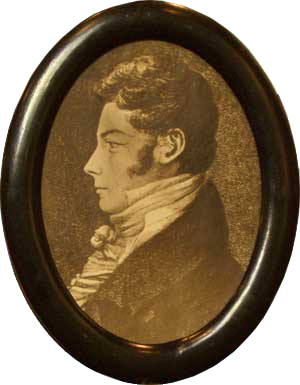 Christen Smith, født 17. oktober 1785, fødested Skoger (nå Drammen, Buskerud), død 22. september 1816, dødssted Kongo, Afrika. Botaniker. Foreldre: Proprietær Anders Smith (1755–1813) og Alhed Stillesen (1765–1834). Ugift. 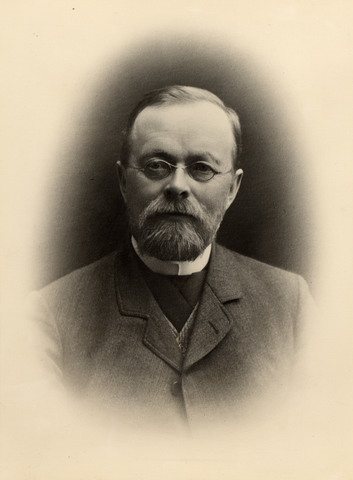 Nordal Wille, Johan Nordal Fischer Wille, født 28. oktober 1858, fødested Hobøl, Østfold, død 4. februar 1924, dødssted Kristiania. Botaniker. Foreldre: Lege Hans Georg Wille (1803–79) og Ingeborg Fischer (1811–75). Gift 1) 1.9.1891 i Ås med Anne Kathrine Adolphine Koller (22.1.1864–22.3.1908), datter av landbrukshøyskoledirektør Carl Theodor Fredrik Koller (1827–97; se NBL1, bd. 7) og Henriette Conradine von der Recke (1829–1909); 2) 14.9.1911 i Kristiania med Ragna Margrethe Knudsen f. Kristensen (5.8.1881–16.7.1917), datter av skipstømmermann Kristian Kristensen; 3) 28.10.1918 i Kristiania med lærer Ester Victoria Svensson (8.2.1889–20.6.1971), datter av urmaker Karl Viktor Svensson, Norrköping og Beda Sofie Janson. Grandnevø (halvbrors sønnesønn) av Hans Jacob Wille (1756–1808); svoger til Gustav Guldberg (1854–1908) og Rasmus Meyer (1858–1916). SerieStykkenr.StykkebetegnelseYtterårMerknad Mappenr.MappebetegnelseYtterårMerknad D. KorrespondanseDa. Inngående korrespondanse, alfabetisk etter emne/avsender (1881-1929)1Inngående korrespondanse1EngelskCa. 1890-19202Familie/privat1890-19203Foredrag folkeakademierCa. 1919-19204Foreninger1893-19295Forskningsinstitusjoner i Norge19206FranskCa. 1889-19207Morgenstierne/Nansen1885-19198Naturfredning1919-19202Inngående korrespondanse1Naturforskermøter1915-19193Inngående korrespondanse1Naturforskermøter19164Inngående korrespondanse1Naturforskermøter19165Inngående korrespondanse1Norske vitenskapsmennCa. 1885-19202Studentforespørsler1919-19203Svensk1884-19206Inngående korrespondanse1Svenske vitenskapsmennCa. 1889-19202Tang1890-19183TyskCa. 1890-19204Universitetsadministrasjonen1881-19205VisittkortCa. 1893-19207Inngående korrespondanse1DiverseCa. 1880-1920Db. Inngående/utgående korrespondanse, kronologisk (1904-1926)1Inngående korrespondanse1904-1912Mangler 1910-19112Inngående korrespondanse19123Inngående korrespondanse1912-19144Inngående korrespondanse1913-19145Inngående korrespondanse1913-146Inngående korrespondanse1913-19177Inngående korrespondanse19178Inngående korrespondanse19179Inngående korrespondanse1917-191810Inngående korrespondanse1917-191811Inngående korrespondanse191812Inngående korrespondanse191813Inngående korrespondanse1918-191914Inngående korrespondanse1919-192015Inngående korrespondanse192116Inngående korrespondanse192117Inngående korrespondanse192118Inngående korrespondanse192219Inngående korrespondanse192220Inngående korrespondanse1923-192621Inngående/utgående korrespondanse1902-192122Inngående/utgående korrespondanse1902-1922Inneholder blant annet brev sendt Sivert Schmidt-Nielsen, senere returnert UiO fra slektningeneE. Emnebaserte saker, alfabetisk (1874-1921)1A1Adgangstegn19032AlgerCa. 1874-19182A1AlgerCa. 1874-1918Pakke med algeplansjer, kopi/original3A1AlgerCa. 1874-1918Pakke med algeplansjer/register, original4A1AlgerCa. 1874-19185A1AlgerCa. 1874-19186A1AlgerCa. 1874-19187A-B1Alger, Riesengebirge (inkl. lister over planter fra Schneegrube)18862Alger, innberetning fra en algeundersøkelser ved Mandal18893Alger, fortegnelse over funn i Osloområdet, Trondheim, Hjerkinn, Valdres, Færder, Lyngør mv19014Alger, Antarktis (snealger samlet i Palmer-arkipèlet S for Sør-Amerika)u.å.5Alger, Algen aus Zentralasien von Dr. Sven Hedin gesammelt (artikkel av Wille)u.å.6Alger, diverse manus og tegningeru.å.7Arbeiderhaver/småhaver19198Botanikkens historie i det 19. århundre (manuskript)u.å.9Botanisk have, budsjett/regnskap1906-192210Botanisk have, inventarfortegnelse1880-189711Botanisk museum, budsjett1906-192112Botanisk have og museum, inventar191713Botanisk laboratorium, lokalisering1918-192014Brevkonsepter1894-19138B-E1Bygningsinspektøren/varmeapparaterCa. 1895-19082Doktoravhandlinger og -disputaser (Olsen/Resvoll)u.å./19183Enkelte arters morfologi. Øvelser for viderekommende (manuskript)u.å.4En skandinavisk havforskningsstasjon i Tropene (artikkel av Th. Mortensen i Særtrykk av Naturens verden)1914-1919Inneholder protokoll fra møte i Kbh om opprettelse av stasjonen, avisutklipp, korrespondanse mv5Etiketter (planter, med lokaliseringer)u.å.9E-H1ExcerpterCa. 1890-19102Foredrag om politiske forhold (med avisutklipp)Ca. 1905-19103Foredrag om innvandringen av Norges flora (holdt i St. Louis og Minneapolis)19144Foredragsvirksomhet i Folkeakademiene1917-19205Forelesningsmanus plantesystematikk (ufullstendig kopi)u.å.Gave fra B. Lynge6Fortegnelse og beskrivelse av Statens eiendommer (trykksak)18457Framekspedisjonens beretning (vedr. utgivelse)1906-19208Fredning av naturen (artikkel av Wille)u.å.9Gassverk på Sjølyst1915-191610Helland (uttalelser, korrespondanse, artikler)1906-191011Henrichsens legat191110N1Naturforskermøtet i Christiania191611N1Naturforskermøtet i Christiania191612N1Naturforskermøtet i Christiania19162Naturfredning1913-19163Notater fra utenlandske botaniske haver (Stockholm, Lund, Berlin, Hamburg, Kiel)19124Notiser fra reiser (museumsreiser, reise til Kaukasus mv)1897-190213N-R1Nytt magasin for NaturvitenskapeneCa. 1900-19202Något om lifvet på hafvets botten (manus)u.å.3Oversikt over trær og busker som kan tåle vinteren i Helsingfors u.å.4Rasebiologi192114R-T1Regnskapsprotokoll1903-19202Selvbiografi (til 1877)u.å./18773Schübeler (biografiske opplysninger i brev fra Schulz)18924Studieplan for matematisk-naturvitenskapelig embedseksamen19065Sverdrupsekspedisjonen mv 1903-19136Søknader om jobbCa. 19217Tegninger og notater (funnet etter Willes død)u.å.15U1Undervisnings- og eksamensspørsmålu.å.2Undervisnings- og lønnsforhold på Universitetet (trykksaker, rundskriv, avisutklipp)1899-191616U-Å/Diverse1Uttalelser fra forskjellige botanikere om Willes botaniske avhandlinger, separatvotum mvCa. 1880-19082Vegetasjonen på Husøy og OnaCa. 1910-19193VinlandsreiseneCa. 19104Vitenskapsselskapet i Christiania1884-19135Åtte-timers-dagen19196DiverseCa. 1909-1920F. Forelesninger (u.å.)1Forelesningeru.å.2Forelesningeru.å.3Forelesningeru.å.4Forelesningeru.å.Forelesninger i plantesystematikk. PakkeU. Fotografier (ca. 1918/u.å.)1Fotoalbum1918”Til Profesor dr N. Wille paa hans 60aarsdag den 28de oktober 1918 med hjærtelig hilsen fra norske botanikere”. 40 fotografier av botanikere2Fotoalbumu.å.28 fotografier3Fotoalbumu.å.Ca. 90 fotografier (2 er utlånt per 1981-jfr. epost fra Thore Lie til Per Sunding)Z. Avisutklipp (1886-1923)1Avisutklipp, om Wille1886-19222Avisutklipp, botanisk have/naturfredningu.å./1903-1921Også noe inngående korrespondanse3Avisutklipp1883-19234Avisutklipp1897-19035Avisutklipp1904-19116Avisutklipp1912-1923Bestyrere ved Geologisk Museum Bestyrere ved Geologisk Museum Mineralogisk-Geologisk MuseumJ. Schetelig, 1917-1935 
V. M. Goldschmidt, 1935-1948 
T. F. W. Barth, 1949-1958 
H. Neumann, 1957-1968 
K. S. Heier, 1969 - 1974 
J. A. Dons, 1974 - 1986 
E. R. Neumann, 1986 - 1988 
B. B. Jensen, 1988 - 1990 
T. V. Segalstad, 1991 
G. Raade, 1991 - 1992 
T. V. Segalstad, 1993 - 1995 
T. Andersen, 1996 -1999 
I. Bryhni, 1999 - 2000Paleontologisk MuseumJ. Kiær, 1916-1931 
A. Heintz, 1931-1967 
G. Henningsmoen, 1967 - 1984 
N. Heintz, 1985 - 1986 
K. Bjørklund, 1987 - 1991 
D. L. Bruton, 1991 - 1997 
H. A. Nakrem, 1997 - 2000Seksjon for geologiH. A. Nakrem (2000 - 2004)
T. V. Segalstad (2005 -2009)Seksjon for geologiH. A. Nakrem (2000 - 2004)
T. V. Segalstad (2005 -2009)Seksjon for geologiH. A. Nakrem (2000 - 2004)
T. V. Segalstad (2005 -2009)Seksjon for geologiH. A. Nakrem (2000 - 2004)
T. V. Segalstad (2005 -2009)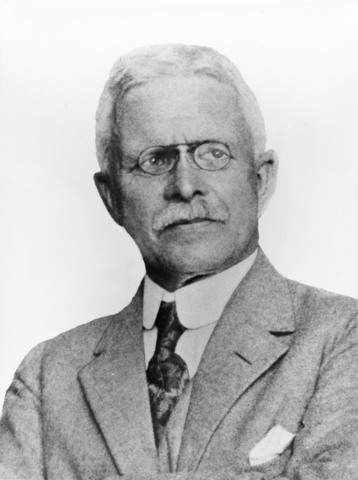 Johan Aschehoug Kiær, født 1869, død 1931, født i Drammen, norsk paleontolog og geolog, ble i 1909 utnevnt til Norges første professor i paleontologi ved Universitetet i Oslo. Hans store stratigrafiske arbeid Das Obersilur im Kristianiagebiete er resultatet av omfattende undersøkelser av den kambro-siluriske lagrekken i Oslofeltet. Kiærs paleontologiske arbeider omfatter beskrivelser av koraller, trilobitter og urfisk fra Ringerike og Svalbard.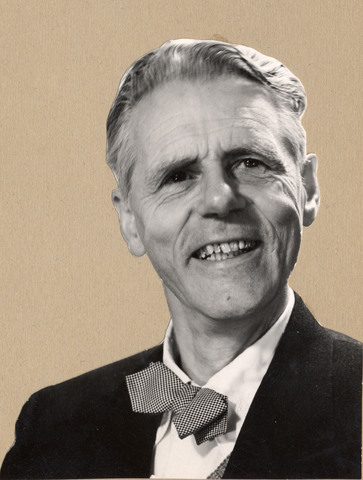 Thomas Barth, Thomas «Tom.» Fredrik Weiby Barth, født 18. mai 1899, fødested Bolsøy (nå Molde), Møre og Romsdal, død 25. mars 1971, dødssted Oslo. Mineralog, krystallograf, petrograf og geolog. Foreldre: Overingeniør Thomas Fredrik Weiby Barth (1870–1953) og Hanna Magdalena Kaurin (1872–1954). Gift 1922 med Randi Thomassen (1.4.1902–1980), datter av bankbokholder Ole Thomassen (1854–1926) og Louise Rosanowski (1863–1959). Far til Fredrik Barth (1928–); bror av Edvard K. Barth (1913–96). 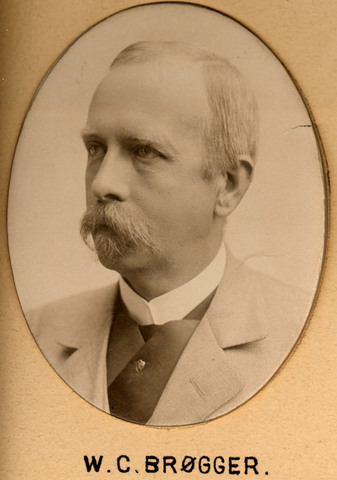 Waldemar Christofer Brøgger, WaldemarChristofer Brøgger, W. C. Brøgger, født 10. november 1851, fødested Christiania, død 17. februar 1940, dødssted Bekkelaget i Aker (nå Oslo). Geolog. Foreldre: Boktrykker Anton Wilhelm Brøgger (1820–82) og Oline (“Lina”) Marie Bjerring (1826–1905). Gift 30.11.1878 med Antonie Sophie Wilhelmine Scheel Siewers (13.2.1854–6.5.1933), datter av overlærer Hans Siewers (1821–1905) og Jacobine Christine Breda (1826–99). Far til Anton Wilhelm Brøgger (1884–1951). SerieStykkenr.StykkebetegnelseYtterårMerknadMappenr.MappebetegnelseYtterårMerknadB – Journaler1Korrespondanse 1891- 19081891-19081Korrespondanse 1891- 19081891-1908Mineralogisk institutt2Korrespondanse 1908-19151908-19151Korrespondanse 1908-19151908-1915Mineralogisk institutt3Fortegnelser over prøver vedrørende undergrundskartet1917-19281Fortegnelser over prøver vedrørende undergrundskartet1917-19284Fortegnelse over større sendelser1899-19061Fortegnelse over større sendelser1899-1906I pakkeposts fragtSerieStykkenr.StykkebetegnelseYtterårMerknadMappenr.MappebetegnelseYtterårMerknadDa. Hovedordnet korrespondanse1Besvarelser – Mineralogisk institutt1894-1902Arkiv etter Brøgger1Besvarelser 1894-18992Besvarelser19003Besvarelser19014Besvarelser19022Besvarelser – Mineralogisk institutt1903-1906Arkiv etter Brøgger1Besvarelser19032Besvarelser19043Besvarelser19054Besvarelser19063Besvarelser – Mineralogisk institutt1907-1910Arkiv etter Brøgger1Besvarelser19072Besvarelser19083Besvarelser19094Besvarelser19104Besvarelser – Mineralogisk institutt1911-1916Arkiv etter Brøgger1Besvarelser19112Besvarelser19123Besvarelser1914-1916SerieStykkenr.StykkebetegnelseYtterårMerknadMappenr.MappebetegnelseYtterårMerknadSerie Db: Sideordnet korrespondanse1Emnebasert korrespondanse1879-18981Olivinstendriftens vedkommende1879-1884Brøggers og Reuschs virksomhet2Stipender og tildelinger til vitenskapelig virksomhet.1879-18933Korrespondanse med mineralsamlere og -handlere1881-18874Kallelse som professor i Stockholm1881Uttalelser og utkast 5Sølvskuffer fra Kongsberg18916Diverse forretninger1892-18947Skjærping av thorite1894-18958Middagskvitteringer18959Lillebergs grube i Meraker189610Begravelsesplads for Kristiania By189611Tonåsen sanatorium189812Mineralprøver – Brev og kvitteringer. Innsendt materiale13Korrespondanse med utenlandske forhandlere1900-1913Innbundet, uheldig format.Serie Db: Sideordnet korrespondanse2Emnebasert korrespondanse1890-19331NSB om Bergensbanen. Korrespondanse1904-1905Med kart2Budsjettforslag Mineralogisk institutt1894-18953Utkast til budsjettforhandlingene1890-18994Støtte til økt budsjett – Eksterne brevskrivere18995Forskingslogg fra Hardanger vidda. Acsel Andersen18916Mauritz Kartevold. Korrespondanse1902-1906Med bilde7Lyder M. Borthen. Korrespondanse19218Joachim Grieg. Korrespondanse19269Victor Moritz Goldschmidt. Korrespondanse1933Hjelp til å komme fra TysklandSerieStykkenr.StykkebetegnelseYtterårMerknadMappenr.MappebetegnelseYtterårMerknadF. Personlige dokumenter1Gratulasjoner i anledning Brøggers 70-årsdag19211Telegrammer19212Meny - festmiddag1921Meny m/hilsen3Visittkort1921Mottatte visittkort i anledning 70-årsdagen4Brev1921Gratulasjonsbrev, barnebarn mm5Avisutklipp19216Utkast til takkebrev19217Gratulasjonsbrev - Utlandet1921Utkast til CV8 Brøggers CV1927SerieStykkenr.StykkebetegnelseYtterårMerknadMappenr.MappebetegnelseYtterårMerknadGa. Foredrag1Forelesninger1894-18971Arbeiderakademiet – Drammen18972Arbeiderakademiet – Kristiania8.1 – 26.3 18933Arbeiderakademiet – Vulkaner18954Missionshuset - Vesuv27.2.18945Arbeiderakademiet – Syndfloden18946Arbeiderakademiet1894Forelesninger og foredrag1906 – 19137Foredrag – Geologisk Forening 17.6,1906. Kristianiafeltets bergarter1906Stikkordsliste8Foredrag – Holmenkollen 1.10.1910.19109Foredrag – N. Geol. For. 15.11.1913. Brummunddalen191310Foredrag – Videnskapsselskapet. 5.12.1913. Kristianiafeltets eruptive historie.191311Forelesninger. Kristianiafeltets geologiske historie. 1911-1913Forelesnings- serie.12Forespørsler fra forelesningsforeninger1891-18942Forelesninger under Amerikaturne19011Forelesninger holdt i USA1901Med avisutklipp om besøkene Gb. Forelesninger1Innledning til petrografi1884-18861Forelesninger 1-11Høst 18842Forelesninger12-22Høst 18843Forelesninger 1-7Vår 18854Forelesninger 8-15Vår 18855Forelesninger 16-26Vår 18856Forelesninger 1-8Høst 18857Forelesninger 9-12Høst 18858Forelesninger 5-10Vår 18862Innledning til petrografi1886-19021Forelesninger 11-21Vår 18862Forelesninger 21-26Vår 18863Forelesninger 1-10Høst 18864Forelesninger 11-22 Høst 18865Forelesninger 19-24Vår 18886Forelesninger Høst 1889 - Vår 18907Forelesninger Høst 18928Div forelesninger18949ForelesningerOkt-des 189610KompendiumHøsten 19023Petrografisk systematikk18871Plan for forelesninger1887Isomorfi og morfotropi18902Forelesninger 1-13Høst 18903Forelesninger 13-Høst 1890Bergartenes struktur og betydning for geologien18874Forelesninger 1-17Høst 1887Bergartenes systematikk18885Forelesninger 1-18Vår1888Bergartenes systematikk18886Forelesninger 8-21Høst 1888Kristianiafeltet18947Forelesninger1894Eruptive bergarters kjemiske forhold18978ForelesningerHøst 18974Norges geologi1883 -18841Forelesninger del 118832Forelesninger del 218833Forelesninger del 318834Forelesninger 1-6Vår 18845Forelesninger 6-12Vår 18846Forelesninger 18-28Vår 18845Krystallografi1882-19021 Forelesninger 1-1618822Forelesninger 17-18823Forelesninger 2 termin 1882 .1. termin 1883 1-41882-18834Forelesninger 5 – 1518835Forelesninger 16-2418836Forelesninger 25- 18837Forelesninger Vår18906Mineralogi og krystallografi1891-19021 Forelesninger mineralogi og krystallografi1891-18922Forelesninger mineralogi18923Forelesninger krystallografi og mineralogi18954Forelesning mineralogi18975Forelesning mineralogi og krystallografi 1900-1902. Petrografi 19021900-1902Oversikt over tilhørerer ved forskjellige emner.1898- 19016Oversikt over tilhørere1898-1901Flere lister over tilhørere ved forskjellige forelesningerGc. Manuskripter1Manuskripter1875-18871Hovindsandstenen18752Indberetning om reiser på Haardangervidden18773Ueber krystalle von thorium1882Tysk språklig4Om kristaller af beryllium och vanadium1884Med G. Flink5Om kristaller af beryllium och vanadium1884Tysk utgave6Spaltenverwerfungen in der gegend Langesund-Skien18847Om katapleitens tvillinglove.1884-18858Ueber die Ausbildung des Hypostomes bei einingen skandinavischen Asaphiden.18869Om forekomsten af “klotgranit” i Vasastaden1887Med H. Bäckström10Nogle bemærkninger til Geologisk kart over øerne ved Kristiania188711Forelöbig meddelelse om mineralene på de sydnorske augit- og nefelinsyeniters grovkorninge gange.188712Forelöbig meddelelse om mineralene på de sydnorske augit- og nefelinsyeniters grovkorninge gange.1887Tysk utgave13Berättelse om underökningar öfver malmförekomsten vid Klefva grufva188714Feltspat, Esmarkit i Bamble15Beretning om undersøgelse av de teknisk-geologiske forholde ved RingeriksbanenMed Direktør J. P. Friis16Om regelmessig sammenvoksning av pyroxer og magnetit 218871                                                        On certain large crystal of enstatite found near Bamble1877Tysk utgave31Christian Wilhelm Blomstrands analyser og avhandøing om granitpegmatiteTilsendt manuskript41892-19001Sundit, et nyt mineral fra Oruru i Bolivia18922Notater for Eruptivegesteiner 18943Uttalelser om Norbottens apatitgange18964Norges Geologi, første kapittel190051900-19341Konglomerater i Kristianiafeltet19002Om de senglaciale og postglaciale nivåforandringer i kristianiafeltet1900-1901Med bidrag av P. Øyen, E. B. Münster3Udtalelser om Ofotbanen19034Die Mineralien der südnorwegischen Granitpegmatitgänge19065Skibsfondet og vitenskapens fremme19266Composium of the nodular granites from ,  and 1934 ?Gd. Egne utgivelser11887-19301Geologisk kart over øerne ved Kristiania18872Tale ved immatrikuleringen19023Interessen for vitenskapen . Særaftryk af Aftenposten19224Optegnelser og erindringer om Ole Richter19305Svar fra turistforeningen i forbindelse med særtrykket Die explosionsbrecceie bei Sevaldrud swischen Randsfjord und Sperillen1930SerieStykkenr.StykkebetegnelseYtterårMerknadMappenr.MappebetegnelseYtterårMerknadHa – Geologiske kart11881-1Kart over Nordmarka med geologiske notaterFoldet kart med tøyomslag2Kart over Kristiania Havnedistrikt18813Kart over øyen Bærø ved KragerøHb. Christiania Portland CementfabrikkTemabasert arkivserie1902 – 19151Korrespondanse mellom Brøgger og Christiania Portland Cementfabrikk1902-1915Brev og rapporter2Korrespondanse mellom Brøgger og Christiania Portland Cementfabrikk1902-1905Om Cementtolden. Brøgger skriver utkast for fabrikkens tilsvar3Om toldtariffen 19021902-19034Avisutklipp om Christiania Portland Cementfabrikk1903Hc. Faglige utredninger118971Korrespondanse vedrørende sjøen Lyseren18972Thoritstriden1895Hd. Værdalsraset 1893Korrespondanse og dokumenter knyttet til undersøkelsene av raset.1893.1Korrespondanse i forbindelse med Brøggers unersøkelser av raset. Mai-juni 1893.18932Tegninger av lag av leire som har fått fall. 1893Tegninger av Brøgger selv.3Kart over skrædet. Separataftryk af teknisk Ugeblad.1893Med beskrivelse av kanaladirektør Sætren.4Dokument nr. 144 fra Budgetkomiteen. Indstilling fra Statens Værdalskomite angående Statsforanstaltninger i Anledning af Jordskredet i Værdalen.18935Brøggers rapport til det kgl. Norske departementet for de offentlige arbeider. 26.06.1893.1893Med utkast6St. prp. No. 70 1893. Angaaende bevilgninger til forskjellige Arbeider m. V. i anledning Jordskredet i Værdalen189321Kart over Værdalen med angivelse av jordskredet 19. mai 1893.1893Oppbevares for seg selv. SerieStykkenr.StykkebetegnelseYtterårMerknadMappenr.MappebetegnelseYtterårMerknadIa – Foreningen de 131Foreningen de 1314.05.1903 – 1923Forening for herrer og vitenskapsmenn.1Referatprotokoller nr. 11903–19112 Referatprotokoller nr. 21911-19233 Medlemslister1903-19234 Notat om Tysklands invasjon av Belgia1914?Ib – Præmieobligationslaan Søknad om tillatelse til å utferdige et premieobligasjonslån 18971Søknad om tillatelse til å utferdige et premieobligasjonslån1897SerieStykkenr.StykkebetegnelseYtterårMerknadMappenr.MappebetegnelseYtterårMerknadRa- regnskap1Regnskap1897-19131Regninger og kvitteringer1901-19112Meldinger fra kvæsturet1897-19133Kvitteringer for mottatte eksemplarer av Norsk geologisk undersøkelse1910-1911Rb –  Kristianiafeltets undersøkelse1Regnskap og bilag fra Kristianiafeltets undersøkelse1910-19141SerieStykkenr.StykkebetegnelseYtterårMerknadMappenr.MappebetegnelseYtterårMerknadZa.  Avisutklipp1Avisutklipp – Thoristriden1895Samling aviser med innlegg1Avisutklipp – Thoristriden med Amund Helland1895Innpakket2Avisutklipp1909-19531 geological survey. Press bulletin 3. februar 1909.1909Petroleum 19082Av geologiens historie i Norge i eldre tid1953Lagt til arkivet i etterkant. Zb. ArtiklerArtikler1882-19323Separat-Abdruck aus dem Neun Jahrbuck für Mineralogie, geologie und Paläontologie. Jahrgang 1882, bd. I..18824To petrografiske notiser af Joh. Lorenzen. Meddelanda från Stockholms högskola no. 27.1884Meddelt 14. mai 18845Undersögelse af Nogre mineralier fra Kangerdluarsuk i Grönland.  Meddelanda från Stockholms högskola no 21.18846Undersøgelse af mineraler fra Fiskernæs i Grönland.  Meddelanda från Stockholms högskola no: 861889Meddelt 9. januar 1889.7Forelesningskatalog høstsemesteret 1932. Det kongelige Fredriks universitet1932Zc. Kataloger etc1900-19088 Reklame og brosjyrerMerket 1900Zd. Forelesningsnotater1897-18989Carl Størmers forelesningersnotaterGitt Brøgger av Størmer 1904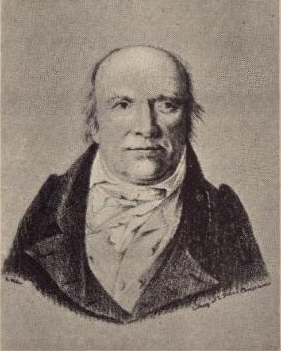 Jens Esmark, født 31. januar 1763, fødested Houlbjerg i Århus stift, Danmark, død 26. januar 1839, dødssted Christiania. Geolog og mineralog. Foreldre: Sogneprest Hans Jørgen Esmark (1722–1803) og Else Cathrine Lauritsdatter Lassen (1729–1803). Gift 14.11.1798 med Wibecke Thrane Brünnich (17.3.1778–2.12.1811), datter av overberghauptmann Morten Thrane Brünnich (1737–1827) og Wibecke Schou (1746–1820). Far til Laurits Martin Esmark (1806–84); farfar til Birgitte Elise Esmark (1841–97). 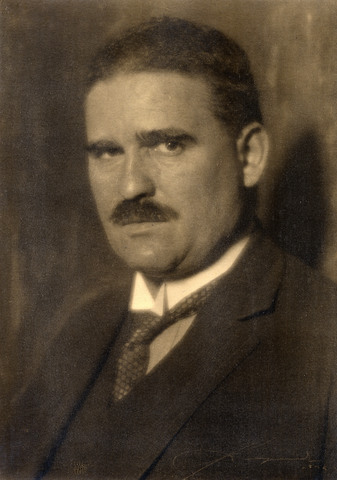 Victor Moritz Goldschmidt, født 27. januar 1888, fødested Zürich, Sveits, død 20. mars 1947, dødssted Oslo. Geolog, mineralog og geokjemiker. Foreldre: Professor Heinrich Jacob Goldschmidt (1857–1937) og Amélie Köhne (1864–1929). Ugift. 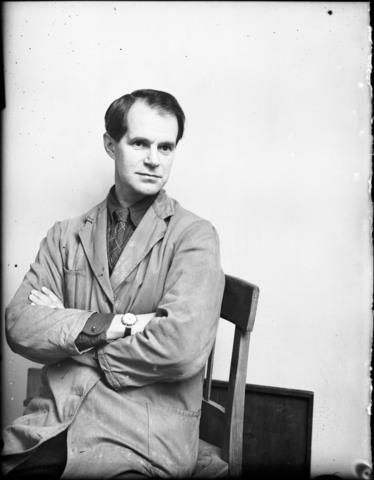 Anatol Heintz, født 9. februar 1898, fødested St. Petersburg, Russland, død 23. februar 1975, dødssted Bærum, Akershus. Paleontolog. Foreldre: Geofysiker Jevgenij Alfredovitsj Heintz (1869–1918) og Olga Fjodorovna Hoffmann (1871–1958). Gift 1928 med Mary Solnørdal (14.2.1901–13.6.1991), datter av høyesterettsadvokat Ole Severin Solnørdal (1869–1946) og Johanne Margrethe Conradi Stang (1872–1953). Far til Natascha Heintz (1930–). 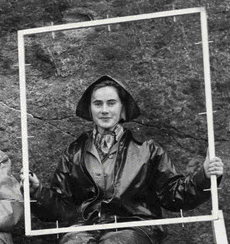 Natascha Heintz, født 25. februar 1930, fødested New York, USA. Paleontolog. Foreldre: Professor Anatol Heintz (1898–1975) og Mary Solnørdal (1901–91). Gift 1957 med geolog Thor Hamburg Siggerud (1.3.1928–), sønn av forretningsmann Thor Erling Siggerud (1900–74) og Wally Karen Bertha Alvilde Hamburg (1900–90). 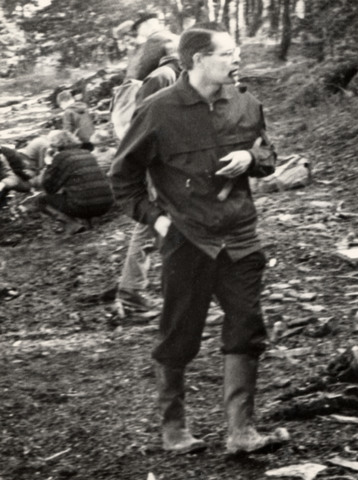 Gunnar Henningsmoen, født 1919, død 1996, norsk paleontolog, tilknyttet universitetets paleontologiske museum fra 1946, først som konservator og fra 1967 som professor. Hans vitenskapelige arbeidsområde var trilobittene, som foruten tallrike vitenskapelige publikasjoner resulterte i den populærvitenskapelige boken Trilobitter (1977).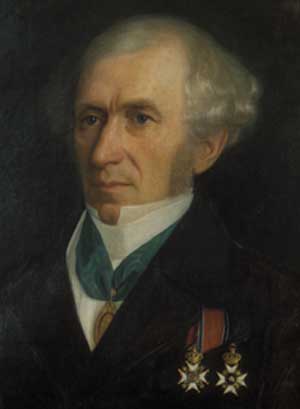 Balthazar Keilhau, Balthazar Mathias Keilhau, født 2. november 1797, fødested Gjøvik, Oppland, død 1. januar 1858, dødssted Christiania. Geolog. Foreldre: Sogneprest Johan David Bertram Keilhau (1765–1807) og Johanne Marie Bodom (1780–1801). Gift 27.10.1830 med Christine Kemp (25.1.1804–3.7.1862), datter av overkrigskommissær og kontorsjef i Admiralitetet i København Christian Kemp og Catharine Christine Koch. 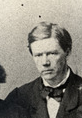 Theodor Kjerulf, født 30. mars 1825, fødested Christiania, død 25. oktober 1888, dødssted Kristiania. Geolog og forfatter. Foreldre: Ekspedisjonssekretær Peder Kjerulf (1781–1841) og Elisabet (“Betzy”) Maria Lasson (1791–1873). Gift 10.5.1856 med Marie Agnes Christiane Anker (17.3.1826–24.2.1915), datter av generalmajor og kabinettskammerherre Erik Theodor Christian Bernhard Anker (1785–1858; se NBL1, bd. 1) og hoffdame, senere statsfrue Betzy Sneedorff (1790–1875). Bror av Halfdan Kjerulf (1815–68); søstersønn av Peder Carl Lasson (1798–1873); fetter av Christian Thorvald Kierulf (1823–74; se NBL1, bd. 7), Otto Richard Kierulf (1825–97; se sst.), Christian Otto Carl Lasson (1830–93; se NBL1, bd. 8) og Bredo Henrik Lasson (1838–88; se sst.);; svoger til Carsten Christian Anker (1817–98; se NBL1, bd. 1) og Carl Johan Anker (1835–1903; se sst.); filleonkel (fars fetter) til Carl Thorvald Kierulf (1873–1931; se NBL1, bd. 7). 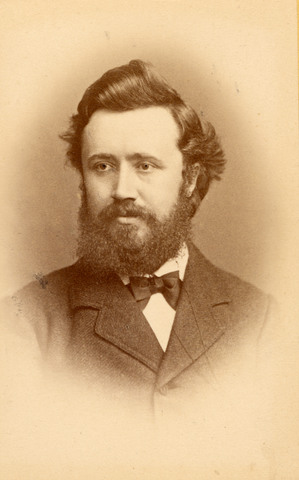 Hans Henrik Reusch, født 5. september 1852, fødested Bergen, død 27. oktober 1922, dødssted Hvalstad i Asker, Akershus. Geolog. Foreldre: Kunstmaler og skolebestyrer Hans Leganger Reusch (1800–54) og skolebestyrer Anna Sophie Lootz (1820–79). Gift 26.4.1893 i Fredrikstad med kunstmaler Helga Marie Ring (16.2.1865–13.10.1944; se NBL1, bd. 11), datter av brigadeintendant Ove Wilhelm Ring (1822–87) og Christiane (“Janna”) Schou (1828–96). 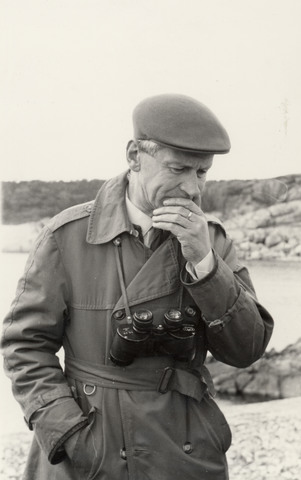 Ivan Thoralf Koss Rosenqvist, født 17. mai 1916, fødested Wien, Østerrike, død 8. oktober 1994, dødssted Oslo. Geolog. Foreldre: Disponent Einar Rosenqvist (1892–1962) og Mulka Marija Koss (1893–1984). Gift 1) 1939 i Wien med Agathe [Weis(s)kopf?], ekteskapet oppløst samme år; 2) 1941 med konservator Anna (“Annemor”) Magdalena Sommerfeldt (5.3.1914–21.3.2001), datter av lektor Amund Helland Sommerfeldt (1876–1944) og Christine Domaas (1886–1978).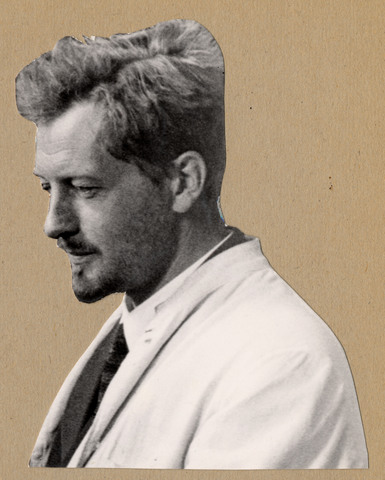 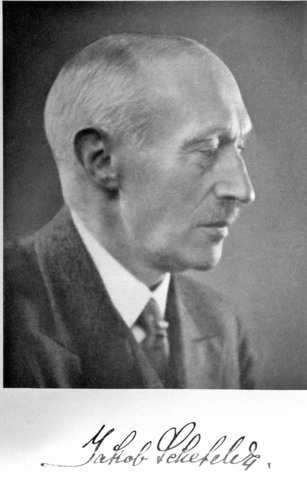 Jakob Schetelig, Jakob Grubbe Cock Schetelig, født 18. desember 1875, fødested Asker, Akershus, død 17. oktober 1935, dødssted Oslo. Geolog. Foreldre: Skipsreder Harald Fredrik Schetelig (1846–1918) og Magnhild Pedersen (1850–1920). Gift 1) 11.7.1903 med Borghild Jentoft-Larssen (31.8.1878–25.1.1925), datter av kontorsjef Martin Larssen (1844–86) og Adolphine Hansine Lemmich Jentoft (f. 1846); 2) 1.9.1927 med Borghild Alida Steen Larssen (9.6.1887–7.12.1962), datter av grosserer Jens Anton Larssen (1849–1927) og Alida Katarina Eriksen (1859–1922). Søstersønn av Tord Pedersen (1857–1926; se NBL1, bd. 11); bror av Haakon Shetelig (1877–1955). 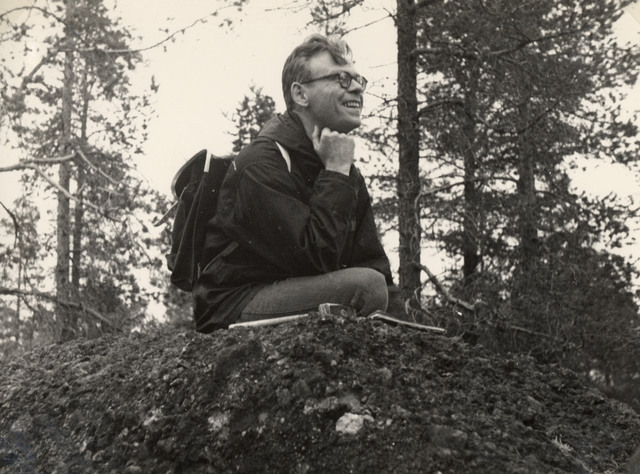 Nils Spjeldnæs, født 1926, død 2006, født i Oslo, norsk paleontolog. Dr.philos. 1958. Konservator ved Paleontologisk museum 1960–61, førsteamanuensis ved Institutt for Geologi (Oslo) 1961–64, professor ved Aarhus Universitet, Danmark 1965–84, ved Universitetet i Oslo fra 1984. Professor emeritus fra 1995. Æresdoktor ved Universitetet i Athen 1995.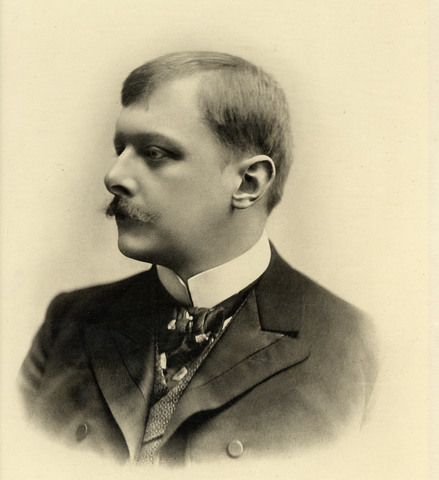 Carl Størmer, Fredrik Carl Mülertz Størmer, født 3. september 1874, fødested Skien, Telemark, død 13. august 1957, dødssted Oslo. Matematiker og astrofysiker. Foreldre: Apoteker Georg Ludvig Størmer (1842–1930) og Elisabeth Amalie Johanne Henriette Mülertz (1844–1916). Gift 27.2.1900 med Adelaide (“Ada”) Clauson (27.2.1877–1973), datter av konsul Conrad Clauson (1840–1907) og Paula Nørregaard (1842–1903). Brorsønn av Fredrik Størmer (1839–1900); far til Leif Størmer (1905–79). 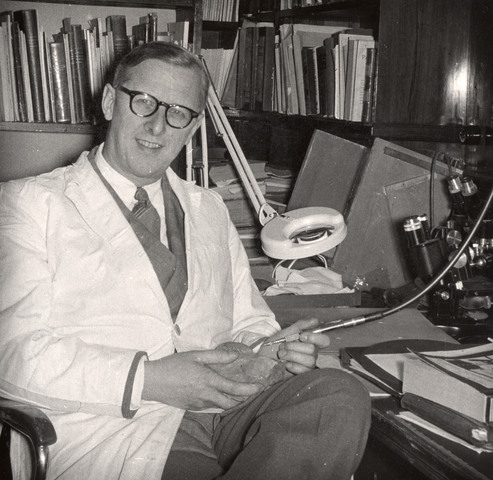 Leif Størmer, født 1. juli 1905, fødested Kristiania, død 15. mai 1979, dødssted Oslo. Paleontolog og geolog. Foreldre: Professor (Fredrik) Carl Mülertz Størmer (1874–1957) og Adelaide (“Ada”) Clauson (1877–1973). Gift 23.5.1932 i New York med Ingegerd (“Tutti”) Wiborg Alten (8.7.1912–), datter av direktør Alfred Alten (1879–1934) og Ingrid Wiborg (1886–1966).19051910191519201925193019351940194519501955O. G. Sars 1870-1918O. G. Sars 1870-1918O. G. Sars 1870-1918Robert Collett 1871-1913Robert Collett 1871-1913Robert Collett 1871-1913Emily Arnesen 1905-1926Emily Arnesen 1905-1926Emily Arnesen 1905-1926Thor Hiorth Schøyen 1908-1913Thor Hiorth Schøyen 1908-1913Thor Hiorth Schøyen 1908-1913Alf Wollebæk 1908-1949Alf Wollebæk 1908-1949Alf Wollebæk 1908-1949Nils Johan Teodor Odhner 1914-1918Nils Johan Teodor Odhner 1914-1918Nils Johan Teodor Odhner 1914-1918Nils Johan Teodor Odhner 1914-1918Leif Reinhardt Natvig 1914-1964Leif Reinhardt Natvig 1914-1964Leif Reinhardt Natvig 1914-1964Paul Løyning 1926-1933Paul Løyning 1926-1933Paul Løyning 1926-1933Johan Huus 1933-45Johan Huus 1933-45Nils Knaben 1945-?Nils Knaben 1945-?Carl Støp-Bowitz  1949-1952Carl Støp-Bowitz  1949-1952Carl Støp-Bowitz  1949-1952Yngvar Hagen 1952-1955Yngvar Hagen 1952-1955Yngvar Hagen 1952-1955Edvard Barth 1955-1981Edvard Barth 1955-1981Edvard Barth 1955-1981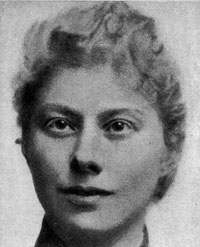 Emily Arnesen, født 14. juni 1867, fødested Christiania, død 13. august 1928, dødssted Oslo. Zoolog. Foreldre: Byggmester Johannes Arnesen (1832–93) og Josefine Albertine Johnsen. Ugift. 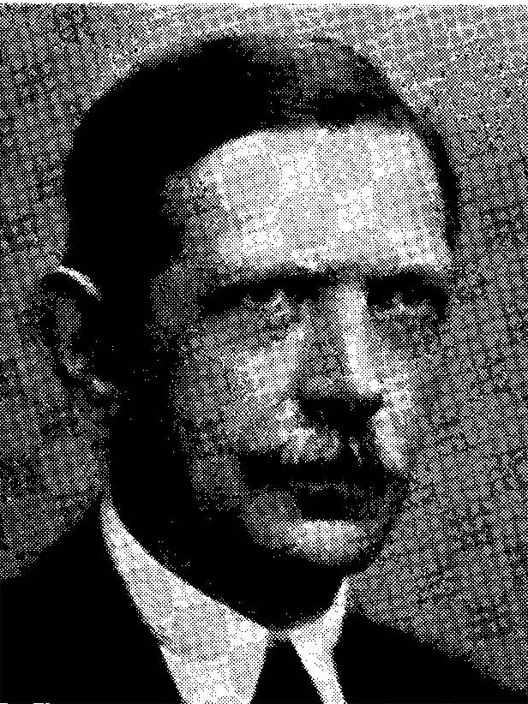 Lektor Emil Toni Barca(1888-1959) var en dyktig lepidopterolog som etterlot seg store samlinger til Zoologisk museum. Barca var en ivrig og dyktig samler som hadde stipender fra både Bergens museum og Zoologisk museum. Han døde etter mange års sykdom i 1959.En god del av hans feltdagbøker og lister finnes ved NHM.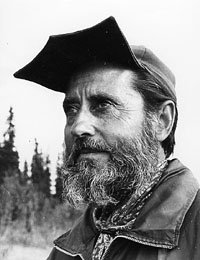 Edvard K Barth, Edvard Kaurin Barth, født 19. april 1913, fødested Trondheim, død 23. april 1996, dødssted Oslo. Zoolog. Foreldre: Overingeniør Thomas Fredrik Weiby Barth (1870–1953) og Hanna Magdalena Kaurin (1872–1954).. Gift 14.11.1945 med Sonja Louise Skoklefald (21.5.1923–), datter av gårdbruker Olav Skoklefald (1891–1972) og Magda Andersen (1899–1972). Bror av Thomas (Tom.) F. W. Barth (1899–1971). 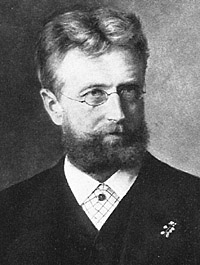 Robert Collett, født 2. desember 1842, fødested Christiania, død 27. januar 1913, dødssted Kristiania. Zoolog. Foreldre: Professor Peter Jonas Collett (1813–51) og forfatteren Jacobine Camilla Wergeland (1813–95; se Camilla Collett). Ugift. Bror av Alf Collett (1844–1919). Type arkivmaterialeArkivskaperLokaliseringTidsintervallJournalerRobert Collett med flereSkap 2. ZM 3. etasje1912-1917BrevRobert CollettSkap 1. ZM 3. etasjeBrevRobert CollettSkap 1. ZM 3. etasje1870-1900Brev med merRobert CollettSkap 3. ZM 3.etasjeFeltdagbøkerRobert CollettSkap 3. ZM 3. etasjeKatalogerRobert CollettSkap 2. Zm 3. etasje 49 stkDyrebilderRobert CollettSkap 2. ZM 3. etasje AvisutklippRobert CollettSkap 2. ZM 3. etasje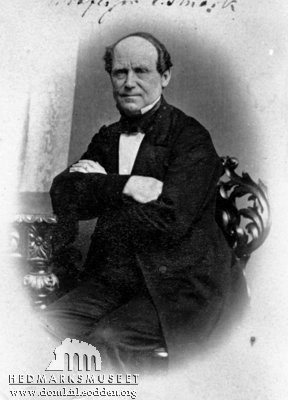 Laurits Martin Esmark, født 22. januar 1806, fødested Kongsberg, Buskerud, død 14. desember 1884, dødssted Kristiania. Zoolog. Foreldre: Professor Jens Esmark (1763–1839) og Wibecke Thrane Brünnich (1778–1811). Gift 6.3.1844 med Anne Marie Olsen (19.3.1821–3.6.1905), datter av gjørtler Tjostolf Olsen og Johanne Olsdatter. Farbror til Birgitte Elise Esmark (1841–97); dattersønn av Morten Thrane Brünnich (1737–1827).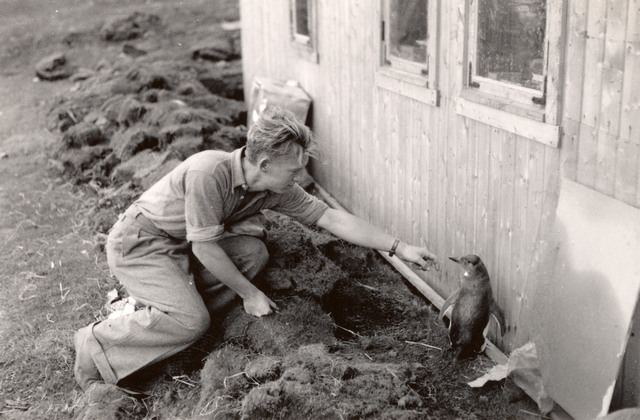 Yngvar Hagen, født 24. september 1909, fødested Fredrikstad, Østfold, død 22. mars 1993, dødssted Moss, Østfold. Zoolog. Foreldre: Overingeniør Nils Hagen (1879–1966) og Franziska Antonette Thome (1886–1955). Gift 1945 med barnepleier Anna Askeland (2.10.1914–31.3.2000), datter av revisor Lars Andreas Askeland og Anna Sivertsen. 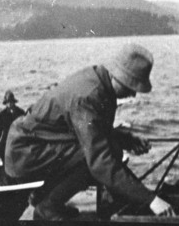 Ansatt fra 1933 til 1945 da han begynte ved Universitet i Bergen, døde i 1947. Tok over som konservator etter Løyning.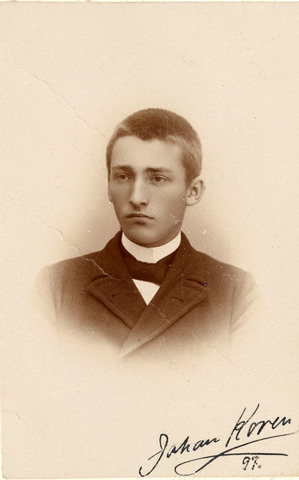 Johan Koren, født 4. oktober 1879, fødested Fredrikstad, Østfold, død 3. mars 1919, dødssted Vladivostok, Sibir (nå Russland). Feltzoolog og polarpioner. Foreldre: Skipskaptein og bankmann Paul Fredrik Koren (1846–91) og Caroline Louise Ramm (1855–91). Samboer 1914–19 med Efimja Nikolajevna Rebrova (død 1937). Fillenevø (fetters sønn) av Ulrik Vilhelm Koren (1826–1910), Bøicke Johan Rulffs Koren (1828–1909; se NBL1, bd. 7) og August Laurentius Koren (1833–1929; se sst.); tremenning av Kristian Brinch Koren (1863–1910; se sst.). 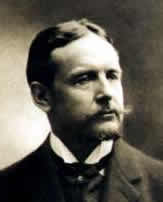 Carl Lumholtz, Carl Sofus Lumholtz, født 23. april 1851, fødested Fåberg (nå Lillehammer), Oppland, død 5. mai 1922, dødssted Saranac Lake Sanitarium i staten New York, USA. Oppdagelsesreisende og etnograf. Foreldre: Infanterikaptein Paul Nicolai Lumholtz (1812–92) og Inger Elise Grundseth (1824–1914). Ugift. Svoger til Hans Jacob Hofgaard (1852–1921; se NBL1, bd. 6). 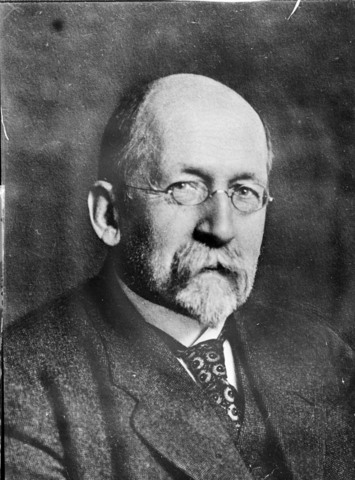 Thomas Georg Münster, født 1855, død 1938, født i Oslo, norsk bergmann og entomolog. Fra 1906 bergmester i Finnmark bergdistrikt, 1911–18 i Østenfjelske bergdistrikt. Münster utgav flere geologiske arbeider og skrev en rekke avhandlinger om Norges billefauna. Han var stifter av Norsk entomologisk forening (1904) og startet Norsk entomologisk tidsskrift 1921.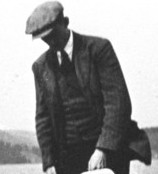 Ansatt fra 1926-1933.Tok over marine invertebratavdelingen etter Arnesen.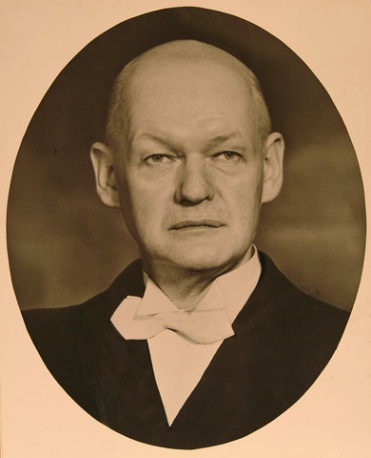 Leif R Natvig, Leif Reinhardt Natvig, født 8. mars 1894, fødested Kristiania, død 14. november 1975, dødssted Oslo. Entomolog. Foreldre: Overlege Johan Jacob Reinhardt Natvig (1860–1959) og Valborg Marie Amalia Ødegaard (1867–1953). Gift 1933 med Karen-Inger Laake (6.7.1902–25.12.1975), datter av generalmajor Kristian Laake (1875–1950) og Signe Henaug (1879–1960). 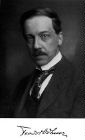 Utnevnt til professor og museumsstyrer i 1914, og jobbet der til han vendte tilbake til Sverige i 1918.Moderniserte utstillingene.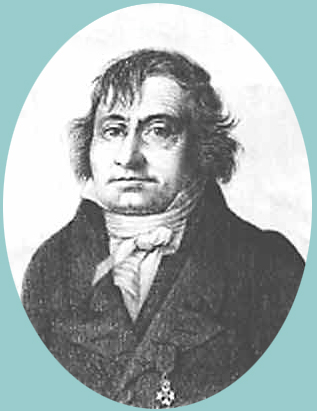 Jens Rathke, født 14. november 1769, fødested Christiania, død 28. februar 1855, dødssted Christiania. Zoolog. Foreldre: Bokhandler Casper Elias Rathke (1729–77) og Margaretha Madsdatter Schultz (1735–1812). Ugift. 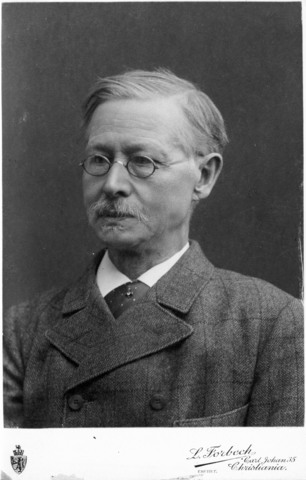 G O Sars, Georg Ossian Sars, født 20. april 1837, fødested Kinn (nå Flora), Sogn og Fjordane, død 9. april 1927, dødssted Aker (nå Oslo). Zoolog. Foreldre: Prest og professor Michael Sars (1805–69) og Maren Cathrine Welhaven (1811–98; se Maren Sars). Ugift. Søstersønn av Johan Sebastian Welhaven (1807–73) og Elisabeth Welhaven (1815–1901); bror av Ernst Sars (1835–1917) og Eva Nansen (1858–1907); fetter av Hjalmar Welhaven (1850–1922); svoger til Thorvald Lammers (1841–1922) og Fridtjof Nansen (1861–1930). 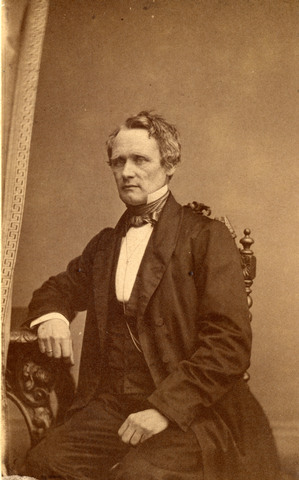 Johan Heinrich Spalckhawer Siebke, født 1816, død 1875, født i Oslo, norsk zoolog, sønn av J. Siebke. Fra 1849 konservator ved Oslo Universitets zoologiske museum. Hans Enumeratio Insectorum Norvegicorum (1874–75 (posthume bd. 1876–80)) har dannet grunnlaget for vår kunnskap om Norges insektverden.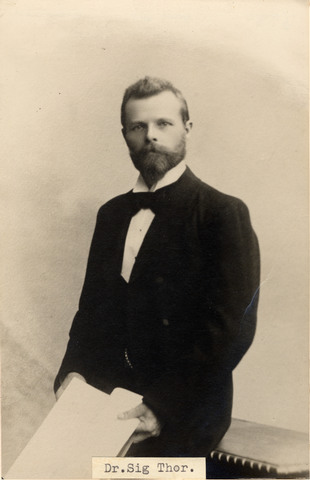 Sig Thor, eg. Thorkel Sigvardt Thorkelson Thor, født 15. oktober 1856, fødested Asker, Akershus, død 18. oktober 1937, dødssted Oslo. Skolemann, zoolog og lærebokforfatter. Foreldre: Sogneprest Knud Thorkelsen (1808–82) og Elen Christine Kopsland (1825–1907). Gift 14.5.1891 med Dora (eg. Helene Theodora) Mork (21.2.1870–8.11.1952), datter av trelastgrosserer Carl Johan Mork (f. 1828) og Caroline Mathea Kjølstad (f. 1835). Navneforandring til Thor 1890.Sig Thor var en allsidig utdannet skolemann og lærebokforfatter. Som forsker hadde han midd som spesialområde, særlig vannmidd. Verdien av hans systematiske arbeider er omdiskutert.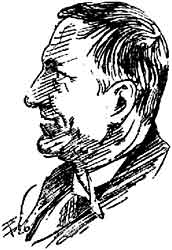 Alf Wollebæk, født 8. januar 1879, fødested Lier, Buskerud, død 9. mars 1960, dødssted Oslo. Zoolog og museumsmann. Foreldre: Oberst Sigurd Polidor Wollebæk (1835–1920) og Anine Julie Augusta Dahl (1834–1912). Gift 1) 20.8.1903 i Kristiania med sanger Agnes Hanssen (11.7.1879–16.2.1930), datter av sogneprest Nils Eugène Amandus Hanssen (1852–1934; se NBL1, bd. 5) og Elise Andrine Cathinka Caspersen (1853–1937); 2) 1932 med Ruth Jensen (5.12.1891–27.4.1958), datter av skipskaptein, revisor Peter Retzius Jensen (1851–1929) og Petrea Karoline Holm (1849–1911). Sønnedatters sønn av Carl Adolph Dahl (1769–1819; se NBL1, bd. 3); søstersønn av Carl Adolf Dahl (1828–1907); bror av Johan Wollebæk (1875–1940); svoger til Carl Frølich Hanssen (1883–1960). Type arkivmaterialeArkivskaperLokaliseringTidsintervallKopibøkerAlf WollebækSkap 1 ZM 3. etasje1920-1948Kopibøker - UtgåendeAlf Wollebæk?Skap 3 ZM 3. etasje1915-1923KorrespondanseAlf WollebækSkap 1 ZM 3. etasje1923-1948KorrespondanseAlf WollebækSkap 1 ZM 3. etasje1928-1929BrevAlf WollebækSkap 1 ZM 3. etasje1912Saksarkiv - PersonmapperAlf WollebækSkap 1. ZM 3.etasje1932-1948UtlånsprotokollerAlf WollebækSkap 1. ZM 3.etasjeUtlånsprotokollerAlf WollebækSkap 1. ZM 3.etasjeVisittkortAlf WollebækSkap 1 ZM 3. etasjeFotografier, lysbilderAlf WollebækTøyen Hovedgård1924-1925AvisutklippAlf WollebækSkap 1 ZM 3.etasje